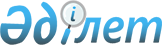 Қаржы мониторингі субъектілерінің қаржы мониторингіне жататын операциялар туралы мәліметтер мен ақпаратты беру қағидаларын және күдікті операцияны айқындау белгілерін бекіту туралыҚазақстан Республикасы Қаржылық мониторинг агенттігі Төрағасының 2022 жылғы 22 ақпандағы № 13 бұйрығы. Қазақстан Республикасының Әділет министрлігінде 2022 жылғы 24 ақпанда № 26924 болып тіркелді.
      "Қылмыстық жолмен алынған кірістерді заңдастыруға (жылыстатуға) және терроризмді қаржыландыруға қарсы іс-қимыл туралы" Қазақстан Республикасының Заңы 10-бабының 2-тармағына "Құқықтық актілері туралы" Қазақстан Республикасының Заңының 27-бабы 8-тармағына сәйкес БҰЙЫРАМЫН:
      1. Қоса беріліп отырған:
      1) осы бұйрыққа 1-қосымшаға сәйкес Қаржы мониторингі субъектілерінің қаржы мониторингіне жататын операциялар туралы мәліметтер мен ақпаратты беру қағидалары;
      2) осы бұйрыққа 2-қосымшаға сәйкес күдікті операцияны айқындау белгілері бекітілсін.
      2. "Қаржы мониторингі субъектілерінің қаржы мониторингіне жататын операциялар туралы мәліметтер мен ақпаратты беру қағидаларын және күдікті операцияны айқындау белгілерін бекіту туралы" Қазақстан Республикасы Қаржы министрінің 2020 жылғы 30 қыркүйектегі № 938 бұйрығы (нормативтік құқықтық актілері мемлекеттік тізіміндегі актінің тіркеу № 21340) күші жойылды деп танылсын.
      3. Қазақстан Республикасы Қаржылық мониторинг агенттігінің Қаржылық мониторинг субъектілерімен жұмыс департаменті Қазақстан Республикасының заңнамасында белгіленген тәртіппен:
      1) осы бұйрықты Қазақстан Республикасы Әділет министрлігінде мемлекеттік тіркеуді;
      2) осы бұйрықты Қазақстан Республикасы Агенттіктің интернет-ресурсында орналастыруды қамтамасыз етсін;
      4. Осы бұйрық алғашқы ресми жарияланған күнінен кейін күнтізбелік он күн өткен соң қолданысқа енгізіледі. Қаржы мониторингі субъектілерінің қаржы мониторингіне жататын операциялар туралы мәліметтер мен ақпарат беру қағидалары 1-тарау. Жалпы ереже
      1. Осы Қаржы мониторингі субъектілерінің қаржы мониторингіне жататын операциялар туралы мәліметтер мен ақпаратты беру қағидалары (бұдан әрі – Қағидалар) "Қылмыстық жолмен алынған кірістерді заңдастыруға (жылыстатуға) және терроризмді қаржыландыруға қарсы іс-қимыл туралы" Қазақстан Республикасы Заңының (бұдан әрі – Заң) 10-бабының 2-тармағына сәйкес әзірленді және қаржы мониторингі қаржы мониторингін жүзеге асыратын және қылмыстық жолмен алынған кірістерді заңдастыруға (жылыстатуға), терроризмді қаржыландыруға, жаппай қырып-жою қаруын таратуды қаржыландыруға қарсы іс-қимыл жөнінде өзге де шараларды қабылдайтын уәкілетті мемлекеттік органға (бұдан әрі – уәкілетті орган) қаржы мониторингіне жататын операциялар туралы мәліметтер мен ақпаратты беруінің бірыңғай тәртібін белгілейді.
      2. Қаржы мониторингіне жататын операциялар бойынша қаржы мониторингі субъектілері қаржы мониторингіне жататын операциялар туралы мәліметтер мен ақпаратты (бұдан әрі – ақпарат) құжаттап тіркейді және осы Қағидаларға 1-қосымшаға сәйкес қаржы мониторингіне жататын операциялар туралы мәліметтер мен ақпараттың нысаны бойынша уәкілетті органға береді. 2-тарау. Қаржы мониторингі субъектілерінің қаржы Мониторингіне жататын операциялар туралы мәліметтер мен ақпаратты беру тәртібі
      3. Қаржы мониторингі субъектілері беретін ақпарат уәкілетті органға "Қазақстан Республикасы Ұлттық Банкінің қазақстандық банкаралық есептеулер орталығы" шаруашылық жүргізу құқығындағы республикалық мемлекеттік кәсіпорнының телекоммуникациялар желілері немесе уәкілетті органның веб-порталы арқылы осы Қағидаларға 2-қосымшаға сәйкес Қаржы мониторингі субъектілері электрондық тәсілмен берілетін ақпараттың XML пішімі нысаны бойынша ХМL форматында электрондық тәсілмен жіберіледі.
      4. Қаржы мониторингі субъектісі ақпаратты осы Қағидалардың 3-тармағында көзделмеген тәсілмен берген жағдайда, уәкілетті орган аталған ақпаратты қарамай қайтарады.
      5. Бағдарламалық қамтамасыз етуде немесе байланыс арналарында уәкілетті орган растаған техникалық қателердің туындау себебі бойынша Заңның 10-бабының 2-тармағында және 13-бабының 2-тармағында көрсетілген мерзімдер бұзылған жағдайда, егер қаржы мониторингіне жататын операциялар туралы берілген ақпарат техникалық қателер жойылғаннан кейін 1 (бір) жұмыс күнінен кешіктірілмей жолданса, мұндай мәліметтер мен ақпарат белгіленген мерзімде жолданды деп есептеледі.
      6. Қаржы мониторингі субъектілері қаржы мониторингіне жататын операциялар туралы мәліметтер мен ақпараттың белгіленген нысанынан өзгеше және қаржы мониторингі субъектісінің электрондық цифрлық қолтаңбасымен куәландырылмаған ақпаратты берген жағдайда, уәкілетті орган ақпаратты өңдеуге қабылдамайды.
      7. Уәкілетті орган қаржы мониторингі субъектілерінен ақпаратты алған сәттен бастап 4 (төрт) сағат ішінде осы Қағидаларға 3-қосымшада белгіленген ҚМ-1 нысанының қабылданғаны немесе қабылданбағаны туралы хабарлама нысаны бойынша ақпаратты қабылдағаны немесе қабылдамағаны туралы хабарламаны (бұдан әрі – хабарлама) электрондық түрде жібереді.
      Ақпараттың қабылданбағаны туралы хабарлама алған жағдайда, қаржы мониторингі субъектісі, 24 (жиырма төрт) сағат ішінде (демалыс және мереке күндерін қоспағанда) хабарламада көрсетілген ақпаратты қабылдаудан бас тартудың себептерін жою жөнінде шаралар қабылдайды және түзетілген ақпаратты уәкілетті органға жолдайды. 
      Қаржы мониторингі субъектісі бұрын ұсынылған және уәкілетті орган қабылдаған ақпаратқа өзгерістер және (немесе) толықтырулар енгізу қажет болған жағдайда, ауыстыруға жататын ақпарат анықталған күннен кейінгі бір жұмыс күнінен кешіктірмей уәкілетті органға бұрын ұсынылған ақпараттың орнына жібереді.
      8. Уәкілетті орган күдікті операциялар туралы хабарламаны алып, операцияны жүргізу не жүргізуден бас тарту туралы шешімді жиырма төрт сағат ішінде қабылдайды және қаржы мониторингі субъектілеріне осы Қағидаларға 12 және 13-қосымшаларда белгіленген нысандар бойынша электрондық тәсілмен жеткізеді.
      9. Ақпаратты толтыру барысында осы Қағидаларға 4, 5, 6 және 7-қосымшаларға сәйкес анықтамалық мәліметтер пайдаланылады. 3-тарау. Сарау салу бойынша ақпарат, мәліметтерді және құжаттарды беру тәртібі
      10. Уәкілетті орган, Заңға сәйкес алынған, ақпаратқа талдау жүргізу кезінде қаржы мониторингі субъектісіне осы Қағидаларға 8-қосымшаға сәйкес қажетті ақпаратты, мәліметтер мен құжаттарды беру жөнінде сұрау салу нысаны бойынша қажетті ақпаратты, мәліметтер мен құжаттарды беру жөнінде электрондық тәсiлмен сұрау салу жібереді.
      11. Қаржы мониторингі субъектілері уәкілетті органнан қажетті ақпаратты, мәліметтер мен құжаттарды беру жөнінде сұрау салуды алған кезде уәкілетті органға осы Қағидаларға 9-қосымшаға сәйкес қажетті ақпаратты, мәліметтер мен құжаттарды беру жөнінде сұрау салудың қабылданғаны туралы хабарлама нысаны бойынша хабарлама жібереді. 
      12. Қаржы мониторингі субъектілері сұратылған ақпаратты, мәліметтер мен құжаттарды уәкілетті органға Заңның 10-бабының 3-1-тармағында белгіленген мерзімде осы Қағидалардың 3-тармағында айқындалған тәртіпке сәйкес осы Қағидаларға 10-қосымшаға сәйкес қажетті ақпаратты, мәліметтер мен құжаттарды беру жөнінде сұрау салуға жауап нысаны бойынша электрондық тәсілмен қаржы мониторингі субъектісінің электрондық цифрлық қолтаңбасымен растай отырып жібереді.
      13. Сұрау салуды өңдеу үшін қосымша уақыт талап етілетін жағдайларда, қаржы мониторингі субъектісі уәкілетті органға Заңның 10-бабы 3-1-тармағының үшінші бөлігінде көрсетілген мерзімді 10 (он) жұмыс күнінен аспайтын мерзімге ұзарту туралы өтінішті "Қазақстан Республикасы Ұлттық Банкінің қазақстандық банкаралық есептеулер орталығы" шаруашылық жүргізу құқығындағы республикалық мемлекеттік кәсіпорнының телекоммуникациялар желілері осы Қағидалардың 11-қосымшасына сәйкес қажетті ақпаратты, мәліметтер мен құжаттарды беру жөнінде сұрау салу мерзімін ұзарту туралы өтініш нысаны бойынша "сұрау салуға жауап" тәртібінде жібереді.
      14. Заңның 10-бабының 3-2-тармағына сәйкес күдікті операцияны талдауға байланысты сұрау салуды өңдеу үшін ақша аударымдары жүйесінің операторынан мәліметтер мен ақпарат алу талап етілетін жағдайларда, қаржы мониторингі субъектісі уәкілетті органға Заңның 10-бабы 3-1-тармағының үшінші бөлігінде көрсетілген сұрау салу мерзімін 2 (екі) жұмыс күнінен аспайтын мерзімге ұзарту туралы өтінішті "Қазақстан Республикасы Ұлттық Банкінің қазақстандық банкаралық есептеулер орталығы" шаруашылық жүргізу құқығындағы республикалық мемлекеттік кәсіпорнының телекоммуникациялар желілері осы Қағидаларға 11-қосымшаға сәйкес қажетті ақпаратты, мәліметтер мен құжаттарды беру жөнінде сұрау салу мерзімін ұзарту туралы өтініш нысаны бойынша "сұрау салуға жауап" тәртібінде жібереді. Қаржы мониторингіне жататын операциялар туралы мәліметтер мен ақпараттың нысаны ҚМ-1
      Ескерту. 1-қосымша жаңа редакцияда - ҚР Қаржылық мониторинг агенттігі Төрағасының 28.09.2023 № 6 (алғашқы ресми жарияланған күнінен кейін күнтізбелік он күн өткен соң қолданысқа енгізіледі) бұйрығымен.
      Ескерту: * деректеме міндетті түрде толтырылуы қажет ҚМ-1 қаржы мониторингіне жататын операциялар туралы мәліметтер мен ақпараттың нысанын толтыру бойынша түсініктеме
      ҚМ-1 қаржы мониторингіне жататын операциялар туралы мәліметтер мен ақпараттың нысаны қазақ немесе орыс тілдерінде толтырылады.
      ҚМ-1 нысаны 2 (екі) қатысушыдан аспайтын (операция бойынша төлеуші және операция бойынша алушы) ақпаратты қамтиды. 1-тарау. Қаржы мониторингіне жататын операциялар туралы мәліметтер мен ақпараттың нысаны туралы мәліметтер
      1.1 "ҚМ-1 нысанының нөмірі*" деректемесінде қаржы мониторингіне жататын операция туралы хабарламаның реттік сандық нөмірі көрсетіледі, ол туралы ақпарат "Қылмыстық жолмен алынған кірістерді заңдастыруға (жылыстатуға) және терроризмді қаржыландыруға қарсы іс-қимыл туралы" Заңға сәйкес қаржы мониторингiн жүзеге асыратын және қылмыстық жолмен алынған кiрiстердi заңдастыруға (жылыстатуға), терроризмдi қаржыландырудың және жаппай қырып-жою қаруын таратудың және оны қаржыландыруға қарсы iс-қимыл жөнiндегi өзге де шараларды қолданатын мемлекеттiк органға (бұдан әрі – уәкілетті орган) ұсынылады. Қаржы мониторингіне жататын операцияның реттік сандық нөмірін қаржы мониторингі субъектісі (бұдан әрі – ҚМС) өсу тәртібімен, "1" нөмірінен бастап сандық форматта, хабарларламамен ұсынылатын 1 (бір) күнтізбелік жылдың ішінде қалыптастырады:
      "1. Нөмір" – ҚМ-1 нысанының нөмірі көрсетіледі.
      "2. ҚМ-1 өзге нысанымен байланыс (бар болса)" – "1. Нөмір" жолағына қосымша ақпарат көрсетіледі:
      "2.1. ҚМ-1 байланыс нысанының нөмірі" және "2.2. ҚМ-1 байланыс нысанының күні" – қаржылық мониторингке жататын басқа операциямен байланысты ҚМ-1 нысанының нөмірі мен күні көрсетіледі. Күні цифрлық форматта күні (екі белгі)/айы (екі белгі)/жылы (төрт белгі) көрсетіледі.
      1.2 "ҚМ-1 нысанының күні" деген деректемеде ақшамен және (немесе) өзге мүлікпен операция туралы хабарды беру (жіберу) күні көрсетіледі. Хабардың күні цифрлық форматта күні (екі белгі)/айы (екі белгі)/жылы (төрт белгі) көрсетіледі.
      1.1 "ҚМ-1 нысанының нөмірі*" және 1.2 "ҚМ-1 нысанының күні*" – деректемелері ҚМС-тің уәкілетті органға ұсынатын хабарларының әрбірі үшін бірегей болып табылады және ҚМС-тің қателер табылған және/немесе ақпарат ұсыну туралы уәкілетті орган сұратулар жіберген жағдайда хабарды сәйкестендіру үшін пайдаланылады. Хабардың нөмірі мен күні операция туралы хабар уәкілетті органға алғаш рет жіберілген кезде анықталады.
      1.3 "Хабарлама түрі (қажетін таңдау)*" деректемесінде мынадай жолақтар болады:
      "1. Жаңа хабарлама" – уәкілетті органға әрбір жаңа хабар жіберілген жағдайда көрсетіледі.
      "2. Қабылданбаған хабарды түзету (түзетілетін хабарламаның нөмірін көрсетумен)" – уәкілетті органнан ҚМ-1 нысанының қабылданбағаны туралы хабарлама алынған жағдайда көрсетіледі, ҚМС хабарды қабылдамаудың хабарламада көрсетілген себептерін жою бойынша шараларды қабылдайды, хабарламада көрсетілген ескертулерді түзетеді және сұрату алынған күннен бастап жиырма төрт сағаттың (демалыс және мейрам күндерін асептемегенде) ішінде нысанды түзетілген түрде қайта жібереді. Бұл ретте хабардың нөмірі мен күні деректемелерінің алғашқы жұп мәндері көрсетіледі.
      "3. Хабарды ауыстыруды сұрату (хабардың нөмірін көрсете отырып)" – ҚМС бастамашылық тәртіппен бұрын ұсынылған және уәкілетті орган қабылдаған ҚМ-1 нысанына өзгерістер мен толықтырулар енгізген жағдайда көрсетіледі, мысалы хабарда операция сомасы, валюта коды, операция жасауға негіз, қатысушылардың мекенжайы немесе басқасы дұрыс көрсетілмеген. Бұл ретте ҚМС бастапқы хабарламадағыдай сол нөмірі мен күні бар барлық деректемелерді толтыра отырып, хабарламаны ауыстыратын уәкілетті органға жібереді және 3.14-деректемеде енгізілген өзгерістер мен толықтырулар көрсетіледі.
      1.4 "Операцияның жай-күйі (керектісін таңдау)" деген деректемеде мынадай жолақтар болады:
      "1. Жүргізілген (операцияның жүргізілген уақыты) – жүргізіліп жатқан операцияның жай-күйі аяқталған болып табылған жағдайда көрсетіледі;
      "2. Жүргізілмеген – өткізуден бас тарту" – ҚМС операцияны өткізуден бас тарту туралы шешім қабылдаған жағдайда көрсетіледі Бұл ретте 4.25-деректемеде операцияны өткізуден бас тартудың себебі көрсетіледі.
      "3. Жүргізілмеген – шешім қабылдау үшін" – ҚМС операцияны күдікті деп тану туралы хабарламаны уәкілетті органға ол жүргізілгенге дейін жіберген жағдайда көрсетіледі.
      "4. Ақшамен немесе өзге мүлікпен жүргізілетін операцияларды тоқтату жөнінде шаралар қабылдау туралы хабарлама" - егер ҚМС ақшамен немесе өзге мүлікпен жүргізілетін операцияларды тоқтату жөнінде шаралар қабылдаған жағдайда көрсетіледі.
      Уақыт сандық форматта көрсетіледі: сағат (екі белгі)/минут (екі белгі), күн (екі белгі)/ай (екі белгі) / жыл (төрт белгі).
      1.4-1 "Операцияны жүргізу күні мен уақыты" деректемесінде – қаржылық мониторингке жататын операцияны жасау күні мен уақыты көрсетіледі. Күні Күн (екі белгі)/ай (екі белгі)/жыл (төрт белгі) цифрлық форматта көрсетіледі. Уақыт сандық форматта көрсетіледі: сағат (екі белгі) / минут (екі белгі), секунд (екі белгі).
      1.5 "Хабарлама беру үшін негіздеме" деген деректемеде мынадай жолақ болады:
      "1. Шекті сомаға тең немесе одан асады" – егер Заңның 4-бабының 1-тармағына сәйкес операцияның сомасы шекті сомаға тең немесе одан асқан жағдайда көрсетіледі".
      "2. Күдікті операция" – клиенттің операциялары күдікті операцияны айқындау белгілеріне сәйкес күдікті деп танылған жағдайда көрсетіледі.
      № 8002 күдікті операцияларды айқындау белгілерінің коды көрсетілген жағдайда ҚМ-1 нысанының 3 және 4-бөлімдерінде мынадай деректемелерді: 3.4, 4.2, 4.4, 4.5, 4.7 (1.1, 1.2, 1.3-жолақтар), заңды тұлғалар үшін: 4.8, жеке тұлғалар үшін: 4.14 толтыру міндетті болып табылады. 4.2-деректемеде "2. Болып табылады" деген жолақты таңдаған кезде, мынадай деректемелерді: 4.7 (1.4-жолақ), 4.13; жеке тұлғалар үшін: 4.15, 4.16 (1-жолақ), 4.17, 4.18 толтыру міндетті болып табылады.
      "3. Жолақ белсенді емес". Бағдарламалық қамтамасыз етудің техникалық мүмкіндігінің болмауына байланысты жолақтың реттік саны өзгермейді.
      "4. Операцияға қатысушылар терроризмді және экстремизмді қаржыландырумен байланысты ұйымдар мен тұлғалардың тізбесімен сәйкес келуі" – егер операцияға қатысушы тұлға немесе ұйым терроризмді және экстремизмді қаржыландырумен байланысты ұйымдар мен тұлғалардың тізбесінде тұрған жағдайда көрсетіледі, мұнда:
      "4.1. Банк шоттары бойынша шығыс операцияларын тоқтата тұру" – осындай ұйымның немесе жеке тұлғаның банк шоттары бойынша, сондай-ақ осындай жеке тұлға бенефициарлық меншік иесі болып табылатын клиенттің банк шоттары бойынша шығыс операциялары тоқтатыла тұрған жағдайда көрсетіледі. Осы жолақ таңдалған кезде ҚМ-1 нысанының 3- және 4-бөлімдерінде мынадай деректемелерді: 3.4, 4.2, 4.4, 4.5, 4.7 (1.1, 1.2, 1.3, 1.4-жолақтар), 4.13, заңды тұлғалар үшін: 4.8, жеке тұлғалар үшін: 4.14, 4.15, 4.16 (1-жолақ), 4.17, 4.18 толтыру міндетті болып табылады.
      "4.2. Банктік есепшотты пайдаланбай төлемдер мен аударымдар бойынша нұсқауларды орындауды тоқтата тұру" – мұндай жеке тұлғаның банктік есепшотын пайдаланбай, төлем немесе ақша аударымы бойынша нұсқаулар, сондай-ақ бенефициарлық меншік иесі осындай жеке тұлға болып табылатын клиенттің нұсқауларын орындау тоқтатыла тұрған жағдайда көрсетіледі. Осы жолақты таңдаған кезде ҚМ-1 нысанының 3 және 4-бөлімдерінде мынадай деректемелерді: 3.4, 3,6, 3,7, 4.2, 4.4, 4.5, 4.7 (1.1, 1.2, 1.3-жолақтар), 4.13; заңды тұлғалар үшін: 4.8; жеке тұлғалар үшін: 4.14, 4.15, 4.16 (1-жолақ), 4.17, 4.18 толтыру міндетті болып табылады.
      "4.3. Бағалы қағаздарды оқшаулау" – егер ұйым немесе жеке тұлға терроризмді және экстремизмді қаржыландырумен байланысты ұйымдар мен тұлғалардың тізбесіне енгізілген жағдайда көрсетіледі. Бұл ретте бағалы қағаздарды ұстаушылар тіркелімдерінің жүйесіндегі және осындай ұйымның немесе жеке тұлғаның жеке шоттарында, сондай-ақ осындай жеке тұлға бенефициарлық меншік иесі болып табылатын клиенттің жеке шоттарында номиналды ұстауды есепке алу жүйесіндегі бағалы қағаздар оқшауланады. Осы жолақты таңдаған кезде ҚМ-1 нысанының 3 және 4-бөлімдерінде мынадай деректемелерді: 3.4, 4.2, 4.4, 4.5, 4.13, заңды тұлғалар үшін: 4.8, жеке тұлғалар үшін: 4.14, 4.15, 4.16 (1-жолақ), 4.17, 4.18 толтыру міндетті болып табылады.
      "4.4. Өзге операциялар жүргізуден бас тарту" – осындай ұйым немесе жеке тұлға не олардың пайдасына, сол сияқты осындай жеке тұлға бенефициарлық меншік иесі болып табылатын клиент не оның пайдасына жасайтын ақшамен және (немесе) өзге мүлікпен өзге де операциялар жүргізуден бас тартылған жағдайда көрсетіледі. Осы жолақты көрсеткен кезде ҚМ-1 нысанының 3 және 4-бөлімдерінде мынадай деректемелерді: 3.4, 4.2, 4.4, 4.5, 4.7 (1.1, 1.2, 1.3, 1.4-жолақтар), 4.13, заңды тұлғалар үшін: 4.8, жеке тұлғалар үшін: 4.14, 4.15, 4.16 (1-жолақ), 4.17, 4.18 толтыру міндетті болып табылады.
      "4.5 Сақтандыру төлемін жүзеге асыру бойынша, сақтандыру шарты мерзімінен бұрын тоқтатылған жағдайда сақтандыру сыйлықақысын немесе оның бөлігін және сақтандырушы брокерлік қызметтің қызметтерін көрсету туралы шартты мерзімінен бұрын тоқтатқан жағдайда сыйақыны қайтару бойынша операцияларды жүргізуден бас тартуға" – сақтандыру төлемін жүзеге асыру бойынша, сақтандыру шарты мерзімінен бұрын тоқтатылған жағдайда сақтандыру сыйлықақысын немесе оның бөлігін және сақтандырушы брокерлік қызметтің қызметтерін көрсету туралы шартты мерзімінен бұрын тоқтатқан жағдайда сыйақыны қайтару бойынша операцияларды жүргізуден бас тартқан жағдайда көрсетіледі. Осы жолақты көрсеткен кезде ҚМ-1 нысанының 3 және 4-бөлімдерінде мынадай деректермелерді толтыру міндетті болып табылады: 3.4, 4.2, 4.4, 4.5, 4.7 (1.1, 1.2, 1.3, 1.4-жолақтар), 4.13, заңды тұлғалар үшін: 4.8, жеке тұлғалар үшін: 4.14, 4.15, 4.16 (1-жолақ), 4.17, 4.18.
      "4.6. Терроризм мен экстремизмді қаржыландыруға байланысты ұйымдар мен тұлғалардың тізбесіне енгізілген жеке тұлғаға ҚР заңнамасына сәйкес қаражат төлемдері" – терроризм мен экстремизмді қаржыландыруға байланысты ұйымдар мен тұлғалардың тізбесіне енгізілген жеке тұлға зейнетақы, қызметтік іссапарларға, стипендияларға, жәрдемақыларға арналған шығыстар түрінде ақша алған кезде көрсетіледі, Қазақстан Республикасының заңнамасына сәйкес өзге де әлеуметтік төлемдер, сондай-ақ салықтар, коммуналдық және әлеуметтік төлемдер, бюджетке төленетін басқа да міндетті төлемдер, өсімпұлдар мен айыппұлдар төленген кезде көрсетіледі.
      "4.7. Банктік қарыз шарты бойынша өтеу" - ҚМС-пен Терроризм мен экстремизмді қаржыландыруға байланысты ұйымдар мен тұлғалардың тізбесіне енгізілген жеке тұлғамен оны Терроризм мен экстремизмді қаржыландыруға байланысты ұйымдар мен тұлғалардың тізбесіне енгізбей тұрып жасасқан шарт бойынша міндеттерді өтеу кезіндегі ақшаны есептен шығару мен аудару кезінде көрсетіледі.
      "5. Жолақ белсенді емес", "6. Жолақ белсенді емес", "7. Жолақ белсенді емес" – бағдарламалық қамтамасыз етудің техникалық мүмкіндігінің болмауына байланысты жолақтардың реттік сандары өзгермейді.
      "8. Осындай зерделеу нәтижелерін тіркей отырып, ҚМС күдікті деп таныған, міндетті зерделеуге арналған операциялар" – егер ҚМС Заңның 4-бабының 4-тармағында көрсетілген негіздер бойынша клиенттердің операцияларын зерделеу нәтижесінде, сондай-ақ ҚМС өз бетінше әзірлеген күдікті операцияны айқындау белгілерін ескере отырып, клиенттің операциялары қылмыстық жолмен алынған кірістерді заңдастыруға (жылыстатуға) және (немесе) терроризмді қаржыландыруға байланысты деп санауға негіз бар болған жағдайда көрсетіледі. Зерделеу нәтижелері кез-келген қолжетімді қорғалған арналар бойынша уәкілетті органға жіберілетін аналитикалық есеп түрінде еркін нысанда қалыптастырылады."
      "9. Сипаттамалары терроризмді, экстремизмді қаржыландырудың типологияларына, схемаларына және тәсілдеріне сәйкес келетін операциялар" – егер клиент операцияларының сипаттамалары терроризмді және экстремизмді қаржыландыру типологияларына, схемаларына және тәсілдеріне сәйкес болған жағдайда көрсетіледі".
      "10. Сипаттамалары қылмыстық кірістерді заңдастырудың (жылыстатудың) типологияларына, схемаларына және тәсілдеріне сәйкес келетін операциялар" – егер клиент операцияларының сипаттамалары қылмыстық жолмен алынған кірістерді (жылыстату) типологияларына, схемаларына және тәсілдеріне сәйкес болған жағдайда көрсетіледі.
      "11. Операцияға қатысушылар жаппай қырып-жою қаруын таратуды қаржыландырумен байланысты ұйымдар мен тұлғалардың тізбесімен сәйкес келуі" – егер операцияға қатысушы тұлға немесе ұйым жаппай қырып-жою қаруын таратуды қаржыландырумен байланысты ұйымдар мен тұлғалардың тізбесінде тұрған жағдайда көрсетіледі, мұнда:
      "11.1 Банктік шоттар бойынша шығыс операцияларын тоқтата тұру" – осындай ұйымның немесе жеке тұлғаның банк шоттары бойынша, сондай-ақ осындай жеке тұлға бенефициарлық меншік иесі болып табылатын клиенттің банк шоттары бойынша шығыс операциялары тоқтатыла тұрған жағдайда көрсетіледі. Осы тармақ таңдалған кезде ҚМ-1 нысанының 3 және 4-бөлімдерінде мынадай деректемелерді толтыру міндетті болып табылады: 3.4, 4.2, 4.4, 4.5, 4.7 (1.1, 1.2, 1.3, 1.4-жолақтар), 4.13, заңды тұлғалар үшін: 4.8, жеке тұлғалар үшін: 4.14, 4.15, 4.16 (1-жолақ), 4.17, 4.18.
      "11.2 Банк шотын пайдаланбай төлемдер мен аударымдар бойынша нұсқауларды орындауды тоқтата тұру" – мұндай жеке тұлғаның банктік есепшотын пайдаланбай, төлем немесе ақша аударымы бойынша нұсқаулар, сондай-ақ бенефициарлық меншік иесі осындай жеке тұлға болып табылатын клиенттің нұсқауларын орындау тоқтатыла тұрған жағдайда көрсетіледі. ҚМ-1 нысанының 3 және 4-бөлімдерінде толтыру міндетті Осы жолақты таңдаған кезде мына деректемелер: 3.4, 3,6, 3,7, 4.2, 4.4, 4.5, 4.7 (1.1, 1.2, 1.3-жолдар), 4.13; заңды тұлғалар үшін: 4.8; жеке тұлғалар үшін: 4.14, 4.15, 4.16 (1-жолақ), 4.17, 4.18.
      "11.3. Бағалы қағаздарды оқшаулау" – егер ұйым немесе жеке тұлға терроризмді және экстремизмді қаржыландырумен байланысты ұйымдар мен тұлғалардың тізбесіне енгізілген жағдайда көрсетіледі. Бұл ретте бағалы қағаздарды ұстаушылар тіркелімдерінің жүйесіндегі және осындай ұйымның немесе жеке тұлғаның жеке шоттарында, сондай-ақ осындай жеке тұлға бенефициарлық меншік иесі болып табылатын клиенттің жеке шоттарында номиналды ұстауды есепке алу жүйесіндегі бағалы қағаздар оқшауланады. Осы жолақ таңдалған кезде ҚМ-1 нысанының 3 және 4-бөлімдерінде мынадай деректемелерді толтыру міндетті болып табылады: 3.4, 4.2, 4.4, 4.5, 4.13, заңды тұлғалар үшін: 4.8, жеке тұлғалар үшін: 4.14, 4.15, 4.16 (1-жолақ), 4.17, 4.18
      "11.4 Өзге операциялар жүргізуден бас тарту" – осындай ұйым немесе жеке тұлға не олардың пайдасына, сол сияқты осындай жеке тұлға бенефициарлық меншік иесі болып табылатын клиент не оның пайдасына жасайтын ақшамен және (немесе) өзге мүлікпен өзге де операциялар жүргізуден бас тартылған жағдайда көрсетіледі. Осы жолақты таңдаған кезде ҚМ-1 нысанының 3 және 4-бөлімдерінде мынадай деректемелерді толтыру міндетті болып табылады: 3.4, 4.2, 4.4, 4.5, 4.7 (1.1, 1.2, 1.3, 1.4-жолақтар), 4.13, заңды тұлғалар үшін: 4.8, жеке тұлғалар үшін: 4.14, 4.15, 4.16 (1-жолақ), 4.17, 4.18.
      "11.5 Сақтандыру төлемін жүзеге асыру бойынша, сақтандыру шарты мерзімінен бұрын тоқтатылған жағдайда сақтандыру сыйлықақысын немесе оның бөлігін және сақтандырушы брокерлік қызметтің қызметтерін көрсету туралы шартты мерзімінен бұрын тоқтатқан жағдайда сыйақыны қайтару бойынша операцияларды жүргізуден бас тартуға" – Сақтандыру төлемін жүзеге асыру бойынша, сақтандыру шарты мерзімінен бұрын тоқтатылған жағдайда сақтандыру сыйлықақысын немесе оның бөлігін және сақтандырушы брокерлік қызметтің қызметтерін көрсету туралы шартты мерзімінен бұрын тоқтатқан жағдайда сыйақыны қайтару бойынша операцияларды жүргізуден бас тартқан жағдайда көрсетіледі. Осы жолақты таңдаған кезде ҚМ-1 нысанының 3 және 4-бөлімдерінде мынадай деректемелерді толтыру міндетті болып табылады: 3.4, 4.2, 4.4, 4.5, 4.7 (1.1, 1.2, 1.3, 1.4-жолақтар), 4.13, заңды тұлғалар үшін: 4.8, жеке тұлғалар үшін: 4.14, 4.15, 4.16 (1-жолақ), 4.17, 4.18.
      "11.6 Заңның 12-1-бабы 6-тармағында көрсетілген операцияларды тоқтата тұруға жіберу" – операциялар тараптарының ең болмағанда біреуі жаппай қырып-жою қаруын таратуды қаржыландырумен байланысты ұйымдар мен тұлғалардың тізбесіне енгізілген тұлға болып табылса және операциялар мұндай тұлғалар жаппай қырып-жою қаруын таратуды қаржыландырумен байланысты ұйымдар мен тұлғалардың тізбесіне енгізілгенге дейін жүргізілген шарттар шеңберінде жүзеге асырылған жағдайда көрсетіледі.
      "12. Іскерлік қатынастар орнатудан бас тарту:" – ҚМС жеке немесе заңды тұлғамен іскерлік қатынастар орнатудан бас тартқан жағдайда көрсетіледі.
      "12.1 Заңның 5-бабы 3-тармағының 1), 2), 2-1) және 4) тармақшаларында көзделген шараларды қабылдау мүмкiн болмаған жағдайда" – ҚМС Заңның 5-бабы 3-тармағының 1), 2), 2-1), 2-2) және 4) тармақшаларында көзделген шараларды қабылдау мүмкiн болмаған жағдайда, жеке немесе заңды тұлғамен іскерлік қатынастар орнатудан бас тартқан жағдайда көрсетіледі. Осы жолақты көрсеткен кезде ҚМ-1 нысанының 3 және 4-бөлімдерінде мынадай деректемелерді: 3.4, 4.2, 4.4, 4.5, 4.7 (1.1, 1.2, 1.3, 1.4-жолақтар), 4.13, заңды тұлғалар үшін: 4.8, жеке тұлғалар үшін: 4.14, 4.15, 4.16 (1-жолақ), 4.17, 4.18 толтыру міндетті болып табылады.
      "12.2 Клиенттің іскерлік қатынастарды қылмыстық жолмен алынған кірістерді заңдастыру (жылыстату) мақсатында пайдаланатыны туралы күдік болған жағдайда" – ҚМС клиенттің іскерлік қатынастарды қылмыстық жолмен алынған кірістерді заңдастыру (жылыстату) мақсатында пайдаланатыны туралы күдік болған жағдайда клиентпен жеке немесе заңды тұлғалардың іскерлік қатынастар орнатуынан бас тартқан жағдайда көрсетіледі. Осы тармақты көрсеткен жағдайда ҚМ-1 нысанының 3 және 4-бөлімдерінде мынадай деректемелерді: 3.4, 4.2, 4.4, 4.5, 4.7 (1.1, 1.2, 1.3, 1.4 -жолақтар), 4.13, заңды тұлғалар үшін: 4.8, жеке тұлғалар үшін: 4.14, 4.15, 4.16 (1-жолақ), 4.17, 4.18 толтыру міндетті болып табылады.
      "12.3 Клиенттің іскерлік қатынастарды терроризмді қаржыландыру мақсатында пайдаланатыны туралы күдік болған жағдайда" – ҚМС клиенттің іскерлік қатынастарды терроризмді қаржыландыру мақсатында пайдаланатыны туралы күдік болған жағдайда клиентпен жеке немесе заңды тұлғалардың іскерлік қатынастар орнатуынан бас тартқан жағдайда көрсетіледі. Осы тармақты көрсеткен жағдайда ҚМ-1 нысанының 3 және 4-бөлімдерінде мынадай деректемелерді: 3.4, 4.2, 4.4, 4.5, 4.7 (1.1, 1.2, 1.3, 1.4-жолақтар), 4.13, заңды тұлғалар үшін: 4.8, жеке тұлғалар үшін: 4.14, 4.15, 4.16 (1-жолақ), 4.17, 4.18 толтыру міндетті болып табылады.
      "13. Операцияны жүргізуден бас тарту:" – Заңның 13-бабы 1-тармағында көзделген негіздері бойынша ақшамен және (немесе) өзге мүлiкпен операцияларды жүргiзуден бас тарту болған жағдайда көрсетіледі.
      "13.1 Заңның 5-бабы 3-тармағының 1), 2), 2-1), 2-2), 4) және 6) тармақшаларында көзделген шараларды қабылдау мүмкiн болмаған жағдайда" – ҚМС Заңның 5-бабы 3-тармағының 1), 2), 2-1) және 4) тармақшаларында көзделген шараларды қабылдау мүмкiн болмаған жағдайда, жеке немесе заңды тұлғаға ақшамен және (немесе) өзге мүлікпен операциялар жүргізуден бас тартқан жағдайда көрсетіледі. Осы тармақты көрсеткен жағдайда ҚМ-1 нысанының 3 және 4-бөлімдерінде мынадай деректемелерді: 3.4, 4.2, 4.4, 4.5, 4.7 (1.1, 1.2, 1.3, 1.4-жолақтар), 4.13, заңды тұлғалар үшін: 4.8, жеке тұлғалар үшін: 4.14, 4.15, 4.16 (1-жолақ), 4.17, 4.18 толтыру міндетті болып табылады.
      "13.2 Клиенттің іскерлік қатынастарды қылмыстық жолмен алынған кірістерді заңдастыру (жылыстату) мақсатында пайдаланатыны туралы күдік болған жағдайда" – ҚМС клиенттің іскерлік қатынастарды қылмыстық жолмен алынған кірістерді заңдастыру (жылыстату) мақсатында пайдаланатыны туралы күдік болған жағдайда жеке немесе заңды тұлғаға ақшамен және (немесе) өзге мүлікпен операциялар жүргізуден бас тартқан жағдайда көрсетіледі. Осы тармақты көрсеткен жағдайда ҚМ-1 нысанының 3 және 4-бөлімдерінде мынадай деректемелерді: 3.4, 4.2, 4.4, 4.5, 4.7 (1.1, 1.2, 1.3, 1.4-жолақтар), 4.13, заңды тұлғалар үшін: 4.8, жеке тұлғалар үшін: 4.14, 4.15, 4.16 (1-жолақ), 4.17, 4.18 толтыру міндетті болып табылады.
      "13.3 Клиенттің іскерлік қатынастарды терроризмді қаржыландыру мақсатында пайдаланатыны туралы күдік болған жағдайда" – ҚМС клиенттің іскерлік қатынастарды терроризмді қаржыландыру мақсатында пайдаланатыны туралы күдік болған жағдайда жеке немесе заңды тұлғаға ақшамен және (немесе) өзге мүлікпен операциялар жүргізуден бас тартқан жағдайда көрсетіледі. Осы тармақты көрсеткен жағдайда ҚМ-1 нысанының 3 және 4-бөлімдерінде мынадай деректемелерді: 3.4, 4.2, 4.4, 4.5, 4.7 (1.1, 1.2, 1.3, 1.4-жолақтар), 4.13, заңды тұлғалар үшін: 4.8, жеке тұлғалар үшін: 4.14, 4.15, 4.16 (1-жолақ), 4.17, 4.18 толтыру міндетті болып табылады.
      "14. Іскерлік қатынастарды тоқтату" – ҚМС жеке немесе заңды тұлғамен іскерлік қатынастарды тоқтатқан жағдайда көрсетіледі.
      "14.1 Клиенттің іскерлік қатынастарды қылмыстық жолмен алынған кірістерді заңдастыру (жылыстату) мақсатында пайдаланатыны туралы күдік болған жағдайда" – ҚМС клиенттің іскерлік қатынастарды қылмыстық жолмен алынған кірістерді заңдастыру (жылыстату) мақсатында пайдаланатыны туралы күдік болған жағдайда клиентпен іскерлік қатынастарды тоқтатқан жағдайда көрсетіледі.
      "14.2 Клиенттің іскерлік қатынастарды терроризмді қаржыландыру мақсатында пайдаланатыны туралы күдік болған жағдайда" – ҚМС клиенттің іскерлік қатынастарды терроризмді қаржыландыру мақсатында пайдаланатыны туралы күдік болған жағдайда жағдайда клиентпен іскерлік қатынастарды тоқтатқан жағдайда көрсетіледі.
      Деректеме міндетті түрде толтырылады. 2-тарау. ҚМ-1 қаржы мониторингіне жататын операциялар туралы мәліметтер мен ақпараттың нысанын жіберген ҚМС туралы мәліметтер
      2.1 "Қаржы мониторингі субъектісінің коды*" деректемесінде – ҚМС түрлерінің кодтары анықтамалығына сәйкес уәкілетті органға ҚМ-1 нысанын ұсынған ҚМС коды көрсетіледі. Деректеме міндетті түрде толтырылады.
      2.2 "ҚМС" деректемесінде:
      "1.1 Ұйымдастырылған нысан:" – ҚМС ұйымдастырушылық құқықтық нысаны көрсетіледі (мәселен, АҚ (акционерлік қоғам), ЖШС (жауапкершілігі шектеулі серіктестік), ЖК (жеке кәсіпкер) немесе ҚМС өзге де ұйымдастырушылық құқықтық нысаны). Егер жеке тұлға ҚМС болған жағдайда бұл жолақ толтырылмайды.
      "1.2 Атауы:" – тырнақшасыз ҚМС атауы көрсетіледі.
      "1.2.1 Тегі", "1.2.2 Аты", "1.2.3 Әкесінің аты" – ҚМС тегі, аты, әкесінің аты (бар болса) көрсетіледі.
      "2.3 – деректеме белсенді емес". Бағдарламалық қамтамасыз етудің техникалық мүмкіндігінің болмауына байланысты деректеменің реттік нөмірі өзгермейді.
      2.4 "Жеке сейкестендіру нөмір/бизнес сәйкестендіру нөмірі (бұдан әрі - ЖСН/БСН)*" деректемесінде – ҚМ-1 нысанын жіберетін ҚМС жеке сәйкестендіру нөмірі немесе бизнес сәйкестендіру нөмірі көрсетіледі. Деректеме мүндетті түрде толтырылуы қажет.
      2.5 "Орналасқан жерінің мекенжайы*" – деректемесінде ҚМС заңды мекенжайы облыс (оның ішінде республикалық маңызы бар қалалар мен астана), аудан, республикалық маңызы бар қалалар мен астананы қоспағанда, елді мекен (қала/кент/ауыл), көшенің/даңғылдың/шағын ауданның атауы, үй нөмірі, пәтердің/офистің нөмірі (болған жағдайда), пошталық индексі көрсетіледі.
      2.6 "Жеке басты куәландыратын құжат (жеке тұлғалар үшін)" деректемесінде – жеке басты куәландыратын құжат түрінің цифрлық коды көрсетіледі.
      2.6.1 "Жеке басты куәландыратын құжаттың нөмірі мен сериясы (жеке тұлғалар үшін)" деректемесінде – жеке басты куәландыратын құжаттың нөмірі мен сериясы (бар болса) көрсетіледі.
      2.6.2 "Жеке басты куәландыратын құжатты кім берген (жеке тұлғалар үшін)" деректемесінде – жеке басты куәландыратын құжатты берген мекеменің атауы көрсетіледі.
      2.6.3 "Жеке басты куәландыратын құжат қашан берілген (жеке тұлғалар үшін)" деректемесінде –жеке басты куәландыратын құжаттың берілген күні күні(екі белгі)/айы (екі белгі)/жылы (төрт белгі) форматында көрсетіледі.
      2.7 "Жауапты жұмыскер" деректемесінде – ішкі бақылау қағидаларын сақтауға жауапты, байланыс жасайтын адамның деректері көрсетіледі: тегі, аты, әкесінің аты (бар болса).
      2.7.1 "Жауапты лауазымды тұлғаның лауазымы" деректемесінде – ішкі бақылау ережелерінің сақталуына жауапты лауазымды тұлғаның атқаратын қызметі көрсетіледі.
      2.8 "Байланыс телефондары*" деректемесінде – ішкі бақылау ережелерінің сақталуына жауапты лауазымды тұлғаның ұялы (+7 ХХХ ХХХ ХХХХ форматында) және қалалық (қала коды/телефон нөмірі/ішкі телефон нөмірі (бар болса) форматында) телефон нөмірлері көрсетіледі. Деректеме міндетті түрде толтырылады.
      2.9 "Электрондық пошта*" деректемесінде – ішкі бақылау ережелерінің сақталуына жауапты байланыс тұлғасының электрондық поштасы көрсетіледі. Деректеме міндетті түрде толтырылады. 3-тарау. Қаржы мониторингіне жататын операциялар туралы ақпарат
      3.1 "Операцияның нөмірі*" деректемесінде ҚМ-1 нысанын жіберген ҚМС ішкі тізілімінде тіркелген нөмірі көрсетіледі. Деректеме міндетті түрде толтырылады.
      3.2 "Операция түрінің коды*" деректемесінде қаржылық мониторингке жататын операциялар түрлерінің кодтарының анықтамалығына сәйкес операция түрінің цифрлық коды көрсетіледі. Деректеме міндетті түрде толтырылады.
      0530, 0540 кодтары кодтарда көзделген операцияларды қоспағанда, клиентке қолма-қол ақша берген не клиенттен қолма-қол ақша қабылдаған жағдайда көрсетіледі 0511, 0521, 0911, 1311, 1321, 1411, 1421, 1431.
      0623, 0633-кодтар көрсетілген және оффшорлық аймақта (аймақтан) операция жүргізілген жағдайларда "4.7 Операцияға қатысушының банкі" деген деректеменің "1.5.1 Банктің орналасқан елі" деген жолағы "Банктік және сақтандыру қызметінің, бағалы қағаздар рыногының кәсіби қатысушылары қызметінің және бағалы қағаздар рыногында лицензияланатын басқа да қызмет түрлерінің, акционерлік инвестициялық қорлар және микроқаржылық қызметті жүзеге асыратын ұйымдар қызметінің мақсаттары үшін офшорлық аймақтардың тізбесін белгілеу туралы" Қаржы нарығын реттеу және дамыту агенттігі Басқармасының 2020 жылғы 24 ақпандағы № 8 қаулысына (Қазақстан Республикасының нормативтік құқықтық актілері мемлекеттік тізіміндегі актінің тіркеу №20095) және "Жеңілдікті салық салынатын мемлекеттер тізбесін бекіту туралы" Қазақстан Республикасы Қаржы министрінің 2018 жылғы 8 ақпандағы № 142 бұйрығына (Қазақстан Республикасының нормативтік құқықтық актілері мемлекеттік тізіміндегі актінің тіркеу № 16404) сәйкес толтырылады. 
      0640 коды 0623, 0633 кодтарында көзделген операцияларды қоспағанда, оффшорлық аймақта тіркелген, тұрғылықты жері немесе орналасқан жері бар, сол сияқты оффшорлық аймақта тіркелген банкте шоты бар адамдар санатымен ақшамен және (немесе) өзге мүлікпен клиенттің операциясын жүргізген жағдайда көрсетіледі.
      1811 кодты көрсеткен жағдайда мемлекеттік тіркеуге жататын мүлік туралы ақпарат "2.1. Мүлік түрі" жолақтарында, мәселен, пәтер, жер учаскесі немесе өзге жылжымайтын мүлік және "2.2 Мүліктің тіркеу нөмірі" көрсетіледі.
      1911, 2020 кодтары көрсетілген жағдайда клиент Қазақстан Республикасы резиденті және Қазақстан Республикасында тіркелген резидент емес болған жағдайда "Астана" халықаралық қаржы орталығының ҚМС қолданады. 
      Бағалы қағаздармен операция жүргізу кезінде "2.2.1 ISIN*" ISIN (халықаралық сәйкестендіру нөмірі), сондай-ақ "2.2.2 CFI" жолағында CFI (қаржы құралының жіктеуіші) көрсетіледі. ISIN деректемелерін толтыру міндетті, CFI деректемелерін толтыру міндетті емес болып табылады. 
      3.2.1 "Операция түрінің бірінші қосымша коды" және 3.2.2 "Операция түрінің екінші қосымша коды" деректемелерінде операция түрлерінің қосымша кодтары көрсетіледі.
      3.3 "Төлемді тағайындау коды*" деректемесінде – "Экономика секторларының және төлемдер белгілеу кодтарын қолдану қағидаларын бекіту туралы" Қазақстан Республикасы Ұлттық Банкі Басқармасының 2016 жылғы 31 тамыздағы № 203 қаулысына (Қазақстан Республикасының нормативтік құқықтық актілері мемлекеттік тізіміндегі актінің тіркеу № 14365) сәйкес қаржы мониторингіне жататын операциялар төлемдерін тағайындау коды көрсетіледі. ҚМС түрінің 011, 013-016 немесе 101 кодтары көрсетілген жағдайда деректемені толтыру міндетті.
      2-жолағы "Реквизитті анықтау мүмкін емес" – төлемді тағайындау кодын анықтау мүмкін болмаған жағдайда көрсетіледі. 
      3.4 "Операцияға қатысушылар саны*" деректемесі – ҚМС қоспағандағы операцияға қатысушылардың саны көрсетіледі. Деректеме міндетті түрде толтырылады.
      3.5 "Операция валютасының/валюталық шарттың коды*" деректемесінде – операция жасау валютасының коды, оның ішінде валюталық шартты (келісімшартты) ескере отырып, репатриация талаптарының орындалуын бақылау, ақша қозғалысының мониторингі және ол бойынша міндеттемелердің өзге де орындалуы көрсетіледі. Валюта коды "Кедендік декларацияларды толтыру үшін пайдаланылатын жіктеуіштер туралы" Кеден одағы Комиссиясының 2010 жылғы 20 қыркүйектегі № 378 шешімімен бекітілген (бұдан әрі – КОК № 378 шешімі) "Валюталар сыныптауышы" 23-қосымшасына сәйкес көрсетіледі. Деректеме міндетті түрде толтырылады.
      3.6 "Операцияның оны өткізу валютасындағы сомасы*" деректемесінде оны жүргізу валютасындағы операция сомасы көрсетіледі. Деректеме міндетті түрде толтырылады.
      "Астана" халықаралық қаржы орталығының ҚМС үшін валюталау бағамы операция жүргізілген кездегі Ұлттық Банктің бағамы бойынша айқындалады. 
      Криптоактивтермен (криптобиржалармен) жұмыс істейтін "Астана" халықаралық қаржы орталығының ҚМС үшін бағам ЦА-мен операция жасау сәтінде тәуелсіз ақпараттық ресурстармен (тізімге сәйкес) айқындалады. 
      3.7 "Операция сомасы теңгемен*" деректемесінде операция жүргізілген күнгі валюта айырбастаудың нарықтық бағамы бойынша теңгелік баламадағы операция сомасы көрсетіледі. 3.5 "Операция валютасының коды" деректемесінде "теңге (қазақ)" валютасының коды көрсетілген кезде операцияның көрсетілген сомасы 3.6 "Операцияның оны өткізу валютасындағы сомасы" деректемесінде қайталанады. Деректеме міндетті түрде толтырылады.
       "Астана" халықаралық қаржы орталығының ҚМС үшін операция жүргізілген күнге Ұлттық Банктің бағамын қолдануға жол беріледі. 
      3.7.1 "Валюталық шарттың жасалу валютасындағы сомасы" деректемесінде сома клиент есептік тіркеу шеңберінде ұсынған валюталық шарттың (келісімшарттың) жасасу валютасында, репатриация талаптарын орындауда және шарт (келісімшарт) бойынша өзге де міндеттемелерді орындауда көрсетіледі. Ақша төлемі/аударымы болмаған жағдайда 3.6 және 3.7 деректемелерінде "0" сомасы көрсетіледі.
      3.7.2 "Валюталық шарттың теңгедегі сомасы" деректемесінде сома клиент есептік тіркеу шеңберінде ұсынған валюталық шарттың (келісімшарттың) баламалы сомасында, репатриация талаптарын орындау барысында және шарт (келісімшарт) бойынша өзге де міндеттемелерді орындау барысында теңгемен көрсетіледі. Теңгедегі қайта есептеу бағамы Ұлттық Банктің хабарлама жіберілген күнгі ресми бағамы бойынша жүзеге асырылады.
      3.7.3 "Мәміледегі бағалы қағаздың 1 бірлігі үшін құны (лас баға), оны жүргізу валютасында" деректемесінде – бағалы қағаздармен операция жүргізу кезінде бағалы қағаздың 1 бірлігі үшін құны (лас баға), оны жүргізу валютасында көрсетіледі. 
      3.7.4 "Бағалы қағаздың 1 бірлігі үшін құны (лас бағасы) теңгемен" деректемесінде – бағалы қағаздармен операция жүргізу кезінде бағалы қағаздың 1 бірлігі үшін құны (лас бағасы), теңгемен көрсетіледі. Деректемелерді толтыру міндетті емес. 
      3.8. "Операцияны жасаудың негіздемесі*" деректемесінде – ақшамен және (немесе) өзге мүлікпен мәмілелер жасау мен қатысушылар түрлері кодтарының анықтамалығына сәйкес ақшамен және (немесе) өзге мүлікпен операция жүргізілетін негіздегі мәміле түрінің коды көрсетіледі. Деректемені толтыру міндетті. 
      3.9 "Операцияны жүзеге асыруға негіз болған құжаттың күні мен нөмірі" деректемесінде – операцияны жүзеге асыруға негіз болған құжаттың нөмірі мен күні көрсетіледі. Хабардың күнін көрсету күні (екі белгі)/айы (екі белгі)/жылы (төрт белгі) форматында көрсетіледі.
      3.10 "Күдікті операциялар белгілерінің коды" деректемесінде – осы бұйрықпен бекітілген қаржылық операцияның күдіктілік белгілері анықтамалығына сәйкес қаржылық операцияның негізгі күдіктілік белгісінің цифрлық коды көрсетіледі. "1.5 Хабарлама беру үшін негіздеме" –деректемесінің "2. Күдікті операция" жолағы көрсетілген жағдайда деректемені толтыру міндетті.
      3.11 "Операцияның күдіктілік белгісінің 1-ші қосымша коды" деректемесінде – осы бұйрықпен бекітілген қаржылық операцияның күдіктілік белгілері анықтамалығына сәйкес қаржылық операцияның бірінші қосымша күдіктілік белгісінің коды көрсетіледі. 
      3.12 "Операцияның күдіктілік белгісінің 2-ші қосымша коды" деректемесінде – осы бұйрықпен бекітілген қаржылық операцияның күдіктілік белгілері анықтамалығына сәйкес қаржылық операцияның екінші қосымша күдіктілік белгісінің коды көрсетіледі. Деректеме ішкі бақылау шараларын іске асыру нәтижесіндегі күдікті қаржылық операциялардың қосымша белгісі анықталған жағдайда толтырылады.
      3.13 "Операцияны күдікті ретінде жіктеуде туындаған қиыншылықтарды сипаттау" деректемесінде – күдікті операцияны жіктеуде туындаған қиындықтардың сипаттамасы ғана көрсетіледі.
      3.14 "Операция бойынша қосымша ақпарат" деректемесінде – "Қаржы мониторингіне жататын операциялар туралы ақпарат" 3-бөлімінің деректемелерінде толтырылуға жататын ақпаратты қоспағанда, ішкі бақылау шараларын іске асыру кезінде қылмыстық жолмен алынған кірістерді заңдастыру (жылыстату) немесе терроризмді қаржыландыру мақсатында оны жүзеге асыру туралы күдік туындайтын операция бойынша қосымша ақпарат көрсетіледі. Егер 1.5 деректеменің "8. Осындай зерделеу нәтижелерін тіркей отырып, ҚМС күдікті деп таныған, міндетті зерделеуге арналған операциялар" хабарламаны беру үшін негіздеме және күдікті операцияны айқындау белгілерінің "7006" кодын таңдалғанда деректеме міндетті болып табылады. 
      Ауыстырылатын хабарлама ұсынылған жағдайда осы деректемеде түзетілген деректемелер туралы ақпарат көрсетіледі, мысалы, операция сомасы, төлем мақсаты немесе өзгесі өзгертілді.
      3.15 "Операция жүргізілген жердің мекенжайы" деректемесінде – операцияны жүргізудің тәсілі (онлайн/офлайн) көрсетіледі. Операция Қазақстан Республикасының аумағында офлайн жүргізілген жағдайда операция аяқталған мекенжай (облыс (оның ішінде республикалық маңызы бар қалалар мен астана), аудан, елді мекен (қала/кент/ауыл), көшенің/даңғылдың/шағын ауданның атауы, үйдің нөмірі, пәтердің/кеңсенің нөмірі көрсетіледі. Операция Қазақстан Республикасынан тыс жерде офлайн жүргізілген жағдайда КОК № 378 шешімімен бекітілген "Дүниежүзі елдерінің сыныптаушысы" 22-қосымшасына сәйкес ел көрсетіледі. Операция әдісінде "офлайн" көрсетілген жағдайда деректемені толтыру міндетті болып табылады.
      3.16 "Мәмілені өткізу орны (қажетін таңдау)*" деректемесінде – бағалы қағаздармен операцияны жүргізу орны көрсетіледі. Бағалы қағаздармен операция жүргізілген жағдайда қор биржасының ішкі құжаттарына сәйкес "Ұйымдастырылған нарық" 3.16.1-тармағы таңдалады, қор биржасының ішкі құжаттарында белгіленген талаптарды орныдамай, бағалы қағаздармен операция жүргізу кезінде "Ұйымдастырылмаған нарық" 3.16.2-тармағы таңдалады, жоғарыда көрсетілген тармақтарға жатпайтын жерде бағалы қағаздармен операция жүргізу кезінде "Өзге" 3.16.3-тармағы таңдалады.
      3.17 "Мәміледе сатылған бағалы қағаздардың саны*" деректемесінде – мәміледе сатылған бағалы қағаздардың саны бірлік өлшемде көрсетіледі. Деректеме міндетті түрде толтырылады. 4-тарау. Қаржы мониторингіне жататын операцияға қатысушылар туралы мәліметтер
      "Операцияға қатысушылар саны" 3.4-деректемесінде көрсетілген қатысушылардың санына қарай, әрбір қатысушыға сондай мөлшерде 4 "Қаржы мониторингіне жататын операцияға қатысушылар туралы мәліметтер" деген бөлімдер толтырылады.
      4.1 "Қатысушы (қажетін таңдау)*" деректемесінде қаржы мониторингіне жататын операцияға қатысушының тиісті мәні көрсетіледі. Деректеме міндетті түрде толтырылады.
      4.2 "Қаржы мониторингі субъектісінің клиенті (қажетін таңдау)*" деректемесінде келесі жолақтар бар:
      "1. Болып табылмайды" – операция қатысушысы ҚМ-1 нысанын жолдайтын ҚМС клиенті болып табылмаған жағдайда көрсетіледі;
      "2. Болып табылады" – операция қатысушысы ҚМ-1 нысанын жолдайтын ҚМС клиенті болып табылған жағдайда көрсетіледі. Деректеме міндетті түрде толтырылады.
      4.3 "Қатысушының түрі*" деректемесінде ақшамен және (немесе) өзге мүлікпен мәмілелер және қатысушылары түрлерінің кодтары анықтамалығына сәйкес операцияға қатысушының түрі көрсетіледі.
      4.4 "Резиденттік*" деректемесінде – КОК №378 шешімінің "Дүниежүзі елдерінің сыныптаушысы" 22-қосымшасына сәйкес операцияға қатысушының резиденттігі көрсетіледі. Деректеме міндетті түрде толтырылады.
      4.4.1 "Азаматтық*" деректемесінде – КОК № 378 шешімінің "Дүниежүзі елдерінің сыныптаушысы" 22-қосымшасына сәйкес операцияға қатысушының азаматтығы көрсетіледі. Реквизиттер толтыру үшін міндетті болып табылады.
      4.5 "Операцияға қатысушының түрі (қажетін таңдау)*" деректемесінде – қаржы мониторингіне жататын операцияға қатысушысы түрінің тиісті мәні көрсетіледі. Деректеме міндетті түрде толтырылады.
      4.6 "Шетелдік жария лауазымды адам" деректемесінде – 4.5 "Операцияға қатысушының түрі (қажетін таңдау)*" деректемесіндегі "2. Жеке тұлға" немесе "3. Жеке кәсіпкер" жолақтары белгіленген жағдайда тиісті мәні көрсетіледі.
      4.6 деректеменің "2. Болып табылады" жолағы көрсетілген жағдайда 4.5 "Операцияға қатысушының түрі" деректемесіндегі "2. Жеке тұлға" немесе "3. Жеке кәсіпкер" тиісті мәні көрсетіледі. 
      4.6 "Шетел жария лауазымды адам, жұбайы(зайыбы) немесе олардың жақын туыстары (керегін таңдау)" деректемесінің "2. Болып табылады" жолағы көрсетілген жағдайда 4.25 "Операцияға қатысушы туралы қосымша ақпарат" деректемесінде жария лауазымды адам, жұбайы(зайыбы) немесе олардың жақын туыстары туралы егжей-тегжейлі мәліметтер баяндалады.
      "3. Шетелдік жария лауазымды адаммен үлестес" жолақ көрсетілген жағдайда 4.25 "Операцияға қатысушы туралы қосымша ақпарат" деректемесінде шетелдік жария лауазымды адаммен үлестес туралы егжей-тегжейлі мәліметтер жазылады.
      4.6.1 деректеменің "2. Болып табылады" жолағы көрсетілген жағдайда 4.5 "Операцияға қатысушының түрі (қажетін таңдау)*" деректемесіндегі "2. Жеке тұлға" немесе "3. Жеке кәсіпкер" жолақтарының тиісті мәні көрсетіледі.
      4.6.1 "Жария лауазымды адам (қажетін таңдау)" деректемесінің "2. Болып табылады" жолағы көрсетілген жағдайда 4.25 "Операцияға қатысушы туралы қосымша ақпарат" деректемесіндегі жария лауазымды адам, жұбайы(зайыбы) немесе олардың жақын туыстары туралы туралы егжей-тегжейлі мәліметтер баяндалады.
      "3. "Жария лауазымды адаммен үлестес" жолағы көрсетілген жағдайда 4.25 "Операцияға қатысушы туралы қосымша ақпарат" деректемесінде жария лауазымды адаммен үлестес(-тер) туралы егжей-тегжейлі мәліметтер көрсетіледі.
      4.6 және 4.6.1 деректемелері 4.2 "Қаржы мониторингі субъектісінің клиенті" деректемесінде "2. Болып табылады" жолақтары көрсетілген жағдайда толтыру үшін міндетті болып табылады.
      "4.7 Операция қатысушысының банкі/цифрлық активтер биржасы" деректемесінде операцияны жүгізген банк/Қазақстан Республикасының резидент емес-банкінің филиалы/цифрлық активтер биржасы туралы келесі мәліметтер көрсетіледі:
      "1.1 Филиалдың орналасқан жері*" – банк филиалының Қазақстан Республикасының аумағында орналасқан жағдайдайында көрсетіледі, операцияның басталған/аяқталған жерінің елді мекенінің мекенжайы (облыс (оның ішінде республикалық маңызы бар қалалар мен астана), аудан, республикалық маңызы бар қалалар мен астананы қоспағанда, елді мекен (қала/кент/ауыл), көшенің/даңғылдың/шағын ауданның атауы, үй нөмірі, пәтердің/офистің нөмірі (болған жағдайда)) көрсетіледі.
      Банк Қазақстан Республикасынан тыс орналасқан жағдайда КОК № 378 шешімінің "Дүниежүзі елдерінің сыныптаушысы" 22-қосымшасына сәйкес ел көрсетіледі. 3.15 "Операция жүргізілген жердің мекен-жайы" деректемесіндегі операция әдісі "Оффлайн" болып көрсетілген жағдайда деректемені толтыру міндетті болып табылады.
      "1.2 Банктің/цифрлық активтер биржасының атауы*" – банктің /Қазақстан Республикасының резидент емес-банкі филиалының/цифрлық активтер биржаларының толық атауы көрсетіледі. Деректемелер толтыру үшін міндетті болып табылады.
      "1.2.1 ААЖ атауы" – ААЖ арқылы операция жүргізілген жағдайда ақша аударымы жүйесінің (бұдан әрі – ААЖ) атауы көрсетіледі және "4.7 Операцияға қатысушының банкі*" деректемесінің "1.4 Қатысушы шотының нөмірі" жолағында аударымның бақылау нөмірі (MTCN немесе басқасы) көрсетіледі.
      "1.3 Банктің/филиалдың коды" – мысалы, резиденттер үшін БСК және SWIFT BIC (немесе non-SWIFT BIC) резидент еместер және басқалар үшін көрсетіледі. Операция банк филиалында өткізілген жағдайда "Қазақстан Республикасы Ұлттық Банкінің банктік сәйкестендіру кодтарын беруі, пайдалануы және күшін жоюы, сондай-ақ банктердің және банк операцияларының жекелеген түрлерін жүзеге асыратын ұйымдардың кодтарын және банктер, банк операцияларының жекелеген түрлерін жүзеге асыратын ұйымдар филиалдарының кодтарын беру және күшін жою, олардың құрылымдары, Банктердің және банк операцияларының жекелеген түрлерін жүзеге асыратын ұйымдардың анықтамалығын қалыптастыру және жүргізу туралы нұсқаулықты бекіту туралы" Қазақстан Республикасы Ұлттық Банкі басқармасының 2012 жылғы 24 тамыздағы № 236 қаулысына сәйкес Қазақстан Республикасының Ұлттық Банкі берген филиалдың коды көрсетіледі.
      "1.4 Қатысушы шотының нөмірі/цифрлық активтер әмиянының мекен-жайы" – қатысушы шотының нөмірі, мәселен, IBAN немесе басқасы көрсетіледі.
      "1.5 Операцияға қатысушылардың корреспонденттік шоттары туралы мәліметтер" келесі мәндерге ие болады:
      "1.5.1 Банктің орналасқан жері" –КОК № 378 шешімімен бекітілген "Дүниежүзі елдерінің сыныптаушысы" 22-қосымшасына сәйкес банк-корреспондент орналасқан мемлекет көрсетіледі.
      "1.5.2 Банктің атауы" – банк-корреспонденттің толық атауы көрсетіледі.
      "1.4 Қатысушы шотының нөмірі" жолағында шот нөмірі болмаған жағдайда "шот нөмірсіз" көрсетіледі.
      2.1 "Қаржы мониторингі субъектісінің коды" деректемесінде 011, 013-016 немесе 101 ҚМС түрлерінің кодтары көрсетілген жағдайда деректеме міндетті түрде толтырылады. еректеме міндетті түрде толтырылады.
      4.8 "Операция қатысушысының атауы (заңды тұлғалар, заңды тұлға құрмайтын шетелдік құрылым үшін)*" деректемесінің – 4.5 "Операцияға қатысушының түрі" деректемесінің "1. Заңды тұлға" жолағы толтырылған жағдайда көрсетіледі және келесі мәнге ие болады:
      "1. Қатысушы":
      "1.1 Ұйымдық нысаны" жолағында – операцияға қатысушының ұйымдық құқықтық нысаны көрсетіледі (мысалы, АҚ (акционерлік қоғам), ЖШС (жауапкершілігі шектеулі серіктестік), ЖК (жеке кәсіпкер) немесе өзге де ұйымдық құқықтық нысаны);
      "1.2 Атауы:" жолағында – тырнақшасыз құрылтайшы құжаттамаға сәйкес операцияға қатысушының атауы көрсетіледі.
      "2. Белгілеу мүмкін емес" – егер операцияға қатысушының атауын белгілеу мүмкін болмаған жағдайда көрсетіледі.
      Егер 4.13 "ЖСН/БСН" деректемесінде операцияға қатысушының жеке сәйкестендіру нөмірі немесе бизнес сәйкестендіру нөмірі көрсетілмеген жағдайда, деректеме міндетті болып табылады.
      4.9 "Қатысушының құрылтайшылары (заңды тұлғалар, заңды тұлға құрмайтын шетелдік құрылым үшін)*" деректемесінде – 10 пайыздан кем емес қатысу үлесі бар операция қатысушысының барлық құрылтайшыларының деректері 4.5 "Операцияға қатысушының типі"-деректемесінің "1. Заңды тұлға"-жолағын көрсетілген жағдайда келесі көрсетіледі:
      "1.1 Ұйымдық нысаны:" жолағында – операцияға қатысушының ұйымдық құқықтық нысаны көрсетіледі (мысалы, АҚ (акционерлік қоғам), ЖШС (жауапкершілігі шектеулі серіктестік), ЖК (жеке кәсіпкер) немесе өзге де ұйымдық құқықтық нысаны). Егер қатысушының құрылтайшысы жеке тұлға болып табылса, онда осы жолақ толтырылмайды.
      "2.1 Атауы:" – құрылтай құжаттарына сәйкес операцияға қатысушының құрылтайшысы заңды тұлға болған жағдайда, операцияға қатысушы құрылтайшының атауы тырнақшасыз көрсетіледі. Егер операцияға қатысушының құрылтайшысы жеке тұлға немесе жеке кәсіпкер болса, онда тегі, аты, әкесінің аты (болған жағдайда) толтырылады;
      "3. Резиденттігі:" деген деректемеде – КОК № 378 шешімімен бекітілген "Дүниежүзі елдерінің сыныптаушысы" 22-қосымшасына сәйкес операцияға қатысушының құрылтайшысы мемлекеті көрсетіледі.
      1.5 "Хабарлама беру үшін негіздеме" деректемесінің "2. Күдікті операция" жолағын және 4.2 "Қаржылық мониторинг субъектісінің клиенті" деректемесінің "2. Болып табылады" жолағын бір мезгілде көрсеткен жағдайда толтыру үшін міндетті болып табылады.
      4.10 "Бірінші басшы (заңды тұлғалар, заңды тұлға құрмайтын шетелдік құрылым үшін)" деректемесінде 4.5 "Операцияға қатысушының түрі" деректемесінде "1. Заңды тұлға" жолағын толтырған жағдайда операцияға қатысушы бірінші басшының деректері көрсетіледі. 
      Егер 4.13 "ЖСН/БСН" деректемесінде операцияға қатысушының жеке сәйкестендіру нөмірі немесе бизнес сәйкестендіру нөмірі көрсетілмеген жағдайда, деректеме міндетті болып табылады.
      4.10.1 "Клиентті тиісінше тексеру нәтижесінде қаржы мониторингі субъектісі анықтаған және тіркеу деректерінен ерекшеленетін (клиенттер - заңды тұлғалар, заңды тұлға құрмайтын шетелдік құрылым бойынша толтырылады) қатысушының бенефициарлық меншік иесі" деректемесі "4.5 Операцияға қатысушының типі" деректемесіндегі "1. Заңды тұлға" немесе "4. Заңды тұлға құрмайтын шетелдік құрылым" жолақтары толықтырылған жағдайда қолжетімді. 4.1-деректемеде көрсетілген қатысушылар бойынша жеке енгізіледі. Деректемелерде:
      "1.Тегі:" – қатысушының бенефициарлық меншік иесінің тегі көрсетіледі
      "2. Аты:" – қатысушының бенефициарлық меншік иесінің аты көрсетіледі
      "3. Әкесінің аты (бар болса):" – қатысушының бенефициарлық меншік иесінің әкесінің аты болған кезде көрсетіледі
      "4. Азаматтығы:" – КОК № 378 шешімімен "Дүниежүзі елдерінің сыныптаушысы" 22-қосымшасына сәйкес ел көрсетіледі.
      "5. Туған күні (резидент емес үшін):" – кк.аа.жжжж. форматында көрсетіледі.
      "6. Жеке басын куәландыратын құжат (бар болса):" – кк.аа.жжжж. форматында көрсетіледі.
      "7. Жеке басын куәландыратын құжаттың нөмірі мен сериясы (бар болса)" - жеке басын куәландыратын құжат бар болған жағдайда оның нөмірі мен сериясы жазылады.
      4.10.2 "Бенефициарлық меншік иесінің резиденттігі" деректемесі – егер бенефициарлық меншік иесі резидент емес болса, онда 1-жолақта КОК № 378 шешімімен бекітілген "Дүниежүзі елдерінің сыныптаушысы" 22-қосымшасына сәйкес мемлекет көрсетіледі. Егер бенефициарлық меншік иесі резидент болса, онда 2-жолақты "KZ" көрсетіледі.
      4.10.3 "Қатысушының бенефициарлық меншік иесінің ЖСН (резидент емес үшін – басқа сәйкестендіру нөмірі)" деректемесі – резидент үшін жеке сәйкестендіру нөмірі, резидент емес үшін шет мемлекеттің өзге сәйкестендіру нөмірі көрсетіледі. 
      4.11 "Өріс белсенді емес" деректемесі бағдарламалық қамтамасыз етудің техникалық мүмкіндіктерінің болмауына байланысты деректеменің реттік нөмірі өзгермейді.
      4.12 "Экономикалық қызмет түрлерінің жалпы жіктеуіші (бұдан әрі – ЭҚЖЖ)" деректемесінде – 4.5 "Операцияға қатысушының типі" деген деректеменің "1. Заңды тұлға" деген жолағы толтырылған жағдайда "Стандарттаудың кейбір мәселелері туралы" Қазақстан Республикасы Индустрия және инфрақұрылымдық даму министрлігі Техникалық реттеу және метрология комитетінің төрағасы міндетін атқарушының 2019 жылғы 22 ақпандағы № 68-од бұйрығына сәйкес операцияға қатысушының ЭҚЖЖ коды көрсетіледі.
      4.13 "ЖСН/БСН" деректемесінде операцияға қатысушының жеке сәйкестендіру нөмірі немесе бизнес сәйкестендіру нөмірі немесе заңды тұлға құрмайтын шетелдік құрылым шет мемлекетте тіркелген нөмір көрсетіледі. 4.2-деректемесінде 2-тармақ көрсетілген жағдайда, деректемені толтыру міндетті. (Қазақстан Республикасының заңнамасына сәйкес резидент емес жеке тұлғаға жеке тұлғаның бірыңғай нөмірі берілмеген кездерді қоспағанда). 4.15-деректемеде жеке басты куәландыратын құжат ретінде "Шетел мемлекеті азаматының паспорты" таңдалған кезде 4.13-деректемені толтыру талап етілмейді.
      4.14 "Т.А.Ә. (жеке тұлғалар мен жеке кәсіпкерлер үшін)*" деректемесінде – операцияға қатысушы жеке тұлғаның немесе жеке кәсіпкердің деректері көрсетіледі, атап айтқанда, тегі, аты, әкесінің аты (болған жағдайда).
      4.14 "Т.А.Ә. (жеке тұлғалар мен жеке кәсіпкерлер үшін)*" деректемесінің "2.1 Белгілеу мүмкін емес" жолағы операцияға қатысушының тұлғасын белгілеу мүмкін болмаған жағдайда көрсетіледі.
      Егер 4.13 "ЖСН/БСН" деректемеде операцияға қатысушының жеке сәйкестендіру нөмірі немесе бизнес сәйкестендіру нөмірі көрсетілмеген жағдайда, деректеме міндетті.
      4.15 "Жеке басты куәландыратын құжат" деректемесінде құжаттар түрлерінің кодтары анықтамалығына сәйкес жеке басты куәландыратын құжат түрінің цифрлық коды 4.5 "Операцияға қатысушының түрі" деректемесінің "2. Жеке тұлға" немесе "3. Жеке кәсіпкер" жолақтарын толтырған жағдайда көрсетіледі.
      Егер 4.13 "ЖСН/БСН" деректемеде операцияға қатысушының жеке сәйкестендіру нөмірі немесе бизнес сәйкестендіру нөмірі көрсетілмеген жағдайда, деректеме міндетті болып табылады.
      4.16 "Жеке басты куәландыратын құжаттың нөмірі мен сериясы" деректемесінде операцияға қатысушының жеке басын куәландыратын құжаттың нөмірі мен сериясы 4.5 "Операцияға қатысушының түрі" деректемесінің "2. Жеке тұлға" немесе "3. Жеке кәсіпкер" жолақтарын толтырған жағдайда көрсетіледі.
      Егер 4.13 "ЖСН/БСН" деректемеде операцияға қатысушының жеке сәйкестендіру нөмірі немесе бизнес сәйкестендіру нөмірі көрсетілмеген жағдайда деректеме міндетті болып табылады.
      4.17 "Жолақ белсенді емес" деректемесінде бағдарламалық қамтамасыз етудің техникалық мүмкіндіктерінің болмауына байланысты деректеменің реттік нөмірі өзгермейді.
      4.18 "Жеке басты куәландыратын құжат қашан берілген (ҚР резиденттер емес үшін)" деректемесінде – операцияға қатысушының жеке басын куәландыратын құжаттың берілген күні күні (екі белгі)/айы (екі белгі)/жылы (төрт белгі) форматында 4.5 "Операцияға қатысушының түрі" деректемесінде "2. Жеке тұлға" немесе "3. Жеке кәсіпкер" жолақтарын толтырған жағдайда көрсетіледі.
      Егер 4.13 "ЖСН/БСН" деректемеде операцияға қатысушының жеке сәйкестендіру нөмірі немесе бизнес сәйкестендіру нөмірі көрсетілмеген жағдайда деректеме міндетті болып табылады.
      4.19 "Туған күні (ҚР резиденттері емес үшін)" деректемесінде – операцияға қатысушысының туған күні күні (екі белгі)/айы (екі белгі)/жылы (төрт белгі) форматында 4.5 "Операцияға қатысушының түрі" деректемесінде "2. Жеке тұлға" немесе "3. Жеке кәсіпкер" жолақтарын толтырған жағдайда көрсетіледі. 4.2 "Қаржы мониторингі субъектісінің клиенті" деректемесіндегі "2. Болады" жолағы толтырылған жағдайда деректеме міндетті болып табылады.
      Егер 4.13 "ЖСН/БСН" деректемеде операцияға қатысушының жеке сәйкестендіру нөмірі немесе бизнес сәйкестендіру нөмірі көрсетілмеген жағдайда, деректеме міндетті болып табылады.
      4.20 "Туған жері (ҚР резиденттер емес үшін)" деректемесінде – операцияға қатысушысының туған жері 4.5 "Операцияға қатысушының түрі" деректемесінде "2. Жеке тұлға" немесе "3. Жеке кәсіпкер" жолақтарын толтырған жағдайда КОК № 378 шешімімен бекітілген "Дүниежүзі елдерінің сыныптаушысы" 22-қосымшасына сәйкес көрсетіледі.
      Егер 4.13 "ЖСН/БСН" деректемесінде операцияға қатысушының жеке сәйкестендіру нөмірі немесе бизнес сәйкестендіру нөмірі көрсетілмеген жағдайда, деректеме міндетті болып табылады.
      4.21 "Заңды мекенжай" деректемесінде (заңды тұлғалар үшін, заңды тұлға құрмай шетелдік құрылым үшін Заңды мекенжай, жеке тұлғалар үшін - тіркеу орнының мекенжайы) – облыс (оның ішінде Республикалық маңызы бар қалалар және Астана), аудан, елді мекен (Республикалық маңызы бар қалалар мен астананы қоспағанда, қала/кент/ауыл), көше/даңғылдың атауы форматында заңды тұлғалар, заңды тұлға құрмай шетелдік құрылым үшін заңды мекенжайы немесе жеке тұлғалар үшін операцияға қатысушыны тіркеу орнының мекенжайы көрсетіледі/ шағын аудан, үй нөмірі, пәтер/кеңсе нөмірі (бар болса).
      4.22 "телефон нөмірі" деректемесінде – операцияға қатысушының ұялы (+7 ХХХ ХХХ ХХХХ форматында) және қалалық (қала коды/телефон нөмірі/ішкі телефон нөмірі (бар болса) форматында) телефон нөмірлері көрсетіледі.
      4.23 "Электрондық пошта" деректемесінде – операцияға қатысушының интернетте тіркелген электрондық поштасының мекенжайы көрсетіледі. 
      4.24 "Нақты мекенжайы" деректемесінде заңды тұлғалар үшін – заңды мекенжайы немесе жеке тұлғалар үшін операцияға қатысушының тіркелген жерінің мекенжайы облыс (оның ішінде республикалық маңызы бар қалалар мен астана), аудан, елді мекен (қала/кент/ауыл) (республикалық маңызы бар қалалар мен астананы қоспағанда), көшенің/даңғылдың/шағын ауданның атауы, үйдің нөмірі, пәтердің/офистің нөмірі (бар болған жағдайда), пошталық индексі форматында көрсетіледі
      4.25 "Операцияға қатысушы туралы қосымша ақпарат" деректемесінде 4 "Қаржы мониторингіне жататын операцияға қатысушылар туралы мәліметтер" бөлімінің деректемелердінде толтыруға жататын ақпаратты қоспағанда, ішкі бақылау шараларын іске асыру кезінде оған қатысты, оның қылмыстық жолмен алынған кірістерді заңдастыруға (жылыстатуға) немесе терроризмді қаржыландыруға қатысы туралы күдік туындаған операция қатысушысына қосымша ақпарат көрсетіледі".
      4.26 "Операцияға қатысушының қосалқы шоты*" деректемесінде-бағалы қағаздармен операция жүргізу кезінде бағалы қағаздарды ұстаушылар тізілімдерінің жүйесінде немесе номиналды ұстауды есепке алу жүйесінде қамтылған операцияға қатысушының дербес шоты (қосалқы шоты) көрсетіледі. Деректеме міндетті түрде толтырылады. Қаржы мониторингі субъектілері электрондық тәсілмен берілетін ақпараттың XML пішімі 1. Жүйедегі хабарламалардың типтері
      Деректерді ұсыну үшін UTF-16 таңбалар кодировкасы қолданылады, рұқсат етілген таңбалар жиынынан арнайы таңбалар алынып тасталынды: &(амперсанд), <> (ашылған және жабылған жақшалар), `(апостроф). 2. Әртүрлі хабарламалар үшін міндетті түрде болуы тиіс тегтер 3. ФМ-1 нысаны бойынша ақпараттық хабарламаларды қалыптастыру үшін қолданылатын тегтер 4. Элементтердің құрамды типтерінің сиппатамасы 5. ФМ-1 формасын қабылдау/қабылдамау туралы хабарламаны қалыптастыруға қолданылатын тегтер 6. ҚМС-ты тіркеу сұратуын құруға қолданылатын тегтер 7. ҚМА-ны тіркеуді сұратуды жеткізу туралы түбіртекті қалыптастыруда қолданылатын тегтер 8. ҚМС-ты тіркеу сұратуын қараудың оң нәтижесі туралы хабарламанықалыптастыруға қолданылатын тегтер 9. ҚМС-ты тіркеу сұратуын қараудың теріс нәтижесі туралы хабарламаны қалыптастыруға қолданылатын тегтер 10. ҚМС-тен қосымша ақпаратты алуға сұратуды қалыптастыруда қолданылатын тегтер 11. Қосымша ақпаратқа сұрату қабылдау туралы хабарламаны қалыптастыруға қолданылатын тегтер 12. ҚМС-ке қосымша ақпаратты алу сұратуына жауап қалыптастыруға қолданылатын тегтер
      Ескерту:
      * Нөмірленуі осы Қағидалардың 1-қосымшасының ФМ-1 нысанындағы деректемелерге сәйкес келеді.
      ** осы Қағида.
      Аббревиатуралардың мағынасын ашу:
      ӘАОЖ – Әкімшілік-аумақтық объектілер жіктеушісі;
      ҚМА – Қазақстан Республикасының Қаржылық мониторинг агенттігі;
      ҚМС – Қаржы мониторингі субъектілері;
      ТББЖ – Төлем белгілеудің бірыңғай жіктеушісі;
      ҰҚН – Ұйымдық-құқықтық нысаны;
      ЭҚЖЖ – Экономикалық қызметтің жалпы жіктеушісі.
      ЭЦҚ – Электрондық цифрлық қолтаңба.
      Нысан ҚМ-1 нысанының қабылданғаны немесе қабылданбағаны туралы хабарлама
      ____________________________________________________________________                                           (уәкілетті орган)____________________________________________________________________                        (қаржы мониторингі субъектісінің атауы)_____ № __ ҚМ-1 нысаны ___________________________ туралы хабарлайды.                                           (қабылданғаны/қабылданбағаны)Қабылданбау себебі (ҚМ-1 нысаны қабылданбаған жағдайда ғана көрсетіледі)____________________________________________________________________.Осыған байланысты __________________________________________________:                                                 (қаржы мониторингі субъектісінің атауы)1. Бұрмаланған түрде немесе толық емес көлемде ұсынылған ақпаратты________________________________ жіберу себептерін жоюы.             (уәкілетті орган)2. Осы хабарламаны _____________________________________________                                             (қаржы мониторингінің субъектісі) алған күннен бастап 1 жұмыс күні ішінде қаржы мониторингіне жататын операциялартуралы ____________________________________ қабылданбаған хабарламаны                             (уәкілетті орган)  
      түзетуі және осы Қаржы мониторингі субъектілерінің қаржы  мониторингіне жататыноперациялар туралы мәліметтер мен ақпарат беру  қағидаларының ережелеріне сәйкес онықайтадан ұсынуы қажет.________________________ ____________ ______________________              (уәкілетті органның     (қолы)     (қолдың толық жазылуы)  уәкілетті адамының тегі, аты, әкесінің аты (болған жағдайда))ҚМ-1 нысанының қабылданған немесе қабылданбаған күні мен уақыты:_______________________________ Қаржы мониторингі субъектілерінің түрлері кодтарының анықтамалығы
      Ескерту. 4-қосымшаға өзгеріс енгізілді - ҚР Қаржылық мониторинг агенттігі Төрағасының 30.03.2024 № 2 (алғашқы ресми жарияланған күнінен кейін күнтізбелік он күн өткен соң қолданысқа енгізіледі) бұйрығымен. Жеке басты куәландыратын құжаттардың түрлері кодтарының анықтамалығы
      Ескерту. 5-қосымша жаңа редакцияда - ҚР Қаржылық мониторинг агенттігі Төрағасының 28.09.2023 № 6 (алғашқы ресми жарияланған күнінен кейін күнтізбелік он күн өткен соң қолданысқа енгізіледі) бұйрығымен. Қаржы мониторингіне жататын операциялардың түрлері кодтарының анықтамалығы
      Ескерту. 6-қосымша жаңа редакцияда - ҚР Қаржылық мониторинг агенттігі Төрағасының 28.09.2023 № 6 (алғашқы ресми жарияланған күнінен кейін күнтізбелік он күн өткен соң қолданысқа енгізіледі) бұйрығымен.
      *күдікті деп танылған операцияларға қолданылады Ақшамен және (немесе) өзге мүлікпен мәмілелер мен қатысушылардың түрлері кодтарының анықтамалығы
      Ескерту. 7-қосымша жаңа редакцияда - ҚР Қаржылық мониторинг агенттігі Төрағасының 28.09.2023 № 6 (алғашқы ресми жарияланған күнінен кейін күнтізбелік он күн өткен соң қолданысқа енгізіледі) бұйрығымен.
      Нысан Қажетті ақпаратты, мәліметтер мен құжаттарды беру жөнінде сұрау салу
              "Қылмыстық жолмен алынған кірістерді заңдастыруға (жылыстатуға) және терроризмдіқаржыландыруға қарсы іс-қимыл туралы" Қазақстан Республикасы Заңының 17-бабы 1-тармағының 1) тармақшасына және 10-бабының 3-1-тармақтарына сәйкес____________________________________________________________________                                                     (уәкілетті орган)ақша аударымдары жүйесі арқылы өткізілген, халықаралық ақша аударымдары бойыншаклиенттердің және клиенттердің бенефициарлық меншік иелерінің операциялары туралымынадай ақпаратты, мәліметтер мен құжаттарды беруді сұрайды:1. _____________________;2. _____________________.___________________________ _________ ____________________  (уәкілетті органның уәкілетті (қолы) (қолдың толық жазылуы) тұлғасының тегі, аты, әкесінің аты (болған жағдайда))
      Байланыс телефоны _________________Сұрау салудың жіберілген күні мен уақыты: ________________________
      Нысан Қажетті ақпаратты, мәліметтер мен құжаттарды беру жөнінде сұрау салудың қабылданғаны туралы хабарлама
      __________________________________________________________________                      (қаржы мониторингі субъектісінің атауы) __________________________________________________________________                                              (уәкілетті орган)________ № ______ қаржы мониторингіне жататын операция бойынша  қажетті ақпаратты,мәліметтер мен құжаттарды беруге сұрау салудың  қабылданғаны туралы хабарлайды.____________________________ ____________ __________________    (қаржы мониторингі субъектісінің (қолы) (қолдың толық жазылуы)  жауапты адамының тегі, аты,  әкесінің аты (болған жағдайда))Сұрау салудың қабылданған күні мен уақыты: __________________________
      Нысан Қажетті ақпаратты, мәліметтер мен құжаттарды беру жөнінде сұрау салуға жауап
                   "Қылмыстық жолмен алынған кірістерді заңдастыруға (жылыстатуға) жәнетерроризмді қаржыландыруға қарсы іс-қимыл туралы" 2009 жылғы 28 тамыздағы ҚазақстанРеспубликасының Заңының 17-бабы 1-тармағының және 10-бабының 3-1 және 3-2-тармақтарына сәйкес___________________________________________________________________                          (қаржы мониторингі субъектінің аты)__________ № ______ сұрау салуға мынадай ақпаратты, мәліметтер* мен құжаттарды жібереді:1. _______________;2. _______________.Қосымша _____ парақта._____________________________ __________ _______________________  (қаржы мониторингі субъектісінің (қолы) (қолдың толық жазылуы) жауапты адамының тегі, аты,  әкесінің аты (болған жағдайда))Байланыс телефоны: _________________Жауаптың жіберілген күні мен уақыты: ________________________
      *клиенттің банктік шоты бойынша үзінді көшірмелер осы нысанға қосымшаға сәйкесMicrosoft Excel форматында беріледі, өзге мәліметтер қаржы мониторингі субъектісі дербесбелгілеген нысан бойынша беріледі. Уәкілетті органның сұрау салуы шеңберінде қаржы мониторингі субъектілері беретін мәліметтер
      Кестенің жалғасы
      Аббревиатуралардың мағынасын ашу:
      ЖСН-і /БСН-і – жеке сәйкестендіру нөмірі/ бизнес сәйкестендіру нөмірі
      ААЖ – ақша аударымдардың жүйесі
      Т.А.Ә. - тегі, аты, әкесінің аты
      Нысан Қажетті ақпаратты, мәліметтер мен құжаттарды беру жөнінде сұрау салу мерзімін ұзарту туралы өтініш
      ___________________________________________________________________                            (қаржы мониторингі субъектісінің атауы)__________________________ көрсетілген қажетті ақпаратты, мәліметтер мен       (уәкілетті орган)құжаттарды беру жөніндегі ____________№________ сұрау салуда көрсетілгенмерзімді _____ жұмыс күніне дейін ұзарту туралы өтініш береді._____________________________ _________ _______________________   (қаржы мониторингі субъектісінің (қолы) (қолдың толық жазылуы)  жауапты адамының тегі, аты,  әкесінің аты (болған жағдайда))
      Нысан Күдікті операцияны тоқтата тұру қажеттілігінің жоқтығы туралы  №_____хабарлама
                    Қазақстан Республикасы Қаржылық мониторинг агенттігі (бұдан әрі – Агенттік)"Қылмыстық жолмен алынған кірістерді заңдастыруға (жылыстатуға) және терроризмдіқаржыландыруға қарсы іс-қимыл туралы" Қазақстан Республикасы Заңының 13-бабының 3-тармағына сәйкес 20__ жылғы "__" ________ № _____ хабарлама бойынша күдіктіоперацияны тоқтата тұру қажеттілігінің жоқтығы туралы шешім қабылдады.Негіздеме: Агенттіктің 20__ жылғы "__" _________ № ___ бұйрығы.Құрылымдық бөлімшеніңбасшысы  __________ _______________________                     (қолы) (қолдың толық жазылуы)"__" __________ 20__ ж.
      Нысан күдікті операцияны тоқтата тұру туралы №_____хабарлама
                   Қазақстан Республикасы Қаржылық мониторинг агенттігі (бұдан әрі – Агенттік)"Қылмыстық жолмен алынған кірістерді заңдастыруға (жылыстатуға) және терроризмдіқаржыландыруға қарсы іс-қимыл туралы" Қазақстан Республикасы Заңының 13-бабының 3-тармағына сәйкес 20__жылғы "__" ________ № _____ хабарлама бойынша күдікті операцияны 20___жылғы ______ сағат ____ бастап 20___жылғы ______ сағат_____ дейінтоқтата тұру қажеттігі туралы шешім қабылданды.Негіздеме: Агенттіктің 20__ жылғы "__________" № ___ бұйрығы.Құрылымдық бөлімшенің басшысы __________ ________________________                      (қолы) (қолдың толық жазылуы)"__" __________ 20__ ж. Күдікті операцияны айқындау белгілері
      Ескерту. 2-қосымша жаңа редакцияда - ҚР Қаржылық мониторинг агенттігі Төрағасының 28.09.2023 № 6 (алғашқы ресми жарияланған күнінен кейін күнтізбелік он күн өткен соң қолданысқа енгізіледі) бұйрығымен.
      * Қазақстан Республикасының Қаржы нарығын реттеу және дамыту агенттігі Басқармасының 2020 жылғы 22 наурыздағы № 18 Қаулысымен бекітілген (Қазақстан Республикасының нормативтік құқықтық актілері мемлекеттік тізіміндегі актінің тіркеу № 20160), Қылмыстық жолмен алынған кірістерді заңдастыруға (жылыстатуға) және терроризмді қаржыландыруға қарсы іс-қимыл жасау мақсатында екінші деңгейдегі банктер, Қазақстан Республикасы бейрезидент-банктерінің филиалдары мен Ұлттық пошта операторы үшін ішкі бақылау қағидаларына қойылатын талаптардың 29-тармағына сәйкес нақтылығы жоқ.
					© 2012. Қазақстан Республикасы Әділет министрлігінің «Қазақстан Республикасының Заңнама және құқықтық ақпарат институты» ШЖҚ РМК
				
      Қазақстан Республикасының Қаржылық мониторинг агенттігінің төрағасы 

Ж. Элиманов

      "КЕЛІСІЛДІ"Қазақстан РеспубликасыӘділет министрлігі

      "КЕЛІСІЛДІ"Қазақстан РеспубликасыныңБәсекелестікті қорғау және дамыту агенттігі

      "КЕЛІСІЛДІ"Қазақстан РеспубликасыҚаржы министрлігі

      "КЕЛІСІЛДІ"Қазақстан РеспубликасыҚаржы нарығын реттеу және дамыту агенттігі

      "КЕЛІСІЛДІ"Қазақстан РеспубликасыМәдениет және спорт министрлігі

      "КЕЛІСІЛДІ"Қазақстан РеспубликасыҰлттық Банкі 

      "КЕЛІСІЛДІ"Қазақстан РеспубликасыЦифрлық даму, инновацияларжәне аэроғарыш өнеркәсібіминистрлігі 
Қазақстан РеспубликасыныңҚаржылық мониторингагенттігінің төрағасы2022 жылғы 22 ақпандағы№ 13 бұйрығына1-қосымшаҚаржы мониторингі 
субъектілерінің қаржы 
мониторингіне жататын
операциялар туралы мәліметтер
мен ақпарат беру қағидаларына
1-қосымша
Деректеменің №
Атауы
Мазмұны
1
2
3
1. Қаржы мониторингіне жататын операциялар туралы мәліметтер мен ақпараттың нысаны (бұдан әрі – ҚМ-1 нысаны) туралы мәліметтер
1. Қаржы мониторингіне жататын операциялар туралы мәліметтер мен ақпараттың нысаны (бұдан әрі – ҚМ-1 нысаны) туралы мәліметтер
1. Қаржы мониторингіне жататын операциялар туралы мәліметтер мен ақпараттың нысаны (бұдан әрі – ҚМ-1 нысаны) туралы мәліметтер
1.1
ҚМ-1 нысанының нөмірі*
1. Нөмірі:
2. ҚМ-1 өзге нысанымен байланысы (бар болса):
2.1 ҚМ-1 байланыс нысанының нөмірі:
2.2 ҚМ-1 байланыс нысанының күні:
1.2
ҚМ-1 нысанының күні*
1.3
Хабарламаның түрі (керегінің астын сызу керек)*
1. Жаңа хабар
2. Қабылданбаған хабарды түзету (түзетілетін хабардың № көрсете отырып)
3. Хабарды ауыстыруды сұрау (хабардың № көрсете отырып)
1.4
Операцияның жай-күйі (керегінің астын сызу керек)*
1. Жасалған (операцияның аяқталған уақыты)
2. Жасалмаған – өткізуден бас тарту
3. Жасалмаған – шешім қабылдау үшін
4. Ақшамен немесе өзге мүлікпен жасалатын операцияны тоқтату жөнінде шаралар қабылдау туралы хабарлама
1.4-1
Операция жүргізілген күн мен уақыты
1.5
Хабарлама беру үшін негіздеме (керегінің астын сызу керек)*
1. Шекті сомаға тең немесе одан асады
2. Күдікті операция
3. Жолақ белсенді емес
4. Операцияға қатысушылардың терроризм мен экстремизмді қаржыландырумен байланысты ұйымдар мен тұлғалар тізбесіне сәйкес келуі:
4.1. Банк шоттары бойынша шығыс операцияларын тоқтата тұру
4.2. Банк шотын пайдаланбай төлемдер мен аударымдар бойынша нұсқауларды орындауды тоқтата тұру
4.3. Бағалы қағаздарды оқшаулау
4.4. Өзге операциялар жүргізуден бас тарту
4.5 Сақтандыру төлемін жүзеге асыру бойынша, сақтандыру шарты мерзімінен бұрын тоқтатылған жағдайда сақтандыру сыйлықақысын немесе оның бір бөлігін және сақтанушы брокерлік қызметтің қызметтерін көрсету туралы шартты мерзімінен бұрын тоқтатқан жағдайда сыйақыны қайтару бойынша операцияларды жүргізуден бас тарту
4.6 Терроризм мен экстремизмді қаржыландырумен байланысты ұйымдар мен тұлғалар тізбесіне енгізілген жеке тұлғаға ҚР заңнамасына сәйкес қаражат төлеу
4.7. Қарыз шарты бойынша өтеу
5. Жолақ белсенді емес
6. Жолақ белсенді емес
7. Жолақ белсенді емес
8. Осындай зерделеу нәтижелерін тіркей отырып, қаржы мониторингінің субъектілері күдікті деп таныған, міндетті зерделеуге арналған операциялар.
9. Сипаттамалары терроризм және экстремизмді қаржыландырудың типологияларына, схемаларына және тәсілдеріне сәйкес келетін операциялар.
10. Сипаттамалары қылмыстық кірістерді заңдастырудың (жылыстатудың) типологияларына, схемаларына және тәсілдеріне сәйкес келетін операциялар
11. Операцияға қатысушылардың жаппай қырып-жоятын қаруды таратуды қаржыландыруға байланысты ұйымдар мен тұлғалардың тізбесіне сәйкес келуі
11.1 Банктік шоттар бойынша шығыс операцияларын тоқтата тұру
11.2 Банк шотын пайдаланбай төлемдер мен аударымдар бойынша нұсқауларды орындауды тоқтата тұру
11.3. Бағалы қағаздарды оқшаулау
11.4 Өзге операциялар жүргізуден бас тарту
11.5 Сақтандыру төлемін жүзеге асыру бойынша, сақтандыру шарты мерзімінен бұрын тоқтатылған жағдайда сақтандыру сыйлықақысын немесе оның бөлігін және сақтандырушы брокерлік қызметтің қызметтерін көрсету туралы шартты мерзімінен бұрын тоқтатқан жағдайда сыйақыны қайтару бойынша операцияларды жүргізуден бас тартуға
11.6 Заңың 12-1-бабы 6-тармағында көрсетілген операцияларды тоқтата тұруға жіберу
12. Іскерлік қатынастар орнатудан бас тарту:
12.1 Заңның 5-бабы 3-тармағының 1), 2), 2-1), 2-2) және 4) тармақшаларында көзделген шараларды қабылдау мүмкiн болмаған жағдайда
12.2 Клиенттің іскерлік қатынастарды қылмыстық жолмен алынған кірістерді заңдастыру (жылыстату) мақсатында пайдаланатыны туралы күдік болған жағдайда
12.3 Клиенттің іскерлік қатынастарды терроризмді қаржыландыру мақсатында пайдаланатыны туралы күдік болған жағдайда
13. Операцияны жүргізуден бас тарту:
13.1 Заңның 5-бабы 3-тармағының 1), 2), 2-1), 2-2), 4) және 6) тармақшаларында көзделген шараларды қабылдау мүмкiн болмаған жағдайда
13.2 Клиенттің іскерлік қатынастарды қылмыстық жолмен алынған кірістерді заңдастыру (жылыстату) мақсатында пайдаланатыны туралы күдік болған жағдайда
13.3 Клиенттің іскерлік қатынастарды терроризмді қаржыландыру мақсатында пайдаланатыны туралы күдік болған жағдайда
14. Іскерлік қатынастарды тоқтату:
14.1 Клиенттің іскерлік қатынастарды қылмыстық жолмен алынған кірістерді заңдастыру (жылыстату) мақсатында пайдаланатыны туралы күдік болған жағдайда
14.2 Клиенттің іскерлік қатынастарды терроризмді қаржыландыру мақсатында пайдаланатыны туралы күдік болған жағдайда
2. ҚМ-1 нысанын жіберген қаржы мониторингі субъектіcі туралы мәліметтер
2. ҚМ-1 нысанын жіберген қаржы мониторингі субъектіcі туралы мәліметтер
2. ҚМ-1 нысанын жіберген қаржы мониторингі субъектіcі туралы мәліметтер
2.1
Қаржы мониторингі субъектісінің коды*
2.2
Қаржы мониторингінің субъектісі*
1.1 Ұйымдастырушы нысан:
1.2 Атауы:
1.2.1 Тегі:
1.2.2. Аты:
1.2.3 Әкесінің аты (бар болса):
2.3
Деректеме белсенді емес
2.4
Жеке сәйкестендiру нөмiріне/бизнес-сәйкестендiру нөмiрi (бұдан әрі - ЖСН/БСН)*
2.5
Орналасқан мекенжайы*
1. Облыс (оның ішінде республикалық маңызы бар қалалар мен астана):
2. Аудан:
3. Республикалық маңызы бар қалалар мен астананы қоспағанда, елді мекен (қала/кент/ауыл):
4. Көшенің/даңғылдың/шағын ауданның атауы:
5. Үй нөмірі:
6. Пәтердің/офистің нөмірі (болған жағдайда):
7. Пошталық индекс:
2.6
Жеке басын куәландыратын құжат (жеке тұлғалар үшін)
2.6.1
Жеке басын куәландыратын құжаттың нөмірі мен сериясы (жеке тұлғалар үшін)
1. Нөмірі:
2. Сериясы (бар болса):
2.6.2
Жеке басын куәландыратын құжатты кім берген (жеке тұлғалар үшін)
2.6.3
Жеке басын куәландыратын құжат қашан берілген (жеке тұлғалар үшін)
2.7
Жауапты жұмыскер
1. Тегі:
2. Аты:
3. Әкесінің аты (болған жағдайда):
2.7.1
Жауапты жұмыскердің лауазымы
2.8
Байланыс телефондары*
2.9
Электрондық пошта*
3
Қаржы мониторингіне жататын операциялар туралы ақпарат
Қаржы мониторингіне жататын операциялар туралы ақпарат
3.1
Операцияның нөмірі *
3.2
Операция түрінің коды*
1. Коды:
2. Мемлекеттік тіркеуге жататын мүлік туралы ақпарат:
2.1 Мүліктің түрі:
2.2 Мүліктің тіркеу нөмірі:
2.2.1. ISIN* 
2.2.2. CFI
3.2.1.
Операция түрінің бірінші қосымша коды
3.2.2.
Операция түрінің екінші қосымша коды
3.3
Төлемдi тағайындау коды*
1. Төлемдi тағайындау коды:
2. Белгілеу мүмкін емес
3.4
Операцияға қатысушылар саны*
3.5
Операция валютасының коды/валюталық шарт**
3.6
Оны жүргізу валютасында көрсетілген операция сомасы*
3.7
Операцияның теңгемен көрсетілген сомасы*
3.7.1.
Қорытынды валютасындағы валюталық шарттың сомасы
3.7.2.
Валюталық шарттың теңгедегі сомасы
3.7.3.
Құны мәміледегі бағалы қағаздың бірлігі үшін (лас баға) оны жүргізу валютасында
3.7.4.
Құны мәміледегі бағалы қағаздың бірлігі үшін (лас баға) оны жүргізу валютасында, теңгемен
3.8
Операцияны жүргізудің негіздемесі*
3.9
Операцияны жүргізуге негіз болған құжаттың күні мен нөмірі
1. Күні:
2. Құжат нөмірі:
3.10
Операция күдіктілігі белгісінің коды
3.11
Операцияның күдіктілігі белгісінің 1-ші қосымша коды (бар болса)
3.12
Операцияның күдіктілігі белгісінің 2-ші қосымша коды (бар болса)
3.13
Операцияны күдікті ретінде жіктеуде туындаған қиыншылықтардың сипаттамасы
3.14
Операция туралы қосымша ақпарат
3.15
Операция жүргізілген жердің мекенжайы*
- онлайн
- офлайн*
3.16
Мәміле өтетін орынды (таңдау керек)*:
1. Ұйымдастырылған бағалы қағаздар нарығы
2. Ұйымдастырылмаған бағалы қағаздар нарығы
3. Өзге ("Бағалы қағаздар нарығы туралы" Қазақстан Республикасының Заңында белгіленбеген)
3.17
Мәміледе сатылатын бағалы қағаздардың саны*
4. Қаржы мониторингіне жататын операцияға қатысушылар туралы мәліметтер
4. Қаржы мониторингіне жататын операцияға қатысушылар туралы мәліметтер
4. Қаржы мониторингіне жататын операцияға қатысушылар туралы мәліметтер
4.1
Қатысушы (керегінің астын сызу керек)*
1. Операция бойынша төлеуші
2. Операция бойынша алушы
3. Төлеушінің атынан және оның тапсырмасы бойынша өкілі, тұлғасы
4. Алушының атынан және оның тапсырмасы бойынша өкілі, тұлғасы
5. Төлеуші тарапынан пайда алушы
6. Алушы тарапынан пайда алушы
7. Сақтандырылған
4.2
Қаржылық мониторинг субъектісінің клиенті (керегінің астын сызу керек)*
1. Болып табылмайды
2. Болып табылады
4.3
Қатысушы түрі*
4.4
Резиденттігі*
4.4.1.
Азаматтығы*
4.5
Операцияға қатысушының түрі (қажеттісің тандау)*
1. Заңды тұлға
2. Жеке тұлға
3. Жеке кәсіпкер
4. Заңды тұлға құрмай шетелдік құрылымы
4.6
Шетелдік жария лауазымды адам (қажеттісің тандау)
*Заңның 1-бабының 3-2) тармақшасының алтыншы, жетінші және сегізінші абзаңтарына сәйкес
1. Болып табылмайды
2. Болып табылады
3. Шетелдік жария лауазымды адаммен үлестес
4.6.1
Жария лауазымды адам, жұбайы немесе олардың жақын туыстары (қажеттісін тандау)
1. Болып табылмайды
2. Болып табылады
3. Жария лауазымды адаммен үлестес
4.7
Операцияға қатысушының банкі/цифрлық активтер биржасы
1.1. Филиалдың орналасқан жері*:
1.2. Банктің/ цифрлық активтер биржасының атауы*:
1.2.1. Ақша аударымы жүйесінің атауы (бұдан әрі –ААЖ):
1.3. Банктің/филиалдың коды:
1.4. Қатысушы шотының нөмірі/цифрлық активтер әмиянының мекен-жайы:
1.5. Операцияға қатысушылардың корреспонденттік шоттары туралы мәліметтер:
1.5.1. Банктің орналасқан жері:
1.5.2. Банктің атауы:
4.8
Операцияға қатысушының атауы
(заңды тұлға құрмай шетелдік құрылымы үшін)*
1. Қатысушы:
1.1 Ұйымдық нысаны:
1.2 Атауы:
2. Белгілеу мүмкін емес
4.9
Қатысушының құрылтайшылары (заңды тұлғалар, заңды тұлға құрмай шетелдік құрылымы үшін)*
1.1 Ұйымдық нысаны:
2.1 Атауы:
2.1.1 Тегі:
2.1.2 Аты:
2.1.3 Әкесінің аты (бар болса):
3. Резиденттігі:
4.10
Бірінші басшы (заңды тұлғалар, (заңды тұлға құрмай шетелдік құрылымы үшін)
1. Тегі:
2. Аты:
3. Әкесінің аты (бар болса):
4.10.1.
Клиентті тиісінше тексеру нәтижесінде қаржы мониторингі субъектісі анықтаған және тіркеу деректерінен ерекшеленетін қатысушының бенефициарлық меншік иесі (заңды тұлға құрмай-ақ заңды тұлға-клиенттер, шетелдік құрылым бойынша толтырылады)
1. Тегі:
2. Аты:
3. Әкесінің аты (бар болса):
4. Азаматтылығы:
5. Туған күн (резидент емес үшін):
6. Жеке басын куәландыратын құжат (бар болса)
7. Жеке басын куәландыратын құжаттың нөмірі мен сериясы (бар болса)
4.10.2.
Бенефициарлық меншік иесінің резиденттігі
1. ҚР резиденті болып табылмайды (резиденттік елін көрсету)
2. ҚР резиденті болып табылады
4.10.3
Қатысушының бенефициарлық меншік иесінің ЖСН (резидент емес үшін – басқа сәйкестендіру нөмірі)
4.11
Жолақ белсенді емес
4.12
Экономикалық қызмет түрлерінің жалпы жіктеуіші
4.13
ЖСН/БСН*
4.14
Тегі, аты, әкесінің аты (болған жағдайда) (бұдан әрі - Т.А.Ә.)
(жеке тұлғалар және дара кәсіпкерлер үшін)
1.1 Тегі:
1.2 Аты:
1.3 Әкесінің аты (бар болса):
2.1 Белгілеу мүмкін емес
4.15
Жеке басты куәландыратын құжат
4.16
Жеке басты куәландыратын құжаттың нөмірі мен сериясы
1. Нөмірі:
2. Сериясы (бар болса):
4.17
Жолақ белсенді емес
4.18
Жеке басты куәландыратын құжат қашан берілген (ҚР резиденттері емес үшін)*
4.19
Туған күні (ҚР резиденттері емес үшін)*
4.20
Туған жері (ҚР резиденттері емес үшін)*
4.21
Заңды мекенжайы (заңды тұлғалар, заңды тұлға құрмай шетелдік құрылымы үшін – заңды мекенжай, жеке тұлғалар үшін – тіркелген жерінің мекенжайы)
1. Облыс (оның ішінде республикалық маңызы бар қалалар мен астана):
2. Аудан:
3. Республикалық маңызы бар қалалар мен астананы қоспағанда, елді мекен (қала/кент/ауыл):
4. Көшенің/даңғылдың/шағын ауданның атауы:
5. Үй нөмірі:
6. Пәтердің/офистің нөмірі (болған жағдайда):
7. Пошталық индекс:
4.22
Байланыс телефонының нөмірі
4.23
Электрондық пошта
4.24
Нақты мекенжайы
1. Облыс (оның ішінде республикалық маңызы бар қалалар мен астана):
2. Аудан:
3. Республикалық маңызы бар қалалар мен астананы қоспағанда, елді мекен (қала/кент/ауыл):
4. Көшенің/даңғылдың/шағын ауданның атауы:
5. Үй нөмірі:
6. Пәтердің/офистің нөмірі (болған жағдайда):
7. Пошталық индекс:
4.25
Операцияға қатысушы туралы қосымша ақпарат
4.26
Операцияға қатысушының қосалқы шоты *ҚМ-1 қаржы мониторингіне
жататын операция туралы
мәлеметтер мен
ақпарат нысанына
қосымшаҚаржы мониторингі 
субъектілерінің қаржы 
мониторингіне жататын 
операциялар туралы мәліметтер
мен ақпарат беру қағидаларына
2-қосымша
№
р/с
Жүйедегі хабарламаның типі
xml файлдың атауы
1
ФМ-1 нысаны бойынша ақпараттық хабар
doc
2
ФМ-1 нысанын қабылдау туралы хабарлама
Ack1
3
ФМ-1 нысанын қабылдамау туралы хабарлама
Ack2
4
Қаржы мониторингі субъектінің (бұдан әрі- ҚМС) тіркеуін сұрату
Registration
5
ҚМС-ны тіркеуді сұратуды жеткізу туралы түбіртек
Ack12
6
ҚМС-ны тіркеуге үшін сұратуды қараудың оң нәтижесі туралы хабарлама
Ack14
7
ҚМС-ны тіркеуге сұратуды қараудың теріс нәтижесі туралы хабарлама
Ack13
8
Қосымша ақпарат ұсынуға сұрау салу
DocInfo
9
Қосымша ақпарат ұсынуға сұрау салуды қабылдау туралы хабарлама
Ack1
10
Қосымша ақпарат ұсынуға сұрау салуды қабылдамау туралы хабарлама
Ack2
11
Қосымша ақпарат ұсынуға сұрау салудың жауабы
UponDocInfo
12
Қосымша ақпарат ұсынуға сұрау салудың жауабын қабылдау туралы хабарлама
Ack1
13
Қосымша ақпарат ұсынуға сұрау салудың жауабын қабылдамау туралы хабарлама
Ack2
Тегтің құжатта орналасуы
Элементтің типі
Элементтің сипаттамасы
/ExportData/SignedData/Sender
Мәтіндік жол. Мәтіндік жол (32 символ: A–Z символдары, 0-9 цифрлары)
Жіберуші. 1) ҚМA-не хабарламаны жіберуді орындаған ҚМС ұйымының атауы жазылған жол. Егер хабарламаны жіберуші ҚМС болса көрсетіледі.. 2) "AFM" жолы. Егер хабарламаны жіберуші ҚМA болса көрсетіледі.
/ExportData/SignedData/Receiver
Мәтіндік жол (32 символ: A–Z символдары, 0-9 цифрлары)
Алушы. 1) "AFM" жолы. Егер хабарламаны алушы ҚМA болса көрсетіледі. 2) ҚМС ұйымының атауы жазылған жол. Егер хабарламаны алушы ҚМС болса көрсетіледі.
/ExportData/SignedData/TimeStamp
DateType типі (дд.мм.гггг чч24:мм:сс түрінде көрсетіледі)
Құжатты жіберу уақыты.
/ExportData/SignedData/Data/Root/Version
Мәтіндік жол (36 символ: A–F символдары, 0-9 цифрлары)
Құжат нұсқасының GUID-ы ХХХХХХХХ-ХХХХ-ХХХХ-ХХХХ-ХХХХХХХХХХХХ форматында (оналтылық санау жүйесіндегі саны. Жоғарғы тіркелімде дефистер арқылы).
/ExportData/SignedData/Data/Root/DocumentUniqueIdentifier
Мәтіндік жол (36 символ: A–F символдары, 0-9 цифрлары)
Құжат нұсқасының GUID-ы ХХХХХХХХ-ХХХХ-ХХХХ-ХХХХ-ХХХХХХХХХХХХ форматында (он алтылық санау жүйесіндегі сан, жоғарғы тіркелімде дефистер арқылы).
/ExportData/SignedData/Signature
base64 типіндегі жол, W3C форматында Tumar криптопровайдерінің комегімен құралған
Құжаттың электрондық цифрлық қолтаңбасы.
/ExportData/TransportType
Сан
Транспорт типі.
Тегтің құжатта орналасуы
Элементтің типі
Элементтің сипаттамасы *
/ExportData/SignedData/Data/Root/PersonalData
[2] ФМ-1 нысанын жіберген қаржы мониторингі субъектісі туралы мәліметтер.
/ExportData/SignedData/Data/Root/PersonalData/FirstName
Мәтіндік жол (100 символ)
[2.7 (1)] Тегі.
/ExportData/SignedData/Data/Root/PersonalData/SecondName
Мәтіндік жол (100 символ)
[2.7 (2)] Аты
/ExportData/SignedData/Data/Root/PersonalData/MiddleName
Мәтіндік жол (100 символ)
[2.7 (3)] Әкесінің аты (бар болса)
/ExportData/SignedData/Data/Root/PersonalData/JobName
Мәтіндік жол (300 символ)
[2.7.1] Жауапты лауазымды тұлғаның қызметі
/ExportData/SignedData/Data/Root/PersonalData/Phone
Қала коды / телефон нөмірі / ішкі телефонның нөмірі – форматында, телефондар үтір арқылы
[2.8] Байланыс телефондары
/ExportData/SignedData/Data/Root/PersonalData/Email
Мәтіндік жол (100 символ)
[2.9] Электрондық пошта
/ExportData/SignedData/Data/Root/PersonalData/OrganisationCode
Сан
[2.1] Қаржы мониторингі субъектісінің коды. Ереженің** нөмірленуі және сипаттамасы 3-қосымшаға сәйкестендірілген.
/ExportData/SignedData/Data/Root/PersonalData/OrganisationOPF
Сан
[2.2 (1.1)] Қаржы мониторингі субъектісінің ұйымдық нысаны.
/ExportData/SignedData/Data/Root/PersonalData/Organisation
Мәтіндік жол (300 символ)
[2.2 (1.2)] Қаржы мониторингі субъектісінің атауы.
/ExportData/SignedData/Data/Root/PersonalData/OrganisationArea/@Code
Сан
[2.5 (1)] Облыстың коды (ӘАОЖ анықтамалығына сәйкес)
/ExportData/SignedData/Data/Root/PersonalData/OrganisationCity/@Code
Сан
[2.5 (3)] Елді мекеннің коды (қала/кент/ауыл) (ӘАОЖ анықтамалығына сәйкес)
/ExportData/SignedData/Data/Root/PersonalData/OrganisationDistrict/@Code
Сан
[2.5 (2)] Ауданның коды (ӘАОЖ анықтамалығына сәйкес)
/ExportData/SignedData/Data/Root/PersonalData/OrganisationStreet
Мәтіндік жол (100 символ)
[2.5 (4)] Көшенің/даңғылдың/шағын ауданның атауы.
/ExportData/SignedData/Data/Root/PersonalData/OrganisationHouse
Мәтіндік жол (100 символ)
[2.5 (5)] Үйдің нөмірі
/ExportData/SignedData/Data/Root/PersonalData/OrganisationOffice
Мәтіндік жол (100 символ)
[2.5 (6)] Пәтердің/кеңсенің нөмірі (бар болса)
/ExportData/SignedData/Data/Root/PersonalData/OrganisationPostalIndex
Сан
[2.5 (7)] Пошталық индекс
/ExportData/SignedData/Data/Root/PersonalData/IINBIN
12 цифр
[2.4] ЖСН/БСН
/ExportData/SignedData/Data/Root/PersonalData/AdditionalAcData
[2.6 – 2.6.3] Жеке басын куәландыру құжаты туралы мәліметтер (жеке тұлға болып табылатын ҚМС-тер үшін)
/ExportData/SignedData/Data /Root/PersonalData/ AdditionalAcData/FirstName
Мәтіндік жол
[2.2 (1.2.2)] Жеке тұлға немесе дара кәсіпкер болып табылатын ҚМС-тің аты.
/ExportData/SignedData/Data /Root/PersonalData/ AdditionalAcData/LastName
Мәтіндік жол
[2.2 (1.2.1)] Жеке тұлға немесе дара кәсіпкер болып табылатын ҚМС-тің тегі.
/ExportData/SignedData/Data /Root/PersonalData/AdditionalAcData/MiddleName
Мәтіндік жол
[2.2 (1.2.3)] Жеке тұлға немесе дара кәсіпкер болып табылатын ҚМС-тің әкесінің аты.
/ExportData/SignedData/Data/Root/PersonalData/ AdditionalAcData/@IsAc
True немесе False
ҚМС-і есеп тапсыратын жеке тұлға болып табылатындығын көрсететін атрибут. Егер жоқ болса, онда Қағидалардың [2.6–2.6.3] тармақшаларына сәйкес келетін тегтер көрсетілмейді.
/ExportData/SignedData/Data/Root/PersonalData/ AdditionalAcData/DocumentIdentity
Сан
[2.6] Жеке басын куәландыратын құжат типінің коды (жеке тұлғалар үшін). Нөмірленуі және сипаттамасы Қағидалардың** 4-қосымшасына сәйкес.
/ExportData/SignedData/Data/Root/PersonalData/ AdditionalAcData/SeriesDocIdentity
Мәтіндік жол (50 символ)
[2.6.1 (1)] Жеке басын куәландыратын құжаттың нөмірі (жеке тұлғалар үшін)
/ExportData/SignedData/Data/Root/PersonalData/ AdditionalAcData/NumberDocIdentity
Мәтіндік жол (50 символ)
[2.6.1 (2)] Жеке басын куәландыратын құжаттың сериясы (жеке тұлғалар үшін)
/ExportData/SignedData/Data/Root/PersonalData/ AdditionalAcData/DateIssuance
Күн (дд.мм.гггг түрінде)
[2.6.3] Жеке басын куәландыратын құжаттың берілген уақыты (жеке тұлғалар үшін)
/ExportData/SignedData/Data/Root/PersonalData/ AdditionalAcData/DocumentIssued
Мәтіндік жол (300 символ)
[2.6.2] Жеке басын куәландыратын құжатты кім берген (жеке тұлғалар үшін)
/ExportData/SignedData/Data/Root/MessageInformation
[1] Хабарлама туралы мәлімет және [3] қаржы мониторингіне жататын операциялар туралы ақпарат.
/ExportData/SignedData/Data/Root/MessageInformation/ DocumentType
Сан
[1.3] Құжаттың түрі – Нөмірленуі және сипаттамасы Қағидалардың ** 1-қосымшасының 1.3–тармағына сәйкес.
/ExportData/SignedData/Data/Root/MessageInformation/ MessageNumber
Сан
[1.1(1)] ФМ-1 нысанының нөмірі.
/ExportData/SignedData/Data/Root/MessageInformation/ LastModifyDate
Күн (dd.​mm.​yyyy түрінде)
[1.2] ФМ-1 нысанының күні
/ExportData/SignedData/Data/Root/MessageInformation/ TransactionDate
Күн (dd.​mm.​yyyy hh24:mi:ss түрінде)
ҚМС-нің операциясының аяқталған/басталған/тоқтатылған уақыты. Егер Қағидалардың** [1.4] тармағында 4 саны белгіленсе, онда толтырылмайды.
/ExportData/SignedData/Data/Root/MessageInformation/ ViewOperationId
Сан
[3.2 (1)] Операция түрінің коды – нөмірленуі және сипаттамасы Қағидалардың** 5-қосымшасына сәйкес.
/ExportData/SignedData/Data/Root/MessageInformation/ EknpId
Сан
[3.3 (1)] ТББЖ – Төлем белгілеудің бірыңғай жіктеушісінің коды. ТББЖ кодының идентификаторы көрсетіледі.
/ExportData/SignedData/Data/Root/MessageInformation/ EknpId/@IsEknpNotSetup
True немесе False
[3.3 (2)] ТББЖ-кодын анықтау мүмкін емес - мәні True болғанда.
/ExportData/SignedData/Data/Root/MessageInformation/ OperationNumber
Мәтіндік жол (30 символ)
[3.1] Операция нөмірі.
/ExportData/SignedParticipant/IndividualIssueData/Data/ Root/MessageInformation/ DocOperationReason
Сан
[3.8] Операцияны жасау негіздемесі.
Нөмірленуі және сипаттамасы Қағидалардың** 6-қосымшасына сәйкес.
/ExportData/SignedData/Data/Root/MessageInformation/ DocOperationDate
Күн (dd.​mm.​yyyy түрінде)
[3.9 (1)] Операцияны жүзеге асыруға негізделген құжаттың күні.
/ExportData/SignedData/Data/Root/MessageInformation/ DocOperationNumber
Мәтіндік жол (30 символ)
[3.9 (2)] Операцияны жүзеге асыруға негізделген құжаттың нөмірі.
/ExportData/SignedData/Data/Root/MessageInformation/ CurrencyCodeId
Сан
[3.5] КОК-тың № 378 шешімімен бекітілген "Валюталар жіктеуіші" 23-қосымшасына сәйкес операция валютасының коды.
/ExportData/SignedData/Data/Root/MessageInformation/ AmountCurrency
Сан
[3.6] Операцияны жүргізу валютасындағы сома. Ақша форматы -99999999999999999999.99 (нүкте арқылы).
/ExportData/SignedData/Data/Root/MessageInformation/ AmountCurrencyTenge
Сан
[3.7] Операцияның теңгедегі сомасы. Ақша форматы - 99999999999999999999.99 (нүкте арқылы).
/ExportData/SignedData/Data/Root/MessageInformation/ OperationStatusId
Сан
[1.4] Операция жай-күйі. Нөмірленуі және сипаттамасы Қағидалардың** 1-қосымшасының 1.4-тармағына сәйкес.
/ExportData/SignedData/Data/Root/MessageInformation/ ReasonFilingId
Сан
[1.5] Хабарламаны жіберу негіздемесі. Нөмірленуі және сипаттамасы Қағидалардың** 1-қосымшасының 1.5-тармағына сәйкес.
/ExportData/SignedData/Data/Root/MessageInformation/ CounterMeasure
[1.5] Ұйымдар мен тұлғалардың тізбесіне сәйкес келгенде қарсы іс-қимыл шарасы. Нөмірленуі және сипаттамасы Қағидалардың** 1-қосымшасы 1.5-тармағының 4-тармақшасының екінші деңгейіне сәйкес.
/ExportData/SignedData/Data/Root/MessageInformation/ SuspicionFirst
Сан
[3.10] Операцияның күдіктілік белгілерінің коды. Нөмірленуі және сипаттамасы Қағидаларға** 7-қосымшаға сәйкес келеді. Қағидалардың** 1-қосымшаның 1.5-деректемесінде 2-тармақ көрсетілген жағдайда деректеме толтырылуға міндетті.
/ExportData/SignedData/Data/Root/MessageInformation/ SuspicionSecond
Сан
[3.11] Күдіктіліктің 1-қосымша белгісі. Нөмірленуі және сипаттамасы Қағидалардың** 7-қосымшасына сәйкес.
/ExportData/SignedData/Data/Root/MessageInformation/ SuspicionThird
Сан
[3.12] Күдіктіліктің 2-қосымша белгісі. Нөмірленуі және сипаттамасы Қағидалардың** 7-қосымшасына сәйкес.
/ExportData/SignedData/Data/Root/MessageInformation/ DescriptionDifficulties
Мәтіндік жол (1000 символ)
[3.13] Операцияны күдікті ретінде жіктеуде туындаған қиындықтар сипаттамасы.
/ExportData/SignedData/Data/Root/MessageInformation/ MoreInformation
Мәтіндік жол (1000 символ)
[3.14] Операция бойынша қосымша ақпарат.
/ExportData/SignedData/Data/Root/MessageInformation/ ParticipantCount
Сан
[3.4] Операцияға қатысушылар саны.
/ExportData/SignedData/Data/Root/MessageInformation/ MerchTypes
Сан
[3.2 (2.1)] Мүліктің түрі. Мүлік түрінің коды: 1 – Автомобиль 2 – Пәтер 3 – Жер учаскесі 4 - Басқа
/ExportData/SignedData/Data/Root/MessageInformation/ MerchReginfo
Мәтіндік жол (50 символ)
[3.2 (2.2)] Мүліктің тіркеу нөмірі
/ExportData/SignedData/Data/Root/MessageInformation/ ReferCount
Өзге ФМ-1 нысандарымен байланыстар саны.
/ExportData/SignedData/Data/Root/References
[1.1 (2)] Өзге ФМ-1 нысандарымен байланыстар туралы мәліметтер (бар болса).
/ExportData/SignedData/Data/Root/References/Reference
[1.1 (2)] Өзге ФМ-1 нысанымен байланысы.
/ExportData/SignedData/Data/Root/References/Reference/ ReferenceId
Сан
Өзге нысанмен байланыстың реттік нөмірі.
/ExportData/SignedData/Data/Root/References/Reference /ReferenceOperationNumber
Мәтіндік жол (50 символ)
[1.1 (2.1)] Байланысты ФМ-1 нысанының нөмірі
/ExportData/SignedData/Data/Root/References/Reference /ReferenceDocOperationDate
Мәтіндік жол (dd.​mm.​yyyy түрінде)
[1.1 (2.2)] Байланысты ФМ-1 нысанының күні
/ExportData/SignedData/Data/Root/References/Reference /ReferenceDocOperationNumber
Мәтіндік жол (50 символ)
Байланысты нысандағы операция нөмірі.
/ExportData/SignedData/Data/Root/Participants
[4] Қаржы мониторингіне жататын операцияға қатысушылар туралы мәліметтер.
/ExportData/SignedData/Data/Root/Participants/Participant
[4] Қаржы мониторингіне жататын операцияның қатысушысы туралы мәліметтер.
/ExportData/SignedData/Data/Root/Participants/Participant/MemberId
Сан
[4.1] Қатысушы. Нөмірленуі және сипаттамасы Қағидалардың** 1-қосымшасының 4.1-тармағына сәйкес.
/ExportData/SignedData/Data/Root/Participants/Participant/ ParticipantsView
Сан
[4.3] Қатысушының түрі. Нөмірленуі және сипаттамасы Қағидалардың** 6-қосымшасына сәйкес.
/ExportData/SignedData/Data/Root/Participants/Participant/ ParticipantsType
Сан
[4.5] Операцияға қатысушының типі. Нөмірленуі және сипаттамасы ҚМС мәліметтерді ұсыну Қағидаларының** 1-қосымшасының 4.5-тармағына сәйкес. Қатысушы субъекті типіне қарай тармақтың біреуі толтырылады: - AdditionalInformationUr – заңды тұлғалар үшін; - AdditionalInformationAc – жеке тұлғалар үшін; - AdditionalInformationIp – дара кәсіпкерлер үшін.
/ExportData/SignedData/Data/Root/Participants/Participant/ IsClientSubject
Сан
[4.2] Қаржы мониторингі субъектісінің клиенті. Нөмірленуі және сипаттамасы Қағидалардың** 1-қосымшасының 4.2-тармағына сәйкес. Егер ҚМС клиенті болып табылмаса, онда "1" саны көрсетіледі, егер ҚМС клиенті болып табылса, онда "2" саны көрсетіледі.
/ExportData/SignedData/Data/Root/Participants/Participant/ Residence
Мәтіндік жол (2 символ) (елдің символдық коды)
[4.4] Резиденттік. Нөмірленуі және сипаттамасы КОК-тың № 378 шешімімен бекітілген 22 "Әлем елдерінің жіктеуіші" қосымшасына сәйкес.
/ExportData/SignedData/Data/Root/Participants/Participant/ ForeignPerson
Сан
[4.6] Шетелдік жария лауазымды тұлға. Нөмірлеу және сипаттамасы Қағидалардың** 1-қосымшасының 4.6-тармағына сәйкес.
/ExportData/SignedData/Data/Root/Participants/Participant/ CorrespondentBank
[4.7] Операцияға қатысушының банкі.
/ExportData/SignedData/Data/Root/Participants/Participant/ CorrespondentBank/AccountNumber
Мәтіндік жол (300 символ)
[4.7 (1.4)] Қатысушының шот нөмірі.
/ExportData/SignedData/Data/Root/Participants/Participant/ CorrespondentBank/Name
Мәтіндік жол (300 символ)
[4.7 (1.2)] Банктің/филиалдың атауы.
/ExportData/SignedData/Data/Root/Participants/Participant/ CorrespondentBank/Code
Мәтіндік жол (50 символ)
[4.7 (1.3)] Банктің/филиалдың коды.
/ExportData/SignedData/Data/Root/Participants/Participant/ CorrespondentBank/BankAddress
/ExportData/SignedData/Data/Root/Participants/Participant/ CorrespondentBank/BankCountry
Мәтіндік жол (2 символ) (елдің символдық коды)
[4.7 (1.1)] Оффшор ел, егер 3.2 "Операция түрінің коды" деректемесі 611-634 мәніне ие болса. Оффшорлық аймақтың сәйкестігі "Банктік және сақтандыру қызметінің, бағалы қағаздар рыногының кәсіби қатысушылары қызметінің және бағалы қағаздар рыногында лицензияланатын басқа да қызмет түрлерінің, акционерлік инвестициялық қорлар және микроқаржылық қызметті жүзеге асыратын ұйымдар қызметінің мақсаттары үшін офшорлық аймақтардың тізбесін белгілеу туралы" Қазақстан Республикасының Қаржы нарығын реттеу және дамыту агенттігі Басқармасының 2020 жылғы 24 ақпандағы № 8 қаулысына сәйкес көрсетіледі.
/ExportData/SignedData/Data/Root/Participants/Participant/ CorrespondentBank/BankCity
Мәтіндік жол (50 символ)
[4.7 (1.1)] Филиалдың орналасқан жері - Филиал Қазақстан Республикасының аумағында орналасқан жағдайда. Операцияға бастамашы болған/аяқталған елді мекен көрсетіледі.
/ExportData/SignedData/Data/Root/Participants/Participant/ CorrespondentBank/BankOffshoreAddr
Мәтіндік жол (2 символ) (елдің символдық коды)
[4.7 (1.1)] Оффшор ел, егер 3.2 "Операция түрі кодының" реквизиті 611-634 мәніне ие болса. Оффшорлық аймақтың сәйкестігі "Қылмыстық жолмен алынған кірістерді заңдастыруға (жылыстатуға) және терроризмді қаржыландыруға қарсы іс-қимыл туралы" Қазақстан Республикасы Заңының мақсаттары үшін Оффшорлық аймақтар тізбесін бекіту туралы" Қазақстан Республикасы Қаржы министрінің м.а. 2010 жылғы 10 ақпандағы N 52 бұйрығына сәйкес көрсетіледі, нормативтік құқықтық актілерінің мемлекеттік реестрінде N 6058 болып тіркелген.
/ExportData/SignedData/Data/Root/Participants/Participant/ CorrespondentBank/@IsOffshore
True немесе False
Филиалдың оффшорлық аймақта орналасуының қосалқы белгісі.
/ExportData/SignedData/Data/Root/Participants/Participant/ CorrespondentBank/CorrespondentsInformations
[4.7 (1.5)] Операцияға қатысушылардың корреспонденттік шоттары туралы мәліметтер.
/ExportData/SignedData/Data/Root/Participants/Participant/ CorrespondentBank/ CorrespondentsInformations/ CorrespondentInformation
[4.7 (1.5)] Операцияға қатысушының корреспонденттік шоты туралы мәліметтер.
/ExportData/SignedData/Data/Root/Participants/Participant/ CorrespondentBank/ CorrespondentsInformations/CorrespondentInformation/BankName
Мәтіндік жол (300 символ)
[4.7 (1.5.2)] Банктің атауы.
/ExportData/SignedData/Data/Root/Participants/Participant/ CorrespondentBank/ CorrespondentsInformations/CorrespondentInformation/BankCountry
Мәтіндік жол (2 символ) (елдің символдық коды)
[4.7 (1.5.1)] )] Банктің орналасқан жері. Нөмірленуі және сипаттамасы КОК-тың № 378 шешімімен бекітілген 22 "Әлем елдерінің жіктеуіші" қосымшасына сәйкес.
/ExportData/SignedData/Data/Root/Participants/Participant/ IndividualIssue
Мәтіндік жол (32 символ)
[4.13] ЖСН/БСН
/ExportData/SignedData/Data/Root/Participants/Participant/OKED 
Мәтіндік жол (5 символ)
[4.12] ЭҚЖЖ. ЭҚЖЖ Қазақстан Республикасының Статистика жөніндегі агенттігі Төрағасының 2008 жылғы 20 мамырдағы № 67 бұйрығымен бекітілген "Экономикалық қызмет түрлерінің номенклатурасына (5-таңбалы ЭҚЖЖ)" сәйкес көрсетіледі, Қазақстан Республикасы Ұлттық экономика министрлігінің Статистика комитетінің ресми сайтында орналастырылған.
/ExportData/SignedData/Data/Root/Participants/Participant/ PhoneNumber
Қала коды/телефон нөмірі/ішкі телефонның нөмірі – форматында, телефондар үтір арқылы
[4.22] Байланыс телефонының нөмірі
/ExportData/SignedData/Data/Root/Participants/Participant/Email
Мәтіндік жол (100 символ)
[4.23] Электрондық пошта
/ExportData/SignedData/Data/Root/Participants/Participant/ AdditionalInformation
Мәтіндік жол (1000 символ)
[4.25] Операцияға қатысушы туралы қосымша ақпарат.
/ExportData/SignedData/Data/Root/Participants/Participant/ MoneyTransSys
Сан
[4.7 (1.2.1)] Ақша аударымдары жүйесінің атауы.
/ExportData/SignedData/Data/Root/Participants/Participant/ Founders
[4.9] Операцияға қатысушының құрылтайшылары (заңды тұлғалар үшін)
/ExportData/SignedData/Data/Root/Participants/Participant/ Founders/Founder
[4.9] Операцияға қатысушының құрылтайшысы (заңды тұлғалар үшін)
/ExportData/SignedData/Data/Root/Participants/Participant/ Founders/ Founder/FounderType
Сан
Құрылтайшының типінің қосалқы белгісі: 1 - Заңды тұлға 2 – Жеке тұлға 3 – Дара кәсіпкер
/ExportData/SignedData/Data/Root/Participants/Participant/ Founders/ Founder/FounderOPF
Мәтіндік жол (1000 символ)
[4.9 (1.1)] Қатысушы құрылтайшысының ұйымдық нысаны (заңды тұлға үшін толтырылады)
/ExportData/SignedData/Data/Root/Participants/Participant/Founders/ Founder/Name
Мәтіндік жол (1000 символ)
[4.9 (2.1)] Қатысушы құрылтайшысының атауы (заңды тұлға үшін толтырылады)
/ExportData/SignedData/Data/Root/Participants/Participant/Founders/ Founder/FirstName
Мәтіндік жол (300 символ)
[4.9 (1.2.2)] Қатысушы құрылтайшысының аты (жеке тұлғаның құрылтайшысы үшін толтырылады)
/ExportData/SignedData/Data/Root/Participants/Participant/Founders/ Founder/SecondName
Мәтіндік жол (300 символ)
[4.9 (1.2.1)] Қатысушы құрылтайшысының тегі (жеке тұлғаның құрылтайшысы үшін толтырылады)
/ExportData/SignedData/Data/Root/Participants/Participant/Founders/ Founder/MiddleName
Мәтіндік жол (300 символ)
[4.9 (1.2.3)] Қатысушы құрылтайшысының әкесінің аты (жеке тұлғаның құрылтайшысы үшін толтырылады)
/ExportData/SignedData/Data/Root/Participants/Participant/Founders/ Founder/Residence
Мәтіндік жол (2 символ) (елдің символдық коды)
[4.9 (2)] Операцияға қатысушы құрылтайшысының резиденттігі. Нөмірленуі және сипаттамасы Кок-тың № 378 шешімімен бекітілген 22 "Әлем елдерінің жіктеуіші" қосымшасына сәйкес.
/ExportData/SignedData/Data/Root/Participants/Participant/ AdditionalPersonInfo
Операцияға қатысушылар бойынша қосымша ақпарат. Заңды, жеке тұлғаларға және дара кәсіпкерлерге бөлу.
/ExportData/SignedData/Data/Root/Participants/Participant/ AdditionalPersonInfo/ AdditionalInformationUr
Қатысушы заңды тұлға бойынша қосымша ақпарат
/ExportData/SignedData/Data/Root/Participants/Participant/ AdditionalPersonInfo/ AdditionalInformationUr/URAddress
Address құрамды тип
[4.21] Заңды мекенжайы. Сипаттамасы төменде құрамдас элементтер типтерінің сипаттамасында келтірілген.
/ExportData/SignedData/Data/Root/Participants/Participant/ AdditionalPersonInfo/ AdditionalInformationUr/ACAddress
Address құрамды тип
[4.24] Нақты мекенжайы. Сипаттамасы төменде құрамдас элементтер типтерінің сипаттамасында келтірілген.
/ExportData/SignedData/Data/Root/Participants/Participant/ AdditionalPersonInfo/ AdditionalInformationUr/FullName
Мәтіндік жол (300 символ)
[4.8 (1.2)] Операцияға қатысушының атауы (қатысушы заңды тұлғалар үшін)
/ExportData/SignedData/Data/Root/Participants/Participant/ AdditionalPersonInfo/ AdditionalInformationUr/FullName/@IsFullNameSetup
True немесе False
[4.8 (2)] Операцияға қатысушының атауын анықтау мүмкін емес - True мәнінде (қатысушы заңды тұлғалар үшін)
/ExportData/SignedData/Data/Root/Participants/Participant/AdditionalPersonInfo/ AdditionalInformationUr/FirstHead
[4.10] Бірінші басшы (қатысушы заңды тұлғалар үшін)
/ExportData/SignedData/Data/Root/Participants/Participant/AdditionalPersonInfo/ AdditionalInformationUr/FirstHead/FirstName
Мәтіндік жол (300 символ)
[4.10 (2)] Бірінші басшының аты
/ExportData/SignedData/Data/Root/Participants/Participant/AdditionalPersonInfo/ AdditionalInformationUr/FirstHead/SecondName
Мәтіндік жол (300 символ)
[4.10 (1)] Бірінші басшының тегі
/ExportData/SignedData/Data/Root/Participants/Participant/AdditionalPersonInfo/ AdditionalInformationUr/FirstHead/MiddleName
Мәтіндік жол (300 символ)
[4.10 (3)] Бірінші басшының әкесінің аты (бар болса)
/ExportData/SignedData/Data/Root/Participants/Participant/AdditionalPersonInfo/ AdditionalInformationUr/ParticipantOPF
Сан
[4.8 (1.1)] Операцияға қатысушының ұйымдық нысаны (қатысушы заңды тұлғалар үшін)
/ExportData/SignedData/Data/Root/Participants/Participant/AdditionalPersonInfo/ AdditionalInformationAc
Қатысушы жеке тұлға бойынша қосымша ақпарат
/ExportData/SignedData/Data/Root/Participants/Participant/AdditionalPersonInfo/ AdditionalInformationAc/URAddress
Address құрамды тип
[4.21] Заңды мекенжайы. Сипаттамасы төменде келтірілген
/ExportData/SignedData/Data/Root/Participants/Participant/AdditionalPersonInfo/ AdditionalInformationAc/ACAddress
Address құрамды тип
[4.24] Нақты мекенжайы. Сипаттамасы төменде келтірілген
/ExportData/SignedData/Data/Root/Participants/Participant/AdditionalPersonInfo/ AdditionalInformationAc/FIO
[4.14] Т.А.Ә. (жеке тұлғалар үшін)
/ExportData/SignedData/Data/Root/Participants/Participant/AdditionalPersonInfo/ AdditionalInformationAc/FIO/FirstName
Мәтіндік жол (1000 символ)
[4.14 (1.2)] Аты
/ExportData/SignedData/Data/Root/Participants/Participant/AdditionalPersonInfo/ AdditionalInformationAc/FIO/SecondName
Мәтіндік жол (1000 символ)
[4.14 (1.1)] Тегі
/ExportData/SignedData/Data/Root/Participants/Participant/AdditionalPersonInfo/ AdditionalInformationAc/FIO/MiddleName
Мәтіндік жол (1000 символ)
[4.14 (1.3)] Әкесінің аты (бар болса)
/ExportData/SignedData/Data/Root/Participants/Participant/AdditionalPersonInfo/ AdditionalInformationAc/FIO/@IsFioNotSetup
True немесе False
[4.14 (2.1)] Анықтау мүмкін емес - True мәнінде
/ExportData/SignedData/Data/Root/Participants/Participant/AdditionalPersonInfo/ AdditionalInformationAc/PlaceBirth
Мәтіндік жол (300 символ)
[4.20] Туған жері (жеке тұлғалар үшін)
/ExportData/SignedData/Data/Root/Participants/Participant/AdditionalPersonInfo/ AdditionalInformationAc/DateBirth
Мәтіндік жол dd.​mm.​yyyy түрінде
[4.19] Туған күні (жеке тұлғалар үшін)
/ExportData/SignedData/Data/Root/Participants/Participant/AdditionalPersonInfo/ AdditionalInformationAc/DocumentIdentity
Сан
[4.15] Жеке басын куәландыратын құжат. Нөмірлеу және сипаттамасы Қағидалардың** 4-қосымшасына сәйкес.
/ExportData/SignedData/Data/Root/Participants/Participant/AdditionalPersonInfo/ AdditionalInformationAc/SeriesDocIdentity
Мәтіндік жол (10 символ)
[4.16 (2)] Жеке басын куәландыратын құжаттың сериясы.
/ExportData/SignedData/Data/Root/Participants/Participant/AdditionalPersonInfo/ AdditionalInformationAc/NumberDocIdentity
Мәтіндік жол (20 символ)
[4.16 (1)] Жеке басын куәландыратын құжаттың нөмірі
/ExportData/SignedData/Data/Root/Participants/Participant/AdditionalPersonInfo/ AdditionalInformationAc/DocumentIssued
Мәтіндік жол (300 символ)
[4.17] Жеке басын куәландыратын құжатты кім берді
/ExportData/SignedData/Data/Root/Participants/Participant/AdditionalPersonInfo/ AdditionalInformationAc/DateIssuance
Мәтіндік жол (dd.​mm.​yyyy түрінде)
[4.18] Жеке басын куәландыратын құжат қашан берілді
/ExportData/SignedData/Data/Root/Participants/Participant/AdditionalPersonInfo/ AdditionalInformationIp
Дара кәсіпкер бойынша қосымша ақпарат – төменде келтірілген "ParticipantOPF" тегінен басқа, тегтерінің құрамы жеке тұлғаның тегтеріне ұқсас. Осы тег "FIO" және "PlaceBirth" тегтерінің арасында орналасқан.
/ExportData/SignedData/Data/Root/Participants/Participant/AdditionalPersonInfo/ AdditionalInformationIp/URAddress
Address құрамды тип
[4.21] Заңды мекенжайы. Сипаттамасы төменде келтірілген
/ExportData/SignedData/Data/Root/Participants/Participant/AdditionalPersonInfo/ AdditionalInformationIp/ACAddress
Address құрамды тип
[4.24] Нақты мекен-жайы. Сипаттамасы төменде келтірілген.
/ExportData/SignedData/Data/Root/Participants/Participant/AdditionalPersonInfo/ AdditionalInformationIp/FIO
[4.14] Т.А.Ә. (дара кәсіпкерлер үшін)
/ExportData/SignedData/Data/Root/Participants/Participant/AdditionalPersonInfo/ AdditionalInformationIp/FIO/FirstName
Мәтіндік жол (1000 символ)
[4.14 (1.2)] Аты
/ExportData/SignedData/Data/Root/Participants/Participant/AdditionalPersonInfo/ AdditionalInformationIp/FIO/SecondName
Мәтіндік жол (1000 символ)
[4.14 (1.1)] Тегі
/ExportData/SignedData/Data/Root/Participants/Participant/AdditionalPersonInfo/ AdditionalInformationIp/FIO/MiddleName
Мәтіндік жол (1000 символ)
[4.14 (1.3)] Әкесінің аты (бар болса)
/ExportData/SignedData/Data/Root/Participants/Participant/AdditionalPersonInfo/ AdditionalInformationIp/FIO/@IsFioNotSetup
True немесе False
[4.14 (2.1)] Анықтау мүмкін емес - True мәнінде
/ExportData/SignedData/Data/Root/Participants/Participant/AdditionalPersonInfo/ AdditionalInformationIp/PlaceBirth
Мәтіндік жол (300 символ)
[4.20] Туған жері (дара кәсіпкерлер үшін)
/ExportData/SignedData/Data/Root/Participants/Participant/AdditionalPersonInfo/ AdditionalInformationIp/DateBirth
Мәтіндік жол (dd.​mm.​yyyy түрінде)
[4.19] Туған күні (дара кәсіпкерлер үшін)
/ExportData/SignedData/Data/Root/Participants/Participant/AdditionalPersonInfo/ AdditionalInformationIp/DocumentIdentity
Сан
[4.15] Жеке басын куәландыратын құжат. Нөмірлеу және сиппатамасы Қағидалардың** 4-қосымшасына сәйкес.
/ExportData/SignedData/Data/Root/Participants/Participant/AdditionalPersonInfo/ AdditionalInformationIp/SeriesDocIdentity
Мәтіндік жол (10 символ)
[4.16 (2)] Жеке басын куәландыратын құжаттың сериясы.
/ExportData/SignedData/Data/Root/Participants/Participant/AdditionalPersonInfo/ AdditionalInformationIp/NumberDocIdentity
Мәтіндік жол (20 символ)
[4.16 (1)] Жеке басын куәландыратын құжаттың нөмірі.
/ExportData/SignedData/Data/Root/Participants/Participant/AdditionalPersonInfo/ AdditionalInformationIp/DocumentIssued
Мәтіндік жол (300 символ)
[4.17] Жеке басын куәландыратын құжатты кім берген.
/ExportData/SignedData/Data/Root/Participants/Participant/AdditionalPersonInfo/ AdditionalInformationIp/DateIssuance
Мәтіндік жол (dd.​mm.​yyyy түрінде)
[4.18] Жеке басын куәландыратын құжат қашан берілген.
Типті сәйкестендіруші
Жай элементтің сәйкестендірушісі
Элемент типі
Элемент сипаттамасы
Address
Country
Мәтіндік жол (2 символ) (елдің символдық коды)
Елдің коды. Нөмірленуі және сипаттамасы КОК-тың № 378 шешімімен бекітілген 22 "Әлем елдерінің жіктеуіші" қосымшасына сәйкес.
Area
Мәтіндік жол (100 символ)
Облыс
Area/@Code
Сан
ӘАОЖ анықтамалығындағы облыс коды
District
Мәтіндік жол (100 символ)
Аудан
District/@Code
Сан
ӘАОЖ анықтамалығындағы аудан коды
Town
Мәтіндік жол (100 символ)
Елді мекен
Town/@Code
Сан
ӘАОЖ анықтамалығындағы елді мекеннің коды
Street
Мәтіндік жол (100 символ)
Көше
HomeNumber
Мәтіндік жол (10 символ)
Үй нөмірі
OfficeNumber
Мәтіндік жол (10 символ)
Офис нөмірі
PostalCode
Цифрлары бар мәтіндік жол
Пошта индексі
Тегтің құжатта орналасуы
Элемент типі
Элемент сипаттамасы
/ExportData/SignedData/Data/Сheck/Description
Мәтіндік жол (3000 символ)
Түсіндірме (хабарламаны қайта жіберу кезінде қолданылады)
/ExportData/SignedData/Data/Сheck/OriginalDocumentGuid
Мәтіндік жол (36 символ: A–F символдары, 0-9 цифрлары)
ХХХХХХХХ-ХХХХ-ХХХХ-ХХХХ-ХХХХХХХХХХХХ форматындағы негізгі хабарламаның GUID-і (сызықшалары бар жоғарғы тіркелімдегіоналтылық сан)
/ExportData/SignedData/Data/Сheck/ErrorCode
Сан 
Қате коды. Қабылданбау жөнінде хабарлама кезінде 0-ден өзгеше
Қатенің атауы/пайда болған қиындықтар
/ExportData/SignedData/Data/Сheck/ErrorName
Мәтіндік жол (3000 символ)
Қатенің атауы/пайда болған қиындықтар
/ExportData/SignedData/Data/Сheck/AcceptanceDateTime
Күн (dd.mm.yyyy hh24:mi:ss түрінде)
ФМ-1 нысанын қабылдау (қабылдамау) күні мен уақыты
Тегтің құжатта орналасуы
Элемент типі
Элемент сипаттамасы
/ExportData/SignedData/Data/Root/OrganisationData
ҚМС, оның құрылтайшылары және жауапты тұлғалары туралы мәліметтер
/ExportData/SignedData/Data/Root/OrganisationData/ SystemId
Сан
Тіркелген ҚМС-тың идентификаторы. Тіркеу мәліметтерін түзету немесе өзгерту кезінде ғана қолданылады. ҚМС-ты тіркеуді сұратуды мақұлдау туралы хабарламадағы /ExportData/SignedData/Data/Root/SystemId тегтің мәніне сәйкес болуға тиісті.
/ExportData/SignedData/Data/Root/OrganisationData/ CfmCode
Сан
Қаржы мониторингі субъектісінің коды. Нөмірлері мен сипаттамалары Қағидалардың 3-қосымшасына сәйкес. (Бұл мән сәтті тіркелу кезінде ФМ-1 нысанының [2.1] бөлімінде көрсетіледі)
/ExportData/SignedData/Data/Root/OrganisationData/ OpfCode
Сан
Қаржы мониторингі субъектісінің ҰҚН коды. Нөмірлері мен сипаттамалары ұйымдық-құқықтық нысандарының жіктеушісіне сәйкес. Бұл мән сәтті тіркелу кезінде ФМ-1 нысанының [2.2 (1.1)] бөлімінде көрсетіледі.
/ExportData/SignedData/Data/Root/OrganisationData/ OrgName
Мәтіндік жол (300 символ)
Қаржы мониторингі субъектісінің аты. Бұл мән сәтті тіркелу кезінде ФМ-1 нысанының [2.2 (1.2)] бөлімінде көрсетіледі.
/ExportData/SignedData/Data/Root/OrganisationData/ IINBIN
12 цифр
Қаржы мониторингі субъектісінің ЖСН/БСН (Бұл мән сәтті тіркелу кезінде ФМ-1 нысанының [2.4] бөлімінде көрсетіледі).
/ExportData/SignedData/Data/Root/OrganisationData/ PostalIndex
Мәтіндік жол (30 символ)
Қаржы мониторингі субъектісінің пошта индексі. Бұл мән сәтті тіркелу кезінде ФМ-1 нысанының [2.5 (7)] бөлімінде көрсетіледі.
/ExportData/SignedData/Data/Root/OrganisationData/ Area/@code
Сан
ӘАОЖ анықтамалығына сәйкес облыс коды. Бұл мән сәтті тіркелу кезінде ФМ-1 нысанының [2.5 (1)] бөлімінде көрсетіледі.
/ExportData/SignedData/Data/Root/OrganisationData/ District/@code
Сан
ӘАОЖ анықтамалығына сәйкес аудан коды. Бұл мән сәтті тіркелу кезінде ФМ-1 нысанының [2.5 (2)] бөлімінде көрсетіледі.
/ExportData/SignedData/Data/Root/OrganisationData/ City/@code
Сан
ӘАОЖ анықтамалығына сәйкес елді мекен коды (қала/кент/ауыл). Бұл мән сәтті тіркелу кезінде ФМ-1 нысанының [2.5 (3)] бөлімінде көрсетіледі.
/ExportData/SignedData/Data/Root/OrganisationData/ Street
Мәтіндік жол (100 символ)
Көшенің/даңғылдың/шағын ауданның атауы. Бұл мән сәтті тіркелу кезінде ФМ-1 нысанының [2.5 (4)] бөлімінде көрсетіледі.
/ExportData/SignedData/Data/Root/OrganisationData/ House
Мәтіндік жол (100 символ)
Үй нөмірі. Бұл мән сәтті тіркелу кезінде ФМ-1 нысанының [2.5 (5)] бөлімінде көрсетіледі.
/ExportData/SignedData/Data/Root/OrganisationData/ Office
Мәтіндік жол (100 символ)
Пәтер/офис нөмірі. Бұл мән сәтті тіркелу кезінде ФМ-1 нысанының [2.5 (6)] бөлімінде көрсетіледі.
/ExportData/SignedData/Data/Root/OrganisationData/ AdditionalAcData
Қаржы мониторингі субъектісі болып табылатын жеке тұлға туралы қосымша ақпарат
/ExportData/SignedData/Data/Root/OrganisationData/ AdditionalAcData/@IsAc
True немесе False
Есеп беруші қаржы мониторингі субъектісі жеке тұлға болып табылатындығын көрсететін атрибут. Егер жеке тұлға болмаса, онда /ExportData/SignedData/Data/Root/ OrganisationData/AdditionalAcData тегтері көрсетілмейді.
/ExportData/SignedData/Data/Root/OrganisationData/ AdditionalAcData/FirstName
Мәтіндік жол (100 символ)
Қаржы мониторингі субъектісі болып табылатын жеке тұлғаның аты. Бұл мән сәтті тіркелу кезінде ФМ-1 нысанының [2.2 (1.2.2)] бөлімінде көрсетіледі.
/ExportData/SignedData/Data/Root/OrganisationData/ AdditionalAcData/LastName
Мәтіндік жол (100 символ)
Қаржы мониторингі субъектісі болып табылатын жеке тұлғаның тегі. Бұл мән сәтті тіркелу кезінде ФМ-1 нысанының [2.2 (1.2.1)] бөлімінде көрсетіледі.
/ExportData/SignedData/Data/Root/OrganisationData/ AdditionalAcData/MiddleName
Мәтіндік жол (100 символ)
Қаржы мониторингі субъектісі болып табылатын жеке тұлғаның әкесінің аты. Бұл мән сәтті тіркелу кезінде ФМ-1 нысанының [2.2 (1.2.3)] бөлімінде көрсетіледі.
/ExportData/SignedData/Data/Root/OrganisationData/ AdditionalAcData/DocumentIdentity
Сан
Жеке басын куәландыратын құжат түрінің коды (жеке тұлғалар үшін). Нөмірлері мен сипаттамалары Қағидалардың 4-қосымшасына сәйкес**. Бұл мән сәтті тіркелу кезінде ФМ-1 нысанының [2.6] бөлімінде көрсетіледі.
/ExportData/SignedData/Data/Root/OrganisationData/ AdditionalAcData/SeriesDocIdentity
Мәтіндік жол (50 символ)
Жеке басын куәландыратын құжат нөмірі (жеке тұлғалар үшін). Бұл мән сәтті тіркелу кезінде ФМ-1 нысанының [2.6.1 (1)] бөлімінде көрсетіледі.
/ExportData/SignedData/Data/Root/OrganisationData/ AdditionalAcData/NumberDocIdentityы
Мәтіндік жол (50 символ)
Жеке басын куәландыратын құжат сериясы (жеке тұлғалар үшін). Бұл мән сәтті тіркелу кезінде ФМ-1 нысанының [2.6.1 (2)] бөлімінде көрсетіледі.
/ExportData/SignedData/Data/Root/OrganisationData/ AdditionalAcData/DateIssuance
Күн (дд.мм.гггг түрінде)
Жеке басын куәландыратын құжат қашан берілді (жеке тұлғалар үшін). Бұл мән сәтті тіркелу кезінде ФМ-1 нысанының [2.6.3] бөлімінде көрсетіледі.
/ExportData/SignedData/Data/Root/OrganisationData/ AdditionalAcData/DocumentIssued
Мәтіндік жол (300 символ)
Жеке басын куәландыратын құжатты кім берді (жеке тұлғалар үшін). Бұл мән сәтті тіркелу кезінде ФМ-1 нысанының [2.6.2] бөлімінде көрсетіледі.
/ExportData/SignedData/Data/Root/OrganisationData/ Persons
Қаржы мониторингі субъектісінің жауапты тұлғалары туралы ақпарат
/ExportData/SignedData/Data/Root/OrganisationData/ Persons/Person
Қаржы мониторингі субъектісінің жауапты тұлғасы туралы ақпарат
/ExportData/SignedData/Data/Root/OrganisationData/ Persons/Person/FirstName
Мәтіндік жол (100 символ)
Қаржы мониторингі субъектісінің жауапты тұлғасының аты. Бұл мән сәтті тіркелу кезінде ФМ-1 нысанының [2.7(2)] бөлімінде көрсетіледі.
/ExportData/SignedData/Data/Root/OrganisationData/ Persons/Person/LastName
Мәтіндік жол (100 символ)
Қаржы мониторингі субъектісінің жауапты тұлғасының тегі. Бұл мән сәтті тіркелу кезінде ФМ-1 нысанының [2.7(1)] бөлімінде көрсетіледі.
/ExportData/SignedData/Data/Root/OrganisationData/ Persons/Person/MiddleName
Мәтіндік жол (100 символ)
Қаржы мониторингі субъектісінің жауапты тұлғасының әкесінің аты. Бұл мән сәтті тіркелу кезінде ФМ-1 нысанының [2.7(3)] бөлімінде көрсетіледі.
/ExportData/SignedData/Data/Root/OrganisationData/ Persons/Person/JobName
Мәтіндік жол (300 символ)
Қаржы мониторингі субъектісінің жауапты тұлғасының лауазымы. Бұл мән сәтті тіркелу кезінде ФМ-1 нысанының [2.7.1] бөлімінде көрсетіледі.
/ExportData/SignedData/Data/Root/OrganisationData/ Persons/Person/Phone
Мәтіндік жол (300 символ), қала коды/телефон нөмірі/ішкі телефонның нөмірі – форматында, телефондар үтір арқылы
Қаржы мониторингі субъектісінің жауапты тұлғасының телефоны. Бұл мән сәтті тіркелу кезінде ФМ-1 нысанының [2.8] бөлімінде көрсетіледі.
/ExportData/SignedData/Data/Root/OrganisationData/ Persons/Person/Email
Мәтіндік жол (100 символ)
Қаржы мониторингі субъектісінің жауапты тұлғасының электрондық поштасының мекен жайы. Бұл мән сәтті тіркелу кезінде ФМ-1 нысанының [2.8] бөлімінде көрсетіледі.
/ExportData/SignedData/Data/Root/OrganisationData/ Persons/Person/Certificate
32Кб дейін
Қаржы мониторингі субъектісінің жауапты тұлғасының ашық кілт сертификаты.
/ExportData/SignedData/Data/Root/OrganisationData/ Persons/Person/Certificate/@Name
Мәтіндік жол (50 символ)
Қаржы мониторингі субъектісінің жауапты тұлғасының ашық кілт сертификатының аты.
/ExportData/SignedData/Data/Root/OrganisationData/ Persons/Person/Certificate/@Size
Сан
Қаржы мониторингі субъектісінің жауапты тұлғасының ашық кілт сертификатының өлшемі.
Тегтің құжатта орналасуы
Элемент типі
Элемент сипаттамасы
/ExportData/SignedData/Data/Сheck/Description
Мәтіндік жол (3000 символ)
Түсініктеме (түбіртекті қайтадан жібергенде қолданылады)
/ExportData/SignedData/Data/Сheck/OriginalDocumentGuid
Мәтіндік жол (36 символ: A–F символдары, 0-9 цифрлары)
ХХХХХХХХ-ХХХХ-ХХХХ-ХХХХ-ХХХХХХХХХХХХ форматындағы негізгі хабарламаның GUID-і (сызықшалары бар жоғарғы тіркелімдегіоналтылық сан)
/ExportData/SignedData/Data/Сheck/MessDate
Күн (дд.мм.гггг чч:мм:сс түрінде)
Түбіртегі қалыптастырылған тіркеу сұратуын жіберу күні
/ExportData/SignedData/Data/Сheck/MessOwn
Мәтіндік жол
Түбіртегі қалыптастырылған тіркеу сұратуын жіберуші
/ExportData/SignedData/Data/Сheck/ErrorCode
Сан
Қате коды. Қабылданбау жөнінде түбіртек болған жағдайда 0-ден өзгеше
/ExportData/SignedData/Data/Сheck/ErrorName
Мәтіндік жол (3000 символ)
Қатенің атауы/пайда болған қиындықтар
Тегтің құжатта орналасуы
Элемент типі
Элемент сипаттамасы
/ExportData/SignedData/Data/Root/Description
Мәтіндік жол (3000 символ)
Түсініктеме (хабарламаны қайта жіберу кезінде қолданылады)
/ExportData/SignedData/Data/Root/OriginalDocumentGuid
Мәтіндік жол (36 символ: A–F символдары, 0-9 цифрлары)
ХХХХХХХХ-ХХХХ-ХХХХ-ХХХХ-ХХХХХХХХХХХХ форматындағы негізгі хабарламаның GUID-і (сызықшалары бар жоғарғы тіркелімдегі оналтылық сан)
/ExportData/SignedData/Data/Root/MessDate
Күн (дд.мм.гггг чч:мм:сс түрінде)
Хабарлама қалыптастырылған тіркеуді сұратуды жіберу күні
/ExportData/SignedData/Data/Root/MessOwn
Хабарлама қалыптастырылған тіркеуді сұратуды жіберуші
/ExportData/SignedData/Data/Root/SystemId
Сан
Тіркеу кезінде берілген ҚМС-тың сәйкестендірушісі
Тегтің құжатта орналасуы
Элемент типі
Элемент сипаттамасы
/ExportData/SignedData/Data/Root/Description
Мәтіндік жол (3000 символ)
Түсініктеме (хабарламаны қайта жіберу кезінде қолданылады)
/ExportData/SignedData/Data/Root/OriginalDocumentGuid
Мәтіндік жол (36 символ: A–F символдары, 0-9 цифрлары)
ХХХХХХХХ-ХХХХ-ХХХХ-ХХХХ-ХХХХХХХХХХХХ форматындағы негізгі хабарламаның GUID-і (сызықшалары бар жоғарғы тіркелімдегі оналтылық сан)
/ExportData/SignedData/Data/Root/MessDate
Күн (дд.мм.гггг чч:мм:сс түрінде)
Хабарлама қалыптастырылған тіркеу сұратуды жіберу күні
/ExportData/SignedData/Data/Root/MessOwn
Мәтіндік жол
Хабарлама қалыптастырылған тіркеуді сұратуды жіберуші
/ExportData/SignedData/Data/Root/ErrorCode
Сан
Қате коды. 0-ден өзгеше
/ExportData/SignedData/Data/Root/ErrorName
Мәтіндік жол (3000 символ)
Қатенің атауы/пайда болған қиындықтар
Тегтің құжатта орналасуы
Элемент типі
Элемент сипаттамасы
/ExportData/SignedData/FormNumber
Сан
Хабарлама нөмірі 
/ExportData/SignedData/Data/Root/OriginalDocumentGuid
Мәтіндік жол (36 символ: A–F символдары, 0-9 цифрлары)
ХХХХХХХХ-ХХХХ-ХХХХ-ХХХХ-ХХХХХХХХХХХХ форматындағы негізгі хабарламаның GUID-і (сызықшалары бар жоғарғы тіркеліміндегі оналтылық сан)
/ExportData/SignedData/Data/Root/CountDays
Сан
Сұратуға жауап беретін күндер саны
/ExportData/SignedData/Data/Root/Description
Мәтіндік жол (3000 символ)
ҚМС-тен қосымша ақпаратты алуды сұрату мәтіні
/ExportData/SignedData/Data/Root/RequestDateTime
Күні (дд.мм.гггг чч:мм:сс түрінде)
Сұратуды жіберу күні мен уақыты
Тегтің құжатта орналасуы
Элемент типі
Элемент сипаттамасы
/ExportData/SignedData/FormNumber
Сан
Хабарлама нөмірі 
/ExportData/SignedData/Data/Сheck/OriginalDocumentGuid
Мәтіндік жол (32 немесе 36 символ: A–F және a-f символдары, 0-9 цифрлары)
ХХХХХХХХ-ХХХХ-ХХХХ-ХХХХ-ХХХХХХХХХХХХ форматындағы негізгі хабарламаның GUID-і (сызықшалары бар жоғарғы тіркелімдегіоналтылық сан)
/ExportData/SignedData/Data/Сheck/ErrorCode
Сан
Қате коды. Қабылданбау жөнінде хабарлама болған жағдайда 0-ден өзгеше
/ExportData/SignedData/Data/Сheck/ErrorName
Мәтіндік жол (3000 символ)
Қатенің атауы/пайда болған қиындықтар
/ExportData/SignedData/Data/Сheck/AcceptanceDateTime
Күн (dd.mm.yyyy hh24:mi:ss түрінде)
Сұратуды қабылдау күні мен уақыты
Тегтің құжатта орналасуы
Элемент типі
Элемент сипаттамасы
/ExportData/SignedData/Data/Root/OriginalDocumentGuid
Мәтіндік жол (36 символ: A–F символдары, 0-9 цифрлары)
ХХХХХХХХ-ХХХХ-ХХХХ-ХХХХ-ХХХХХХХХХХХХ форматындағы негізгі хабарламаның GUID-і (сызықшалары бар жоғарғы тіркелімдегіоналтылық сан)
/ExportData/SignedData/Data/Root/Comment
Мәтіндік жол (3000 символ)
ҚМС-ке қосымша ақпаратты алу сұрату жауабының мәтіні
/ExportData/SignedData/Data/Root/ResponseDateTime
Күн (dd.mm.yyyy hh24:mi:ss түрінде)
Жауапты жіберу күні мен уақыты
/ExportData/SignedData/Data/Root/Attachments/Attachment/ FileName
Мәтіндік жол (255 символ)
Салынған файлдың аты
/ExportData/SignedData/Data/Root/Attachments/Attachment/ Length
Сан
Файл өлшемі
/ExportData/SignedData/Data/Root/Attachments/Attachment/ BrokenFilesInfo/BrokenFileInfo/Name
Мәтіндік жол (255 символ)
Салынған файл бөлігінің аты
/ExportData/SignedData/Data/Root/Attachments/Attachment/ BrokenFilesInfo/BrokenFileInfo/Length
Сан
Салынған файл бөлігінің көлемі
/ExportData/SignedData/Data/Root/Attachments/Attachment/ BrokenFilesInfo/BrokenFileInfo/Buffer
Base64 кодпен жазылған жол
Салынған файл бөлігінің құрамыҚаржы мониторингі
субъектілерінің қаржы
мониторингіне жататын
операциялар туралы
мәліметтермен ақпарат беру
қағидаларына
3-қосымшаҚаржы мониторингі
субъектілерінің қаржы
мониторингіне жататын
операциялар туралы
мәліметтермен ақпарат беру
қағидаларына
4-қосымша
Коды
Атауы
1
2
011
Банктер
013
Айырбастау пункттері
014
Агроөнеркәсіптік кешен саласындағы ұлттық басқарушы холдингтің еншілес кәсіпорындары 
015
Ипотекалық ұйымдар
016
Банктік операциялардың жекелеген түрлерін жүзеге асыратын өзге ұйымдар 
022
Қор биржалары 
023
Тауар биржалары 
031
Сақтандыру (қайта сақтандыру) ұйымдары
032
Сақтандыру брокерлері
033
Өзара сақтандыру қоғамы
034
 Қазақстанның Экспорттық-кредиттік агенттігі
042
Бірыңғай жинақтаушы зейнетақы қоры
043
Ерікті жинақтаушы зейнетақы қорлары 
051
Бағалы қағаздар нарығының кәсіби қатысушылары
052
Орталық депозитарий
061
Ақшамен және (немесе) өзге де мүлікпен нотариаттық iс-әрекеттерді жүзеге асыратын нотариустар
071
Адвокаттар
072
Заң мәселелері жөніндегі тәуелсіз мамандар
073
Заң консультанттары 
081
Аудиторлық ұйымдар
082
Бухгалтерлік есеп саласында кәсіпкерлік қызметті жүзеге асыратын бухгалтерлiк ұйымдар мен кәсiби бухгалтерлер
092
Лотерея ұйымдастырушылар 
093
Казино 
094
Ойын автоматтары залы
095
Букмекерлік кеңселер
096
Тотализаторлар 
101
Ақша аударымы бойынша қызмет көрсететін пошта операторлары
110
Микроқаржы ұйымдары
111
Кредиттік серіктестіктер
130
Лизинг беруші ретінде лицензиясыз лизингтік қызметті жүзеге асыратын жеке кәсіпкерлер мен заңды тұлғалар
140
Ломбардтар
150
Бағалы металдармен және асыл тастармен, олардан жасалған зергерлік бұйымдармен операцияларды жүзеге асыратын жеке кәсіпкерлер және заңды тұлғалар
160
Жылжымайтын мүлікті сатып алу-сату мәмілелерін жүзеге асыру кезінде делдалдық қызметтер көрсететін жеке кәсіпкерлер мен заңды тұлғалар
171
Әлеуметтік медициналық сақтандыру қоры
172
Төлем ұйымдары
173
"Астана" халықаралық қаржы орталығының қатысушылары 
174
Қазақстан Республикасының бейрезидент банктерінің филиалдары
175
Қазақстан Республикасы сақтандыру (қайта сақтандыру) бейрезидент ұйымдарының филиалдары 
176
Қазақстан Республикасының бейрезидент сақтандыру брокерлерінің филиалдары 
177
Цифрлық активтерді шығару, олардың сауда-саттығын ұйымдастыру, сондай-ақ цифрлық активтерді ақшаға, құндылықтарға және өзге де мүлікке айырбастау бойынша көрсетілетін қызметтерді ұсыну жөніндегі қызметті жүзеге асыратын тұлғаларҚаржы мониторингі
субъектілерінің қаржы
мониторингіне жататын
операциялар туралы
мәліметтермен ақпарат беру
қағидаларына
5-қосымша
Коды
Жеке басты куәландыратын құжаттардың атауы
1
2
01
Қазақстан Республикасы азаматының жеке куәлігі
02
Қазақстан Республикасы азаматының паспорты
03
Шетел паспорты
04
Шетелдіктің Қазақстан Республикасында тұруына ықтиярхат
05
Азаматтығы жоқ адамның куәлігі
06
Қазақстан Республикасының дипломатиялық паспорты
07
Қазақстан Республикасының қызметтік паспорты
08
Босқын куәлігі
09
Қазақстан Республикасы теңізшісінің жеке куәлігі
010
Туу туралы куәлік
011
Қайтып оралуға арналған куәлік
012
Шет мемлекет берген жеке куәлікҚаржы мониторингі
субъектілерінің қаржы
мониторингіне жататын
операциялар туралы мәліметтер
мен ақпарат беру қағидаларына
6-қосымша
Коды
Атауы
1
2
0111
Бәс тігуді өткізудің нәтижесі бойынша ұтысты қолма-қол ақшалай нысанда алу
0112
Бәс тігуді өткізудің нәтижесі бойынша ұтысты электрондық нысанда алу
0121
Ойын мекемелерінде құмар ойындар өткізудің нәтижесі бойынша ұтысты қолма-қол ақшалай нысанда алу
0122
Ойын мекемелерінде құмар ойындар өткізудің нәтижесі бойынша ұтысты электрондық нысанда алу
0131
Лотерея өткізудің нәтижесі бойынша ұтысты қолма-қол ақшалай нысанда алу
0132
Лотерея өткізудің нәтижесі бойынша ұтысты электрондық нысанда алу
0211
Клиенттің айырбастау пункттері арқылы шетел валютасын қолма-қол ақшалай нысанда сатып алуы
0221
Клиенттің айырбастау пункттері арқылы шетел валютасын қолма-қол ақшалай нысанда сатуы
0311
Чек бойынша қолма-қол ақшалай нысанда ақша алу
0321
Вексель бойынша қолма-қол ақшалай нысанда ақша алу
0511
Клиенттiң банктік шотынан ақша алу
0521
Клиенттiң банктік шотына ақша салу
0530
Клиентке қолма-қол ақша беру
0540
Клиенттен қолма-қол ақша қабылдау
0623
Оффшорлық аймақта тиісінше тiркелген, тұрғылықты жерi немесе орналасқан жерi бар және оффшорлық аймақта тiркелген банкте шоты бар жеке немесе заңды тұлғаның ақшаны клиенттің банктiк шотына салуы немесе аударуы
0633
Оффшорлық аймақта тiркелген, тұрғылықты жерi немесе орналасқан жерi бар, оффшорлық аймақта тiркелген банкте шоты бар жеке немесе заңды тұлғалардың пайдасына клиенттің ақшаны салуы немесе аударуы
0640
Клиенттің оффшорлық аймақта тiркелген, тұрғылықты жерi немесе орналасқан жерi бар, оффшорлық аймақта тiркелген банкте шоты бар жеке немесе заңды тұлғалармен ақшамен және (немесе) өзге мүлікпен жүргізетін операциялары
0711
Анонимді иеленушiге ашылған шетелдегi шоттарға (салымдарға) қол ақшалай немесе қолма-қол ақшасыз нысанда ақша аудару
0721
Анонимді иеленушiге ашылған шетелдегi шоттан (салымнан) ақшаның қолма-қол ақшалай немесе қолма-қол ақшасыз нысанда түсуi
0911
Өтеусiз негiзде басқа тұлғаның пайдасына клиент жүзеге асыратын қолма-қол ақшалай немесе қолма-қол ақшасыз нысандағы төлемдер мен ақша аударымдары
1011
Мәдени құндылықтарды қолма-қол ақшалай нысанда сатып алу
1012
Мәдени құндылықтарды қолма-қол ақшалай нысанда сату
1021
Мәдени құндылықтарды Қазақстан Республикасына әкелу
1022
Мәдени құндылықтарды Қазақстан Республикасынан әкету
1111
Мемлекеттiк тiркелген сәттен бастап үш ай аз уақыт өткен заңды тұлғалардың қолма-қол ақшалай немесе қолма-қол ақшасыз нысанда жүргізген операциялары
1211
Қазақстан Республикасының Ұлттық Банкі, банктері мен ұлттық пошта операторы жүзеге асыратын әкелуді қоспағанда, Қазақстан Республикасына қолма-қол валютаны әкелу
1212
Қазақстан Республикасының Ұлттық Банкі, банктері мен ұлттық пошта операторы жүзеге асыратын әкелуді қоспағанда, ұсынушыға құжаттық бағалы қағаздарды Қазақстан Республикасына әкелу
1213
Қазақстан Республикасының Ұлттық Банкі, банктері мен ұлттық пошта операторы жүзеге асыратын әкелуді қоспағанда, Қазақстан Республикасына векселдерді әкелу
1214
Қазақстан Республикасының Ұлттық Банкі, банктері мен ұлттық пошта операторы жүзеге асыратын әкелуді қоспағанда, Қазақстан Республикасына чектерді әкелу
1221
Қазақстан Республикасының Ұлттық Банкі, банктері мен ұлттық пошта операторы жүзеге асыратын әкетуді қоспағанда, Қазақстан Республикасынан қолма-қол валютаны әкету
1222
Қазақстан Республикасының Ұлттық Банкі, банктері мен ұлттық пошта операторы жүзеге асыратын әкелуді қоспағанда, ұсынушыға құжаттық бағалы қағаздарды Қазақстан Республикасынан әкету
1223
Қазақстан Республикасының Ұлттық Банкі, банктері мен ұлттық пошта операторы жүзеге асыратын әкелуді қоспағанда, Қазақстан Республикасынан векселдерді әкету
1224
Қазақстан Республикасының Ұлттық Банкі, банктері мен ұлттық пошта операторы жүзеге асыратын әкелуді қоспағанда, Қазақстан Республикасынан чектерді әкету
1311
Сақтандыру төлемiн қолма-қол ақшалай нысанда жүзеге асыру
1321
Сақтандыру сыйлықақысын қолма-қол ақшалай нысанда алу
1411
Жинақтаушы зейнетақы қорларына еріктi зейнетақы жарналарын қолма-қол ақшалай нысанда енгізу
1421
Жинақтаушы зейнетақы қорларына еріктi зейнетақы жарналарын қолма-қол ақшалай нысанда аудару
1431
Еріктi зейнетақы жарналары есебінен жинақтаушы зейнетақы қорларынан зейнетақы төлемдерін қолма-қол ақшалай нысанда жүзеге асыру
1511
Қаржы лизингінің шарты бойынша мүлікті қолма-қол ақшалай нысанда және қолма-қол ақшасыз нысанда алу
1521
Қаржы лизингінің шарты бойынша мүлікті қолма-қол ақшалай нысанда және қолма-қол ақшасыз нысанда ұсыну
1611
Мердігер қызметтерін көрсету бойынша қолма-қол ақшалай нысандағы мәмілелер
1621
Тасымалдау қызметтерін көрсету бойынша қолма-қол ақшалай нысандағы мәмілелер
1631
Көліктік экспедиция қызметтерін көрсету бойынша қолма-қол ақшалай нысандағы мәмілелер
1641
Сақтау қызметтерін көрсету бойынша қолма-қол ақшалай нысандағы мәмілелер
1651
Комиссия қызметтерін көрсету бойынша қолма-қол ақшалай нысандағы мәмілелер
1661
Мүлікті сенімгерлік басқару қызметтерін көрсету бойынша қолма-қол ақшалай нысандағы мәмілелер
1671
Мердiгерлiк, тасымалдау, көлiк экспедициясы, сақтау, комиссиялар және мүлiктi сенiмгерлiк басқару қызметтерін қоспағанда, өзге де қызметтер көрсету бойынша қолма-қол ақшалай нысандағы мәмілелер
1711
Клиенттің бағалы металдар мен асыл тастарды, олардан жасалған зергерлік бұйымдарды қолма-қол ақшалай және қолма-қол ақшасыз нысанда сатып алуы
1721
Клиенттің бағалы металдар мен асыл тастарды, олардан жасалған зергерлік бұйымдарды қолма-қол ақшалай және қолма-қол ақшасыз нысанда сатуы
1811
Жасау нәтижесінде мұндай мүлікке меншік құқығы өтетін жылжымайтын мүлiкпен жасалатын мәмiлелер
1911
Ұйымдастырылған нарықтағы ашық сауда-саттық әдісімен репо операцияларын қоспағанда, облигациялармен және мемлекеттік бағалы қағаздармен қолма-қол ақшалай немесе қолма-қол ақшасыз нысандағы мәмілелер
2020
Ұйымдастырылған нарықтағы ашық сауда-саттық әдісімен репо операцияларын қоспағанда, акциялармен және пайлық инвестициялық қорлардың пайларымен қолма-қол ақшалай немесе қолма-қол ақшасыз нысандағы мәмілелер
2110
Ломбардтардың ақшамен, бағалы қағаздармен, бағалы металдармен және асыл тастармен, олардан жасалған зергерлік бұйымдармен және өзге де құндылықтармен (бағалы металдардан жасалған ұлттық валюта монеталарынан басқа) қолма-қол ақшалай немесе қолма-қол ақшасыз нысанда операциялар жасауы
2200
Квазимемлекеттік сектор субъектілерінің операцияны жасаған кезеңде қолданыста болған облигациялық қарыздары шеңберінде Қазақстан Республикасы Ұлттық қорының қаражаты есебінен кәсіпкерлік субъектілерін қаржыландыру бағдарламалары бойынша қарыз алған клиенттердің қолма-қол ақшалай немесе қолма-қол ақшасыз нысандағы операциялары
2300
Өзінің сипаты бойынша трансшекаралық төлемге және клиенттің банктік шотынан қолма-қол ақшасыз нысанда ақша аударуға жататын операциялар
Әр түрлі елдердегі қатысушылар арасындағы төлем немесе аударым трансшекаралық болып табылады
2301 
Өзінің сипаты бойынша трансшекаралық төлемге және қолма-қол ақшасыз нысандағы ақшаны клиенттің банк шотына трансшекаралық аударуға жататын операциялар
Әр түрлі елдердегі қатысушылар арасындағы төлем немесе аударым трансшекаралық болып табылады
2302 
Өзіндік сипаты бойынша шетел мемлекетінен клиенттің шотына (оның ішінде үшінші тұлғалардың шоттары арқылы) бұрын түскен қолма-қол ақшасыз нысандағы ақшаны клиенттің банктік шотынан аударуға және трансшекаралық төлемдерге жататын операциялар
6010
Терроризмді және экстремизмді қаржыландырумен байланысты ұйымдар мен тұлғалардың тізбесіне енгізілген жеке тұлғаның еңбек демалысына ақы төлеу және жалақы түрінде ақша алуы
6020
Терроризмді және экстремизмді қаржыландырумен байланысты ұйымдар мен тұлғалардың тізбесіне енгізілген жеке тұлғаның зейнетақы, қызметтік іссапарларға арналған шығыстар, стипендия, жәрдемақы, өзге де әлеуметтік төлем түрінде ақша алуы
6030
Терроризмді және экстремизмді қаржыландырумен байланысты ұйымдар мен тұлғалардың тізбесіне енгізілген жеке тұлғаның салықтар, коммуналдық және әлеуметтік төлемдер, бюджетке төленетін басқа да міндетті төлемдер, өсімпұлдар мен айыппұлдар төлеу бойынша төлемдері мен аударымдары
6040
Терроризмді және экстремизмді қаржыландырумен байланысты ұйымдар мен тұлғалардың тізбесіне енгізілген ұйымның немесе жеке тұлғаның банктік шотына ақша салу
6055
Терроризмді және экстремизмді қаржыландыруға байланысты ұйымдар мен тұлғалардың тізбесіне енгізілген, бенефициарлық меншік иесі болып табылатын тұлғаның ұйымның банктік шотына ақша салуы.
6060
Сот шешімі негізінде терроризм мен экстремизмді қаржыландыруға байланысты ұйымдар мен тұлғалардың тізбесіне енгізілген ұйымдар мен жеке тұлғалардың ақшасымен және (немесе) өзге де мүлкімен жүргізілетін операциялар мына кодтарда көзделген операцияларды қоспағанда: 6010, 6020, 6030, 6040, 6055
6061
Жаппай қырып-жою қаруын таратуды қаржыландыруға байланысты ұйымдар мен тұлғалардың тізбесіне енгізілген ұйымдар мен жеке тұлғалардың ақшасымен және (немесе) өзге мүлкімен жүргізілетін операциялар
6062*
Қаржы мониторингіне жататын, операция түрлері кодтарының бірде біріне жатпайтын операциялар
6064
"Қылмыстық жолмен алынған кірістерді заңдастыруға (жылыстатуға) және терроризмді қаржыландыруға қарсы іс-қимыл туралы" Қазақстан Республикасы Заңының 12-бабы 4-тармағының 7) тармақшасында көзделген негіздер бойынша Терроризмді және экстремизмді қаржыландырумен байланысты ұйымдар мен тұлғалардың тізбесімен енгізілген жеке тұлғаларға қатысты ақшамен және (немесе) өзге мүлікпен операцияларды тоқтатып қою бойынша қолданылатын шаралардың ішінара немесе толық күшін жою
6065*
Заңның 12-1-бабы 5-тармағында көзделген негіздер бойынша Терроризмді және экстремизмді қаржыландырумен байланысты ұйымдар мен тұлғалардың тізбесімен енгізілген жеке тұлғаларға қатысты ақшамен және (немесе) өзге мүлікпен операцияларды тоқтатып қою бойынша қолданылатын шаралардың ішінара немесе толық күшін жоюҚаржы мониторингі
субъектілерінің қаржы
мониторингіне жататын
операциялар туралы
мәліметтермен ақпарат беру
қағидаларына
7-қосымша
Қатысушы түрінің коды
Қатысушы түрінің атауы
Мәміле түрінің коды
Мәміле түрінің атауы
1
2
3
4
01
Сатушы
01
Жылжымайтын мүлікті сатып алу-сату шарты
01
Сатушы
02
Тауарды немесе қызметті сатып алу-сату шарты
02
Сатып алушы
03
Тауарды немесе қызметті сатып алу-сату шарты
02
Сатып алушы
03
Басқа да мүлікті сатып алу-сату шарты
03
Сыйлық беруші
04
Сыйға беру шарты
04
Сыйлық алушы
04
Сыйға беру шарты
05
Рента алушы
05
Мүліктік жалдау (жалға алу) шарты
06
Рента төлеуші
05
Мүліктік жалдау (жалға алу) шарты
07
Жалға беруші
05
Мүліктік жалдау (жалға алу) шарты
08
Жалға алушы
05
Мүліктік жалдау (жалға алу) шарты
09
Лизинг беруші
06
Лизинг шарты
10
Лизинг алушы
06
Лизинг шарты
11
Несие беруші
07
Мүлікті өтеусіз пайдалану шарты
12
Несие алушы
07
Мүлікті өтеусіз пайдалану шарты
13
Тапсырыс беруші
08
Мердігер шарты
14
Мердігер
08
Мердігер шарты
15
Жобалаушы
08
Мердігер шарты
16
Іздестіруші
08
Мердігер шарты
17
Орындаушы
08
Мердігер шарты
18
Жөнелтуші (көлік қызметі)
09
Көліктік экспедицияны тасымалдау шарты
19
Тасымалдаушы
09
Көліктік экспедицияны тасымалдау шарты
20
Алушы (көлік қызметі)
09
Көліктік экспедицияны тасымалдау шарты
21
Экспедитор
09
Көліктік экспедицияны тасымалдау шарты
22
Қарыз беруші
09
Көліктік экспедицияны тасымалдау шарты
23
Қарыз алушы
10
Қарыз шарты
24
Кредит беруші
10
Қарыз шарты
25
Қаржы агенті
11
Кредиттік шарт
26
Клиент (факторинг)
11
Кредиттік шарт
27
Бенефициар
12
Ақша талабына жол беруді қаржыландыру шарты (факторинг)
28
Принципал
12
Ақша талабына жол беруді қаржыландыру шарты (факторинг)
29
Салымшы
12
Ақша талабына жол беруді қаржыландыру шарты (факторинг)
30
Эмитент
13
Банктік шот шарты
30
Эмитент
14
Ақшаны аудару шарты
30
Эмитент
15
Банктік салым шарты
31
Иеленуші
15
Банктік салым шарты
31
Иеленуші
16
Басқа да банктік қызмет көрсету шарты
32
Кепілзат беруші
16
Басқа да банктік қызмет көрсету шарты
33
Кепілзат ұстаушы
17
Кепілзат шарты
34
Сақтаушы
17
Кепілзат шарты
35
Жүк беруші
18
Сақтау шарты
36
Сақтандырушы
18
Сақтау шарты
37
Сақтанушы
19
Сақтандыру шарты
38
Сақтандырылған
19
Сақтандыру шарты
39
Сенім білдіруші
19
Сақтандыру шарты
40
Сенім білдірілген адам
20
Тапсырма шарты
41
Комитент
21
Тапсырма шарты
41
Комитент
21
Кепілгерлік шарты
42
Комиссионер
22
Комиссия шарты
43
Басқарма құрылтайшысы
22
Комиссия шарты
44
Сенімгерлікпен басқарушы
23
Мүлікті сенімгерлік басқару шарты
45
Құқық иеленуші
23
Мүлікті сенімгерлік басқару шарты
46
Пайдаланушы
24
Патенттік құқықтарды беру туралы шарт
46
Пайдаланушы
25
Зияткерлік шығармашылық қызмет нәтижелерін құру және пайдалану туралы шарт
46
Пайдаланушы
26
Өнертабысты, пайдалы моделді және/немесе өнеркәсіптік үлгіні пайдалануға арналған лицензиялық немесе қосалқы лицензиялық шарт
47
Лицензиат
26
Өнертабысты, пайдалы моделді және/немесе өнеркәсіптік үлгіні пайдалануға арналған лицензиялық немесе қосалқы лицензиялық шарт
48
Патент иесі
27
Кешенді кәсіпкерлік лицензияның шарты (франчайзинг)
49
Лотерея, тотализатор ұйымдастырушы
27
Кешенді кәсіпкерлік лицензияның шарты (франчайзинг)
50
Лотерея, тотализатор қатысушысы
28
Басқа шарт, келісім немесе келісімшарт
51
Өнім беруші
28
Басқа шарт, келісім немесе келісімшарт
52
Өндіруші
28
Басқа шарт, келісім немесе келісімшарт
53
Жалға беруші
28
Басқа шарт, келісім немесе келісімшарт
53
Жалға беруші
29
Негіздік құжатсыз мәміле
54
Жалға алушы
29
Негіздік құжатсыз мәміле
55
Басқа да қатысушы
29
Негіздік құжатсыз мәміле
56
Салымшы
30
Міндетті зейнетақы жарналары, міндетті кәсіби зейнетақы жарналары,ерікті зейнетақы жарналары есебінен зейнетақыны қамтамасыз ету туралы шарт
57
Алушы
30
Міндетті зейнетақы жарналары, міндетті кәсіби зейнетақы жарналары,ерікті зейнетақы жарналары есебінен зейнетақыны қамтамасыз ету туралы шарт
58
Өз қаражатын жөнелтуші
31
Өз қаражатын аудару
59
Өз қаражатын алушы
31
Өз қаражатын аудару
60
Инвестор
32
Инвестициялық шарт
61
Инвестиция алушы
32
Инвестициялық шарт
62
Бас компания
33
Бас компания мен филиал арасындағы аударымдар
63
Компанияның филиалы
Бас компания мен филиал арасындағы аударымдарҚаржы мониторингі 
субъектілерінің қаржы
мониторингіне жататын
операциялар туралы
мәліметтермен ақпарат беру
қағидаларына
8-қосымшаҚаржы мониторингі
субъектілерінің қаржы
мониторингіне жататын
операциялар туралы
мәліметтермен ақпарат беру
қағидаларына
9-қосымшаҚаржы мониторингі
субъектілерінің қаржы
мониторингіне жататын
операциялар туралы
мәліметтермен ақпарат беру
қағидаларына
10-қосымша"Қажетті ақпаратты, мәліметтер
мен құжаттарды беру жөнінде
сұрау салуға жауап" нысанына
қосымша
Операцияның күні мен уақыты
Операция валютасы
Операцияның түрлері (құжаттың санаты)
ААЖ-ның атауы   (болған жағдайда)
Оны өткізу валютасындағы сома
Тенгедегі сома
Төлеушінің атауы / Т.А.Ә.
Төлеушінің ЖСН-і/БСН-і
Төлеушінің резидентттігі
1
2
3
4
5
6
7
8
9
Төлеушінің банкі
Төлеушінің шот нөмірі
Алушының атауы / Т.А.Ә.
Алушының ЖСН/-і БСН-і
Алушының резиденттігі
Алушының банкі
Алушының шот нөмірі
Төлем мақсаты ның коды
Төлем мақсаты
10
11
12
13
14
15
16
17
18Қаржы мониторингі
субъектілерінің қаржы 
мониторингіне жататын
операциялар туралы
мәліметтермен ақпарат беру
қағидаларына
11-қосымшаҚаржы мониторингі
субъектілерінің қаржы
мониторингіне жататын
операциялар туралы
мәліметтермен ақпарат беру
қағидаларына
12-қосымшаҚаржы мониторингісубъектісінің атауыҚаржы мониторингі
субъектілерінің қаржы
мониторингіне жататын
операциялар туралы
мәліметтермен ақпарат беру
қағидаларына
13-қосымшаҚаржы мониторингісубъектісінің атауыҚазақстан Республикасының
Қаржылық мониторинг
агенттігінің төрағасы
2022 жылғы 22 ақпандағы
№ 13 бұйрығына
2-қосымша
Кодтың
№
Күдікті операцияны айқындау белгілері
1
2
1. Жалпы белгілер
1. Жалпы белгілер
1. Жалпы белгілер
1
1035
Клиент ақшаны жылыстатуға қарсы күрестің қаржылық шараларын әзірлейтін топтың (ФАТФ) ұсынымдарын орындамайтын мемлекетте (аумақта) тіркелген (тұрады) не осы мемлекетте тіркелген (тұратын) тұлғалардың қатысуымен, сол сияқты осы мемлекетте (аумақта) тіркелген банктегі шотты пайдалана отырып, жүйелі түрде (екі және одан да көп рет) операциялар жасайды
2
1040
Қайырымдылық ұйымдардың (қорлардың) қатысуымен ақшамен және/немесе өзге мүлікпен операциялар жасау (салық, бюджетке төленетін басқа да міндетті төлемдерді, айыппұлдар мен өсімпұлдарды, зейнетақыны және әлеуметтік аударымдарды, мүшелік жарналарды, коммуналдық төлемдерді, міндетті сақтандыру шарттары бойынша сақтандыру сыйлықақыларын төлеумен байланысты операцияларды қоспағанда)
3
1041
Қайырымдылық ұйымдардың (қорлардың) шет мемлекеттерден, халықаралық және шетелдік ұйымдардан, шетелдік азаматтардан ақша қаражатын және (немесе) өзге де мүлікті алу жөніндегі операция
4
1048
Клиенттің оффшорлық аймақта ашылған банктік шотқа өз қаражатын ірі мөлшерде жүйелі түрде (екі және одан да көп рет) аударуы
5
1049
Валюталық шартта резиденттің тауарлардың (жұмыстардың, қызметтердің) экспорты не салық салудың жеңілдікті режимін беретін және (немесе) қаржы операцияларын жүргізу кезiнде ақпаратты ашу мен берудi көздемейтiн мемлекетте немесе аумақта (оффшорлық аймақ) тіркелген бейрезиденттің пайдасына тауарлардың (жұмыстардың, қызметтердің) импорты бойынша төлемдер көзделген
6
1050
Клиенттің операция (мәміле) кезінде қатысатын үшінші тұлғаның және/немесе тұлғалардың басшылығымен операция (мәміле) жүргізуі
7
1051
Сот шешімі бойынша терроризмді және экстремизмді қаржыландырумен байланысты ұйымдар мен тұлғалардың тізбесіне енгізілген тұлғаның (міндетті зейнетақы жарналарын және міндетті кәсіби зейнетақы жарналарын есепке алу бойынша жеке зейнетақы шоттарындағы операцияларды қоспағанда) операциялар (мәміле) жасауы
8
1052
Клиенттің осы операция (операциялар) жаппай қырып-жою қаруын таратуды қаржыландыруға бағытталды деп пайымдауға негіз туындаған операцияны (операцияларды) жасауы
9
1053
Резиденттің бейрезидентке тауарларды жеткізу (жұмыстарды орындау, қызметтер көрсету) шартын орындамағаны үшін немесе егер тұрақсыздық айыбының мөлшері жеткізілмеген тауарлардың (орындалмаған жұмыстардың, көрсетілмеген қызметтердің) сомасының он пайызынан асқанда шарт талаптарын бұзғаны үшін тұрақсыздық айыбын (өсімпұл, айыппұл) төлеуге байланысты аударымдары
10
1054
Клиенттің шотына ірі сомада ақшаның түсуі және қаражатты кейіннен қолма-қол ақшаға айналдыру, бұл ретте алушының мемлекеттік ресімдеу күнінен бір жылдан аз уақыт өткен операциялар бойынша болмашы айналымы бар
11
1055
Клиенттің шотына ірі сомадағы ақшаның түсуі, бұл ретте алушы бюджетке салықтарды немесе басқа да міндетті төлемдерді төлеуді жүзеге асырмайды немесе болмашы мөлшерде жүзеге асырады не екінші деңгейдегі банктерде несиелер бойынша берешегі бар (Қазақстан Республикасында тіркелмеген резидент емес субъектілерді қоспағанда)
12
1056
Клиенттің шотына ақшаны жүйелі түрде (екі және одан да көп рет) бірдей көлемде салу және есептен шығару, бұл ретте қаржы мониторингі субъектісінің осы операция және/немесе операциялар қаржы пирамидасы қызметімен байланысты деп пайымдауына негіздер туындайды
13
1057
Заңды тұлғалардың және/немесе жеке кәсіпкерлердің шоттарынан жеке тұлғалардың пайдасына дивидендтер немесе пайда ретінде жүйелі түрде ірі көлемде ақшаны аудару
14
1058
Гранттар, қаржылай көмек, қарыз немесе өтеусіз көмек ретінде, оның ішінде арасында іскерлік ынтымақтастық жоқ бейрезиденттердің қатысуымен ірі көлемде ақшаны аудару, коммерциялық емес ұйымдардың аударымдарын қоспағанда
15
1067
Клиенттің сомасы жеке алғанда қаржы мониторингіне жататын операциялардың шекті сомасынан аспайтын, бірақ қосу нәтижесінде шекті сомадан асатын, қысқа уақыт аралығында ақшамен ұқсас операцияларды (клиенттің қызметі халыққа қызмет көрсетумен, міндетті алыммен немесе ерікті төлемдермен байланысты болмаған жағдайда) бірнеше рет (екі және одан да көп рет) жүргізуі
16
3001
Терроризмді қаржыландыру тәуекелі жоғары елге (елден) ақшамен және (немесе) өзге де мүлікпен операциялар жасау
17
3002
Коммерциялық емес ұйымдардың қатысуын қоспағанда, қайырымдылық қызметімен және (немесе) өзге де қайырмалдықпен байланысты ақшамен және (немесе) өзге мүлікпен операциялар жасау
18
3003
Діни бірлестіктердің (қорлардың) қатысуымен ақшамен және (немесе) өзге де мүлікпен операциялар жасау (салық, бюджетке төленетін басқа да міндетті төлемдерді, айыппұлдар мен өсімпұлдарды, зейнетақыны және әлеуметтік аударымдарды, мүшелік жарналарды, коммуналдық төлемдерді, міндетті сақтандыру шарттары бойынша сақтандыру сыйлықақыларын төлеумен байланысты операцияларды қоспағанда)
19
3004
Клиенттің осы операция (операциялар) терроризмді және (немесе) экстремизмді қаржыландыруға бағытталған деп пайымдауға негіз туындаған операцияны (операцияларды) жасауы
20
7002
Егер бұл клиенттің қызметіне жатпаса, химиялық, биологиялық және ядролық қаруға және олардың құрауыштарына жататын заттарды сатып алуға-сатуға, тасымалдауға, дайындауға, сақтауға және өткізуге байланысты ақшамен және өзге де мүлікпен жасалатын операциялар
21
7003
Егер бұл клиенттің қызметіне жатпаса, әскери мақсаттағы заттарды, дәрі-дәрмекті сатып алуға-сатуға байланысты ақшамен және өзге де мүлікпен жасалатын операциялар.
22
7004
Егер бұл клиенттің қызметіне жатпаса, дәрілік препараттарды ғана емес, сонымен қатар улы және күшті әсер ететін басқа да синтетикалық және табиғи заттарды да қамтитын заттарды сатып алуға-сатуға байланысты ақшамен және өзге де мүлікпен жасалатын операциялар
23
7006
Қаржы мониторингі субъектісінің ішкі рәсімдеріне сәйкес қызметі, операциялары не оларды жасауға әрекеттенуі күдікті деп танылған клиенттер
24
8002
Қаржы мониторингінің субъектісінде операцияның терроризмді қаржыландыруға бағытталғаны туралы күдік туындатқан күдікті операцияны жасауға әрекеттену
25
1101
Шарт (шарттар) бойынша тарап болып табылмайтын бейрезиденттің пайдасына тауарлардың (жұмыстардың, қызметтердің) импортына шарт (шарттар) бойынша ақша төлеу және аудару
26
1103
Клиентке қызметiнiң түрiне сәйкес келмейтiн жұмыстар мен қызметтер үшiн және қаржы мониторингі субъектiсiндегі деректер бойынша бұрын сатып алынбаған (өндiрiлмеген немесе импортталмаған) тауар үшiн ақша түсу, бұл ретте клиенттің өткен және ағымдағы жыл үшін төлеген салық сомасы түскен ақша сомасына 1%-дан аз
27
1107
Ірі сомаға ұялы байланыстың абоненттік нөмірінің балансын шешу бойынша операциялар, бұл ретте абонент толтырған соманы байланыс қызметтеріне пайдаланбайды
28
1108
Анонимді иеленушіге ашылған шоттарға (салымдарға) төлем жүйелері мен мобильді қосымшалар (оның ішінде электрондық әмияндар) арқылы жүргізілетін ірі сомадағы операциялар, анонимді иеленушіге ашылған шоттарға (салымдарға) шетелден ақша түсу
29
1109
Консалтингілік қызметтер (бухгалтерлік және салықтық есепке алу бөлігінде) ұсыну барысында анықталған салық төлеуден жалтаруға, бюджет қаражатын және өзге де мүлікті жымқыруға, жалған шот-фактураларды жазып беруге, құжаттарды қолдан жасауға бағытталған операциялар
30
1131
Лауазымды адамның; мемлекеттік функцияларды орындауға уәкілеттік берілген адамның; мемлекеттік функцияларды орындауға уәкілеттік берілген адамдарға теңестірілген адамның, Қазақстан Республикасының Президенті бекітетін жария лауазымды адамдардың тізбесіне кіретін жария лауазымды адамның, олардың жұбайлары мен жақын туыстарының шетелге ірі ақша сомасын банк шотына, оның ішінде банк шотына аудару жөніндегі операциялары жылжымайтын мүлікті сатып алу
31
1111
Операцияға қатысушыларда ақшалай талаптың бар екендігін куәландыратын жалған құжаттарды, атқарушылық жазбаларды (операцияға қатысушылар арасындағы шартты, тауардың (жүкқұжаттардың, актілердің), шот-фактуралардың) жеткізілгенін растайтын құжаттарды) ұсынуға күдік бар операциялар
32
8015
Заңның 12-бабының 8-1-тармағына сәйкес операцияны жүзеге асыру үшін Заңның 12-бабы 4-тармағының 7) тармақшасында көзделген негіздер бойынша терроризмді және экстремизмді қаржыландырумен байланысты ұйымдар мен тұлғалардың тізбесіне енгізілген жеке тұлғаның өтініші
33
8017
Заңның 13-бабы 1-1-тармағында көзделген ақшамен немесе өзге мүлікпен операцияны тоқтатып қою жөніндегі қабылданған шаралар туралы субъект тиісті шешім қабылдаған күннен кейінгі жиырма төрт сағаттан кешіктірмей хабарлау
34
8018
Қазақстан Республикасының Президенті, олардың жұбайлары мен жақын туыстары бекітетін жария лауазымды адамдардың тізбесіне кіретін жария лауазымды адамның, сондай-ақ лауазымды адамның; мемлекеттік функцияларды орындауға уәкілеттік берілген адамның; егер бар болса, мемлекеттік функцияларды орындауға уәкілеттік берілген адамдарға теңестірілген адамның бастапқы депозитін 50 000 000 теңгеден астам енгізе отырып, шот ашу ақпарат қаржы көзін анықтауға мүмкіндік бермейді (бұл қаражат ағындарын жасыру үшін кірістерді жылыстату схемасын қолдануды көрсетуі мүмкін)
35
0806
Қаржы мониторингі субъектілері клиенттерінің өз типологияларына, схемаларына, кірістерді жылыстату/терроризмді қаржыландыру тәсілдеріне сәйкес келетін операциялары
2. Төлемдер, ақша аударымдары және пошта байланысы бойынша қызметтер көрсету кезінде
2. Төлемдер, ақша аударымдары және пошта байланысы бойынша қызметтер көрсету кезінде
2. Төлемдер, ақша аударымдары және пошта байланысы бойынша қызметтер көрсету кезінде
36
1011
Экспорт немесе импорт келісімшарттары бойынша (Қазақстан Республикасының аумағында қызметтер көрсетуді және/немесе құрылыс-монтаж жұмыстарын орындауды көздейтін келісімшарттарды қоспағанда) резиденттің 360 (үш жұз алпыс) күннен асатын репатриация мерзімін көрсетуі
37
1017
Есеп айырысуды жүргізу тәртібі бойынша қалыптасқан іскерлік практикадан өзгеше, стандартты емес немесе әдеттегіден күрделі нұсқаулықтардың болуы
38
1059
Клиенттің консалтингілік, маркетингтік, консультациялық, зерттеу немесе материалдық емес сипаттағы өзге де қызметтерді көрсету бойынша мәмілелер шеңберінде, оның ішінде Қазақстан Республикасының бейрезиденттерінің қатысуымен тұрақты түрде ақша аударуы (алуы)
39
1060
Салық төлемей есеп айырысулар өтетін жұмыстардың, қызметтердің импорты және зияткерлік меншіктің (маркетингтік, консультациялық, жарнамалық, зерттеу қызметтері немесе бағдарламалық қамтамасыз ету қызметтері) нәтижесі туралы шарттар бойынша бейрезиденттердің шоттарына клиенттің тұрақты түрде ақшалай қаражат аударуы
40
1061
Қазақстан Республикасының аумағына тауардың нақты түсуін көздемейтін не Қазақстан Республикасының аумағы арқылы тауар өткізуді көздемейтін тауарлардың импортына арналған шарт бойынша Қазақстан Республикасы бейрезиденттерінің пайдасына ақша төлеу және аудару
41
1062
Клиентке банк шоттарын ашпай, оның ішінде электрондық төлем құралдарын пайдалана отырып, жеке тұлғалардан ақша аударымдарының тұрақты түрде түсуі, кейіннен оларды шешіп алу немесе шетелге, оның ішінде офшор юрисдикцияға аудару, бұл ретте операцияны қаржы пирамидасының қызметімен байланысты деп пайымдауға негіз бар
42
7001
Клиентте қаржы саласындағы қызметті және (немесе) қаржы ресурстарын шоғырландыруға байланысты қызметті жүзеге асыруға лицензия болмаған кезде жеке тұлғалардан ақша және (немесе) өзге де мүлік тартумен байланысты төлемдер мен аударымдар
43
7008
Банктік шот ашпай-ақ, шетелге оларға қатысты кәсіпкерлік қызметті жүзеге асыру мақсатында жасалды деп ұйғаруға негіз туындайтын жүйелі (екі және одан да көп рет) ақша аударымдары
44
7011
Интернет-сауда саласында клиенттің қызметі туралы мәліметтер болмаған жағдайда, клиенттің пайдасына ірі мөлшерде электрондық ақша пайдаланылған төлемдердің түсуі не бірнеше рет (үш және одан да көп рет) электрондық ақша пайдаланылған төлемдердің түсуі
45
7012
Клиенттің пайдасына электрондық ақшаның сәйкестендірілмеген иелерінен электрондық ақша пайдаланылған төлемдердің жиі (үш және одан да көп рет) түсуі (салық және бюджетке төленетін басқа да міндетті төлемдерді төлеу, коммуналдық қызметтерге, байланыс қызметтеріне, телерадиохабарларын тарату қызметтеріне ақы төлеу бойынша төлемдерді қоспағанда)
46
1095
Бір немесе бірнеше заңды тұлғаның бір немесе бірнеше жеке тұлғаның атына ірі мөлшерде бірнеше рет (екі рет немесе одан көп) пошталық ақша аударымдарын жүзеге асыруы, бұл ретте аударымдардың сипаты заңды тұлғаның коммерциялық қызметіне тән емес
47
1096
Жіберушілер мен алушының арасында туыстық байланыстың айқын белгілері болмаған кезде, бірнеше жіберушіден (жеке тұлғалардан) бір алушының атына ірі мөлшерде пошталық ақша аударымдарын жүзеге асыру бойынша бірнеше мәрте (екі және одан да көп рет) жүргізілетін операциялар
48
1097
Бір тұлғаға берілген сенімхат бойынша бірнеше алушыға (жеке тұлғаларға) жіберілген пошталық ақша аударымдарын қысқа уақыт аралығында бірнеше мәрте (екі және одан да көп рет) төлеу, бұл ретте аударымдардың мөлшері әдеттегі іскерлік айналымға және (немесе) төлемнің мақсатына сәйкес келмейді
49
7014
Егер қолда бар ақпарат қаржы қаражатының көзін айқындауға мүмкіндік бермесе, Қазақстан Республикасының Президенті бекітетін жария лауазымды адамдардың, олардың жұбайлары мен жақын туыстарының тізбесіне кіретін жария лауазымды адамның тауарларды импорттауға арналған шарт бойынша Қазақстан Республикасы резидент еместерінің пайдасына жүйелі төлемдері мен ақша аударымдары
3. Банктік қызмет көрсеткен кезінде
3. Банктік қызмет көрсеткен кезінде
3. Банктік қызмет көрсеткен кезінде
50
1019
Егер клиенттің негізгі қызметі әдетте қолма-қол ақшасыз нысанда есеп айырысу болып табылса, заңды тұлға-клиенттің шотына түсетін қолма-қол ақша үлесінің айтарлықтай* ұлғаюы
51
1063
Қазақстан Республикасының Президенті, олардың жұбайлары мен жақын туыстары бекітетін жария лауазымды адамдардың тізбесіне кіретін жария лауазымды тұлға болып табылатын клиенттің; лауазымды адамның; мемлекеттік функцияларды орындауға уәкілеттік берілген адамның; мемлекеттік функцияларды орындауға уәкілеттік берілген адамдарға теңестірілген адамның, егер қолда бар ақпарат Қазақстан Республикасының Президенті бекітетін жария лауазымды адамдардың тізбесіне кіретін ірі мөлшерде кредитті мерзімінен бұрын өтеуі қаржы көзі
52
1064
Ақша енгізгеннен кейін қысқа кезең аралығында оны банк шотынан (шоттарынан) шешіп алу, бұл ретте клиенттің өткен және ағымдағы жылға төлеген салықтарының шешіп алынған ақша сомасына қатынасы 1%-дан аз және күнтізбелік ай ішінде шешіп алынған сома 50 000 000 теңгеден асады (Ауылшаруашылығы өнімдерін, металл сынықтарын сатып алумен айналысатын клиенттер кірмейді)
53
4013
Клиенттің (заңды тұлғаның немесе жеке кәсіпкердің) мемлекеттік мекемеден немесе ұлттық компаниядан құрылыс саласында өзара есеп айырысу бойынша банк шотына 50 000 000 теңгеден астам сомада ақшаның түсуі кейіннен шешіп алу не бір операциялық күн ішінде немесе одан кейінгі күн ішінде өзге клиенттердің, оның ішінде онымен аффилиирленген тұлғалардың немесе үшінші тұлғалардың банк шоттарына соманың барлығын немесе көп бөлігін аудару, оның ішінде трансшекаралық аудару
54
7013
Клиент пен мұндай тұлғалардың қызметі арасында анық байланыс болмаған жағдайда үшінші тұлғалардың пайдасына ашылатын (ашылған) депозиттерге клиенттің тұрақты түрде* қолма-қол ақша есепке салуы
55
3006
Жынысына қарамастан, діншілдіктің сыртқы белгілері бар ақша жіберушінің кіріс көздерін анықтау рәсімін өтуден бас тартуы
56
8012
Терроризмді және экстремизмді қаржыландырумен байланысты ұйымдар мен тұлғалардың тізбесіне енгізілген жеке тұлғаның Заңның 12-бабы 8-тармағының 1) тармақшасына сәйкес жалақы және еңбек демалысының төлемақысын алу операциясын жүзеге асыру үшін өтініші
57
8013
Терроризмді және экстремизмді қаржыландырумен байланысты ұйымдар мен тұлғалардың тізбесіне енгізілген тұлғаның банктік шотына Заңның 13-бабы 1-1-тармағының бесінші бөлігіне сәйкес ақша салу
58
8014
"Қылмыстық жолмен алынған кірістерді заңдастыруға (жылыстатуға) және терроризмді қаржыландыруға қарсы іс-қимыл туралы" Заңның 12-1-бабының 5-тармағына сәйкес операцияны жүзеге асыру үшін жаппай қырып-жою қаруын таратуды қаржыландырумен байланысты ұйымдар мен тұлғалардың тізбесіне енгізілген жеке тұлғаның өтініші
59
1065
Уәкілетті ұйымның Біріккен Ұлттар Ұйымы Қауіпсіздік Кеңесінің қарарларымен қабылданған халықаралық санкциялар (эмбарго) қолданылатын мемлекетте (аумақта) тіркелген (тұратын) шетелдік банкте ашқан банктік шотына меншікті қаражатты аудару
60
1066
Бейрезидентке сыйақы төлемей жеті жүз жиырма күннен асатын мерзімге қаржылық қарыз беру
61
1068
Қазақстан Республикасының Президенті бекітетін жария лауазымды адамдардың тізбесіне кіретін жария лауазымды адамдардың, олардың жұбайларының және жақын туыстарының шетелде ашқан өздерінің банк шотына ақша аударымдарын жүзеге асыруы немесе шетелде жылжымайтын мүлік сатып алуы
62
1069
Алдын ала төлеу жағдайында осындай шарттарда белгіленген мерзімде тауарларды жеткізу (валютаны репатриациялау мерзімін ұзарту) болмаған не басқа сыртқы экономикалық шарттар бойынша бейрезиденттің өз міндеттемелерін орындамағаны туралы ашық көздерден алынған ақпарат болған жағдайда сыртқы экономикалық келісімшарттар бойынша есеп айырысулар жүргізу
63
1070
Корреспондент банк клиенттің төлемін орындудан бас тартты немесе операцияны аяқтау үшін мәліметтер, түсініктемелер немесе құжаттар беру туралы сұрау салу жіберді
64
1071
Қазақстан Республикасының аумағынан тауарды "уақытша әкетумен" байланысты айтарлықтай* сомаларды шетелге аудару (жөндеу жұмыстарын жүргізу және сервистік қызмет көрсету үшін)
65
1072
Ақшаны алу оның түскен күнінен бастап қысқа мерзімде корпоративтік карталар арқылы тұрақты негізде* жүргізіледі
66
1073
Уәкілетті ұйымның Ақшаны жылыстатуға қарсы күрестің қаржылық шараларын әзірлеу тобының (ФАТФ) ұсынымдарын орындамайтын және (немесе) жеткілікті орындамайтын мемлекетте (аумақта) тіркелген (тұратын) шетелдік банкте ашқан банктік шотына меншікті қаражатты аудару
67
1112
Қазақстан Республикасының банкінде (банктерінде) қызмет көрсетуде репатриациялау мерзімі 360 күннен (үш жүз алпыс) күннен асатын импорт бойынша өзге келісімшарты (өзге келісімшарттар) бар резидент жүзеге асыратын импорт бойынша валюталық шарт бойынша алдын ала төлем (Қазақстан Республикасының аумағында қызметтер көрсетуді және/немесе құрылыс-монтаждау жұмыстарын орындауды көздейтін келісімшарттарды қоспағанда)
68
1113
Егер соңғы 5 (бес) жыл ішінде резидент не оның үлестес тұлғасы репатриациялау мерзімі (бастапқыда немесе ұзарту нәтижесінде) 360 (үш жүз алпыс) күннен асып кеткен және осы шарттар бойынша ұлттық валютаны және (немесе) шетел валютасын репатриациялау талабы орындалмаған (толық орындалмаған) экспорт немесе импорт бойынша валюталық шарттардың қатысушылары болып табылған жағдайда 360 (үш жүз алпыс) күннен асқан не валюталық шарттар бойынша өтелмеген берешек бар резидент жүзеге асыратын импорт бойынша валюталық шарт бойынша төлемдер және (немесе) ақша аударымдары
69
1132
Егер тиісті валюталық Шарттың талаптарында резидент еместен алынуға жататын ақшаны резиденттің банктік шоттарына аударуды жүзеге асыру көзделмесе, резиденттің резидент еместен қаржылық қарыз алуы не резиденттің резидент еместен қаржылық қарыз беруі (Қазақстан Республикасында құрылған банктерде ашылған, сондай-ақ шетелдік банктердің Қазақстан Республикасында қызметін жүзеге асыратын филиалдарында)
70
1134
Ел аумағында шетелдік банк карталарынан ақша қаражатын алу жөніндегі операциялар
71
1135
Бір тұлғаға бірнеше резидент еместерден, оның ішінде шетелден қаражат алу
72
1136
Резидент еместердің шетелдік банк карталарынан ел резиденттерінің банк карталарына ақша қаражатын аудару жөніндегі операциялар
74
1137
Жеке сейфті (банк ұяшығын) жалға алу шартының қолданылу мерзімі 12 айдан асатын мерзімге, шартты (банк ұяшығын) Қазақстан Республикасының Президенті бекітетін жария лауазымды адамдардың, олардың жұбайлары мен жақын туыстарының тізбесіне кіретін жария лауазымды адамның, лауазымды адамның; мемлекеттік функцияларды орындауға уәкілеттік берілген адамның; мемлекеттік функцияларды орындауға уәкілетті адамдарға теңестірілген адамның мерзімінен бұрын бұзуы
75
7040
3 ай ішінде 21 жасқа толмаған жеке тұлғаның 10-нан астам төлем картасын шығару (қайта шығару) немесе 10-нан астам электрондық әмиянын ашуы
76
7041
Жеке тұлғалардың "Астана" халықаралық қаржы орталығының аумағында жұмыс істемейтін цифрлық активтер биржасының атына электрондық ақшаны жүйелі түрде есепке алуы немесе жеке тұлғалардың шоттарына криптобиржалар шоттарынан қаражат алу (криптовалюталарды сату) ақша қаражаты есірткінің заңсыз айналымынан түскен қылмыстық кірістерді заңдастыруға бағытталған деп пайымдау
77
7042
Төлем карталарының шоттарына ұқсас соманы есепке алу және жеке тұлғаның шотынан қысқа уақыт ішінде қосу нәтижесіне есептен шығару жөніндегі операцияны жүйелі жүргізу Заңның 4-бабы 1-тармағының шекті сомасынан (3) тармақшасынан) асады. заңды тұлғалардың және (немесе) дара кәсіпкерлердің пайдасына төлемдер болмаған кезде, сондай-ақ клиенттің қызметі Халыққа қызмет көрсетумен, міндетті немесе ерікті төлемдерді жинаумен, жеке табыс салығы бойынша есептеудің болмауымен байланысты емес) бұл ретте қаржы мониторингі субъектісінде бұл операция есірткі құралдарының , сатылатын психотроптық заттардың заңсыз айналымымен байланысты деп пайымдауға негіз болады типологияға сәйкес интернет-дүкен арқылы. (ФМ-1 нысанының 3.14 деректемесінің қосымша ақпаратын міндетті түрде толтыра отырып)
4. Бағалы қағаздар нарығында қызметтер көрсету, зейнетақы қорларының қызметтер көрсетуі кезінде
4. Бағалы қағаздар нарығында қызметтер көрсету, зейнетақы қорларының қызметтер көрсетуі кезінде
4. Бағалы қағаздар нарығында қызметтер көрсету, зейнетақы қорларының қызметтер көрсетуі кезінде
77
1099
Клиенттің не оның нұсқауы бойынша бағалы қағаздармен (қаржы құралдарымен) нәтижесінде осы бағалы қағаздардың (қаржы құралдарының) иеленушісі жіне/ немесе бенефициарлық меншік иесі өзгермейтін мәмілелер жасауы
78
1074
Осы қағаздарға (қаржы құралдарына) ағымдағы нарықтық бағадан елеулі ауытқуы бар бағалар бойынша жасалатын бағалы қағаздарды (қаржы құралдарын) сатып алу және сату жөніндегі операциялар/мәмілелер. Нарықтық бағалар болмаған жағдайда – осы қағаздарды (қаржы құралдарын) соңғы сатып алу-сату мәмілелерінің бағасынан немесе акциялардың номиналды құнын қоспағанда, бағалы қағаздардың (қаржы құралдарының) номиналды құнынан ауытқу
79
1075
Клиент бағалы қағаздар нарығына кәсiби қатысушы болып табылмаған және (немесе) клиентке бағалы қағаздар клиенттің алдындағы контрагенттің берешегін өтеуге берілмеген жағдайда, бағалы қағаздардың (қаржы құралдарының) ұйымдасқан нарығында айналыста жоқ бағалы қағаздардың (қаржы құралдарының) көп мөлшерін (орналастырылған саннан 10% немесе одан асатын) клиенттің біржолғы сатуы (сатып алуы)
80
7037
Шетелдіктің, не азаматтығы жоқ адамның, не шарт жасаған кезде шекті жасқа жеткен немесе соған жақындаған адамның атына жеке зейнетақы шотын аша отырып, оған кейіннен ерікті зейнетақы жарналары түрінде ірі сома аудару
81
1076
Бағалы қағаздарды өткізуден түскен табыс бағалы қағаздардың ұйымдасқан нарығында айналыстағы өтімділігі жоғары активтерді сатып алуға жіберілген жағдайда, белгіленімі жоқ және бағалы қағаздардың ұйымдасқан нарығында айналыста жоқ бағалы қағаздарды кейіннен сатумен сатып алу бойынша қаржы операцияларын жүйелі түрде (екі және одан да көп рет) жүзеге асыру
82
1102
Клиенттермен ірі сомаға өтімсіз құнды қағаздармен тұрақтылық операцияларды жүргізу
5. Сақтандыру саласында қызметтер ұсынған және әлеуметтік медициналық сақтандыру бойынша операцияларды жүзеге асыру кезінде
5. Сақтандыру саласында қызметтер ұсынған және әлеуметтік медициналық сақтандыру бойынша операцияларды жүзеге асыру кезінде
5. Сақтандыру саласында қызметтер ұсынған және әлеуметтік медициналық сақтандыру бойынша операцияларды жүзеге асыру кезінде
83
1077
Өмірді сақтандыру шартына сақтанушының сақтандырылушының, пайда алушының ауыстырылуына байланысты бірнеше рет өзгерістер (бес жылға дейін қолданылу мерзімімен) енгізу
84
7026
Клиенттің ірі сомаға жасаған ерікті сақтандыру шартын ол жасалғаннан кейін шамалы уақыт аралығы өткен соң мерзімінен бұрын бұзып, сақтандыру сыйлықақысын, оның ішінде үшінші тұлғаның пайдасына қайтаруы
85
1078
Төленетін сақтандыру сыйлықақысының сомасы сақтанушының төлем қабілетінен әлбетте асқан кезде жасалған жинақтаушы сақтандыру шарты бойынша сақтандыру сыйлықақысының мөлшерін тиісінше ұлғайта отырып, сақтандыру сомасының мөлшерін өзгерту
86
1098
Алып тастау
87
1110
Қылмыстық жолмен алынған кірістерді заңдастыруға (жылыстатуға) және терроризмді қаржыландыруға бағытталған операцияларға күдік болған жағдайда, әлеуметтік медициналық сақтандыру бойынша қызметтер көрсететін ұйымдардың медициналық қызметтер көрсету бойынша ақшалай қаражатты аударуы
6. Нотариаттық қызметтер көрсету және жылжымайтын мүлікті сатып алу-сату мәмілелерін жүзеге асыру кезінде
6. Нотариаттық қызметтер көрсету және жылжымайтын мүлікті сатып алу-сату мәмілелерін жүзеге асыру кезінде
6. Нотариаттық қызметтер көрсету және жылжымайтын мүлікті сатып алу-сату мәмілелерін жүзеге асыру кезінде
88
1079
Шарттың тиімсіз, экономикалық орынсыз талаптары бойынша қаржылық жалдау (лизинг) шартын жасасу (нотариустар)
89
1080
Лизинг нысанасының сатушысы және лизинг алушы (қосалқы лизинг алушы) бір адам болғанда, лизинг (қосалқы лизинг) шарттарын жасасу
90
1081
Мәміле мәнінің шарттық және нарықтық құнының анық сәйкес келмеуі
91
9014
Жылжымайтын мүлікпен, оның ішінде шетелде, нарықтық құнынан едәуір ауытқуы бар баға бойынша мәміле жасау
92
1092
Жеке тұлғаның күнтізбелік жыл ішінде жылжымайтын мүлік объектілерін, оның ішінде шетелде, көп рет (үш рет және одан да көп) сатып алуы және (немесе) сатуы
93
1093
Сатып алушы ретінде жеке кәсіпкерлік субъектісі әрекет ететін мемлекеттік меншікке болып табылатын жылжымайтын мүлікті осындай объектінің әдеттегі нарықтық құнынан елеулі айырмашылығы бар құн бойынша сатып алу-сату мәмілесін жүзеге асыру
94
1192
Клиенттің ауыртпалық салынған жылжымайтын мүлікпен мәміле жасау туралы ұсынысы немесе әрекеті (ипотеканы қоспағанда)
7. Ойын бизнесі саласында қызметтер көрсету кезінде
7. Ойын бизнесі саласында қызметтер көрсету кезінде
7. Ойын бизнесі саласында қызметтер көрсету кезінде
95
1082
Егер клиент лауазымды тұлға; мемлекеттік функцияларды орындауға уәкілеттік берілген тұлға; мемлекеттік функцияларды орындауға уәкілеттік берілген адамдарға теңестірілген тұлға болып табылатыны туралы күдік немесе ақпарат болса, құмар ойында және/немесе құмар ойындарға ставкалар бойынша ұтыс ретінде құмар ойын мекемесінен ірі мөлшерде қаражат алу (төлеу), Қазақстан Республикасының Президенті бекітетін жария лауазымды адамдардың тізбесіне кіретін жария лауазымды адам, олардың жұбайлары мен жақын туыстары
96
1083
Ойын мекемесінің қызметкерлері мен құмар ойынға немесе бәс тігуге қатысушы арасында, сондай-ақ құмар ойынға, бәс тізуге қатысушылардың арасында сөз байласуды жүзеге асыруға күдік бар болса, ойын мекемесінен құмар ойындағы және /немесе құмар ойындарға, бәс тігуге ставкалар, арқылы ұтыс ретінде ірі мөлшерде қаражат алу (төлеу)
97
1114
Букмекерлік кеңсенің логинінен (аккаунтынан) іс жүзінде ставкалар немесе бәс тігулерді жүзеге асырмай ірі мөлшерде ақша қаражатын (электрондық ақшаны) бір реттік немесе бірнеше рет толтыру және/немесе шығарып алу
98
1115
Қатысушының букмекерлік кеңсенің сайтында бір логиннен (аккаунттан) артық, бірнеше электрондық пошта жәшігінен, бірнеше абоненттік нөмірден жалған немесе бөтен біреудің төлқұжат деректерін тіркеу бойынша операциялары
99
1116
Операцияны жасаған кезде бәс тігуге қатысушы немесе өзге тұлғалар бір құрылғыны пайдаланған, ол арқылы бірнеше ойын логиніне (аккаунтына) кіруді жүзеге асырған
8. Микроқаржы ұйымдарының, несие серіктестіктердің қызметін жүзеге асыру және лизинг қызметтерін көрсету кезінде
8. Микроқаржы ұйымдарының, несие серіктестіктердің қызметін жүзеге асыру және лизинг қызметтерін көрсету кезінде
8. Микроқаржы ұйымдарының, несие серіктестіктердің қызметін жүзеге асыру және лизинг қызметтерін көрсету кезінде
100
1038
Егер қолда бар ақпарат борышты қаржыландыру көзін айқындауға мүмкіндік бермесе, бұрын міндеттемелерді орындау мерзімін өткізіп алуға жол берген клиенттің лизинг шарты бойынша негізгі борышты мерзімінен бұрын өтеуі
101
1084
Лизинг шартын мерзімнен бұрын бұзу не лизинг алушыға негізсіз уақытша иеленуге және пайдалануға берген күннен бастап бір жыл бұрын лизинг затын сатып алу
102
1085
Лизингтік төлемдерді үш және одан да көп рет төлеуді лизингтік мәмілеге қатысушы болып табылмайтын басқа жеке немесе заңды тұлға (кепілгер, кепіл беруші), үлестес тұлға, лизинг алушының жазбаша хабарламасында көрсетілген, лизинг шартының талаптарына сәйкес лизинг берушіге жіберілген тұлға жүзеге асырады
103
1105
Егер клиенттің іс-әрекеті мемлекеттік мүлікті, оның ішінде бюджет қаражатын жымқырумен байланысты деген күдік болған жағдайда, субсидиялар түрінде ауыл шаруашылығы техникасын сатып алуға арналған лизинг шарттарын жасасу бойынша операциялар
104
1106
Егер клиенттің іс-әрекетінде мүлікті, оның ішінде бюджет қаражатын жымқырумен байланысты деп пайымдауға негіз болған жағдайда, аффилирленген тұлғалармен лизинг шарттарын жасасу бойынша операциялар
105
1140
Егер қолда бар ақпарат кредиттік берешекті қаржыландыру көзін анықтауға мүмкіндік бермесе, клиенттің кредитті мерзімінен бұрын өтеуі
106
1141
Лизинг шарты бойынша аванстық төлемнің мөлшері лизингтік мәмілелер жасасудың әдеттегі тәжірибесінен айтарлықтай ерекшеленеді және лизинг шарты бойынша берілетін мүліктің жалпы құнының 30% - дан астамын құрайды
9. Ломбардтардың қызметін жүзеге асыру кезінде
9. Ломбардтардың қызметін жүзеге асыру кезінде
9. Ломбардтардың қызметін жүзеге асыру кезінде
107
1086
Сынамалық таңба бедерлерсіз немесе жалған сынамалық таңба бедері белгілері бар бағалы металдардан және асыл тастардан жасалған зергерлік бұйымдарды кепілге тапсыру немесе сатып алу
108
1087
Жылжымалы/жылжымайтын және (немесе) өзге де мүлікті, оның ішінде кейіннен сатып алусыз сенімхат бойынша ломбардқа кепілге қою
109
1088
Бір тұлғаның зергерлік бұйымдарды немесе басқа құндылықтарды кейіннен сатып алусыз жүйелі түрде кепілге тапсыруы
110
1117
Мүліктік қылмыс үшін бірнеше рет қылмыстық жауаптылыққа тартылғандардың, сондай-ақ есірткіге тәуелді адамдардың тізімінде тұрған адамның ломбардқа жүйелі түрде жүгінуі
111
8016
Діндарлықтың сыртқы белгілері бар адамның кейіннен сатып алуынсыз зергерлік бұйымдарды/құндылықтарды және өзге де тұрмыстық заттарды кепілге жүйелі түрде беруі
112
8110
Жария лауазымды тұлғалардың тізбесінде тұратын адамдардың, олардың жұбайының(зайыбының) немесе олардың жақын туыстарының өтініші
113
8111
Клиенттің операцияны (мәмілені) үшінші тұлғаның және/немесе операция кезінде қатысатын адамдардың басшылығымен жүргізуі
114
8112
Клиенттің сыртқы түрі, қолда бар соманың мөлшеріне сәйкес келмеуі
115
8113
Терроризм мен экстремизмді қаржыландыруға байланысты ұйымдар мен тұлғалардың тізбесінде тұрған адамның жұбайының өтініші
10. Бағалы металдарды және асыл тастарды, олардан жасалған зергерлік бұйымдарды сатып алуды, сатып алу-сатуды жүзеге асыру кезінде
10. Бағалы металдарды және асыл тастарды, олардан жасалған зергерлік бұйымдарды сатып алуды, сатып алу-сатуды жүзеге асыру кезінде
10. Бағалы металдарды және асыл тастарды, олардан жасалған зергерлік бұйымдарды сатып алуды, сатып алу-сатуды жүзеге асыру кезінде
116
1089
Жеке тұлғаның бағалы металдардан және (немесе) асыл тастардан (біртектес бұйымдар) және/немесе сертификатталған асыл тастардан жасалған зергерлік немесе басқа тұрмыстық бұйымды жүйелі түрде қысқа мерзімде сатып алуы
117
1090
Бағалы металдарды, асыл тастарды және олардан жасалған зергерлік бұйымдарды ағымдағы нарықтық бағалардан едәуір айырмасы бар бағалар бойынша сату немесе сатып алу
118
1091
Бағалы металдар мен асыл тастарды, олардан жасалған зергерлік бұйымдарды сатып алған кезде зергерлік бұйымдарды бөлшек саудада өткізуді жүзеге асыратын тұлғада, оларды өндіруді немесе Қазақстан Республикасының аумағына әкелуді жүзеге асыратын тұлғаларда "Бағалы металдар мен асыл тастар туралы" Заңмен көзделген сынамалық таңбаның, сондай-ақ атаулы таңба бедерінің, сараптама қорытындысының, мемлекеттік бақылау актісінің болмауы
119
1190
Сатып алынған бағалы металдар мен асыл тастар, олардан жасалған зергерлік бұйымдар үшін ақшалай қаражатты үшінші тұлғалардың шоттарына аудару
120
1191
Жеке тұлғаның зергерлік және басқа да бағалы металдардан және (немесе) асыл тастардан жасалған бұйымдарды 10 және одан да көп бірлікте бір рет сатып алуға тапсырылуы
11. Төлем ұйымдарының қызметін жүзеге асыру кезінде
11. Төлем ұйымдарының қызметін жүзеге асыру кезінде
11. Төлем ұйымдарының қызметін жүзеге асыру кезінде
121
1094
Жеке тұлғалар жүргізетін қолма-қол ақшасыз ақшаны жүйелі түрде есепке алу және (немесе) есептен шығару, күніне 30-дан астам операция, іскерлік қатынастарды клиент есірткінің заңсыз айналымы мақсатында пайдаланады деген күдік туғызатын экономикалық тұрғыдан орынсыз.
11. "Астана" халықаралық қаржы орталығының аумағында цифрлық активтермен операцияларды жүзеге асыру кезінде
11. "Астана" халықаралық қаржы орталығының аумағында цифрлық активтермен операцияларды жүзеге асыру кезінде
11. "Астана" халықаралық қаржы орталығының аумағында цифрлық активтермен операцияларды жүзеге асыру кезінде
122
1119
Цифрлық активтер мекенжайларымен немесе банк карталарымен бопсалаушылықпен айналысатын белгілі алаяқтармен немесе бопсалаушы- бағдарламаларды, даркнеттің маркетплейстерін және мекенжайларына санкция салынған басқа да заңсыз веб-сайттарды қолданумен операциялар жасау
123
1120
Клиент электрондық пошта мекенжайларын, IP-мекенжайларын және қаржылық ақпаратты қоса алғанда өзінің сәйкестендіру деректерін жиі өзгертеді не әр түрлі IP-мекенжайлардан цифрлық активтер қызметін ұсынатын жүйеге кіруді жүзеге асырады не клиент айтарлықтай пайда немесе шығын (бұл бөгде шоттың деректерін иеленуді және сауда арқылы қаражат қалдығын шешіп алуға талпынысты немесе қаражат ағынын жасыру үшін кірістерді жылыстату схемасын қолдануды растайды) ала отырып, жеке тұлғалардың белгілі бір тобымен бірнеше рет операция жүргізеді
124
1121
Алып тастау
125
1122
Цифрлық активтерді шығару, олардың сауда-саттығын ұйымдастыру жөніндегі қызметті жүзеге асыратын тұлғалармен жаңа қатынастар орнату, сондай-ақ сомасы клиенттің бейініне сәйкес келмейтін ақшаға, құндылықтарға және өзге де мүлікке цифрлық активтерді айырбастау бойынша қызметтер ұсыну (ВАҚҰ) және/немесе активтерді қосымша операцияларсыз не олар шотта пайда болғаннан кейін ең қысқа мерзімде шығару кезінде ірі бастапқы депозитті енгізу бойынша операциялар
126
1123
Клиенттің сандық активтердің бірнеше түрімен бірнеше рет жасалатын транзакциялары (немесе мәмілелері) немесе мәмілелерді жүргізуде экономикалық мағынасы болмаған кезде, оның ішінде анонимділіктің жоғарылау тетіктерін қолдана отырып, атауларды жасыру тәсілдерін, арнайы шифрлау бағдарламаларын, құжатталмаған құрылғыларды пайдалана отырып, әртүрлі юрисдикциялардан жасалатын криптокошелькалармен жасалатын транзакциялар, IP-мекенжайларды әдейі (жасанды) өзгерту әр түрлі елдер, басқа әдістер
127
1124
Цифрлық активтерді шығару, олардың сауда-саттығын ұйымдастыру жөніндегі қызметті жүзеге асыратын тұлғалар белгілеген, сондай-ақ цифрлық активтерді ақшаға, құндылықтарға және өзге де мүлікке (ВАҚҰ) саудаға және қаражатты шешіп алуға айырбастау жөніндегі қызметтерді ұсыну, оның ішінде санкция салынған елдердегі немесе аумақтардағы сенімсіз IP-мекенжайлар немесе күдікті IP-мекенжайлар шектеулерінен жалтару мақсатында түрлі аттармен бірнеше шот ашу
128
1125
Клиенттің қаражаты ҚМС деректері бойынша тіркелмеген цифрлық активтер биржасынан немесе тиісті лицензиясы жоқ цифрлық активтер биржасына жұмысқа алынған
129
1126
Клиент ақшаны жылыстатуға қарсы күрестің қаржылық шараларын әзірлейтін топтың (ФАТФ) ұсынымдарын орындамайтын мемлекеттегі (аумақтағы) цифрлық активтер биржасын немесе ақша немесе құндылықтар (MVTS) аударудың шетелдік сервисін пайдаланады
130
1128
Клиенттің жоғары транзакциялық шығыстарға қарамастан, цифрлық активтердің бірнеше түрімен транзакция жасауы, оның ішінде жоғары анонимді, сондай-ақ аттарын жасыру тәсілдерін, шифрлау бағдарламаларын, құжатталмаған құрылғыларды, IP-мекенжайларын өзгертуі, сәйкестендіру ақпаратын жиі өзгертуі және басқа да тәсілдерді пайдалануы
131
1160
Сандық активтермен жасалатын операциялар, олардың едәуір үлесі онлайн – құмар ойындар қызметтерімен байланысты операциялар немесе миксерлермен байланысты операциялар (әмиянға кіріктірілген операцияларды қоса алғанда) немесе бұрын ұрланған қаражат болған сандық активтердің мекен-жайларымен немесе ұрланған қаражат иелеріне байланысты мекен-жайлармен байланысты операциялар
132
1161
Клиент қызметке қабылдау рәсімі барысында жалған құжаттарды немесе жалған фотосуреттерді және/немесе жеке куәліктерді ұсынуы
133
1162
Заңсыз қызметпен (терроризмді қаржыландыру, адам саудасы, қару-жарақ пен оқ-дәрілерді заңсыз сату) байланысы бар цифрлық активтердің мекенжайларымен операциялардың жасалуы
12. Тауар биржаларында операцияларды жасау кезінде
12. Тауар биржаларында операцияларды жасау кезінде
12. Тауар биржаларында операцияларды жасау кезінде
134
1129
Нарықтық бағадан едәуір ауытқыған кезде биржалық/стандартталмаған тауарды сатып алу/сату бойынша операциялар
135
1144
Екі қатысушы қатысатын сауда-саттық операцияларда, тек біреуі әрқашан жеңеді
136
1145
Клиенттің не оның нұсқауы бойынша сатып алушының және/немесе сатушының бір бенефициарлық меншік иесі болатын мәмілелер жасауы
137
1146
Экономикалық мағынасы және/немесе көрінетін заңдылығы жоқ сауда-саттыққа тауарлар және/немесе қызметтер бойынша мәмілелер
138
1147
Клиенттің қызметі осындай ақша айналымын болжай алмайтын ірі сомаға біржолғы мәмілені жүзеге асыруы
139
1148
Нарықтық бағадан плюс/минус 30 пайызға ауытқыған кезде биржалық/стандартталмаған тауарды сатып алу/сату жөніндегі операциялар
13. Адвокаттардың, заң консультанттарының және заң мәселелері бойынша басқа да тәуелсіз мамандардың қызметін жасау барысында
13. Адвокаттардың, заң консультанттарының және заң мәселелері бойынша басқа да тәуелсіз мамандардың қызметін жасау барысында
13. Адвокаттардың, заң консультанттарының және заң мәселелері бойынша басқа да тәуелсіз мамандардың қызметін жасау барысында
140
1127
Заңдық консультациялық және адвокаттық қызметтер көрсету барысында анықталған және салық төлемдерін оңтайландыруға барынша пайда алуға, бизнес иелері үшін ең аз қаржылық шығындармен әдейі банкроттыққа бағытталған операциялар бұл ретте заңнаманы бұзу көзделеді
141
1130
Адвокаттың, заң консультантының, заң мәселелері бойынша тәуелсіз маманның клиенті: 1) жылжымайтын мүлікті сатып алу-сату; 2) клиенттің ақшасын, бағалы қағаздарын немесе өзге де мүлкін басқару; 3) банк шоттарын немесе бағалы қағаздар шоттарын басқару; 4) компания құру, қамтамасыз ету, оның жұмыс істеуі немесе басқару үшін қаражатты жинақтау; 5) заңды тұлғаны құру, сатып алу-сату, оның жұмыс істеуі немесе оны басқару бойынша операция жасайды, бұл ретте аталған операцияда қылмыстық жолмен алынған кірістерді заңдастыру және терроризмді қаржыландыру белгілері бар
142
1137
Жеке тұлғаның, бірнеше өзге заңды тұлғалардың басшысының немесе құрылтайшысының жарғылық капиталға қолма-қол нысанда ақша қаражатын немесе өзге де мүлікті енгізуі
14. Аудит және бухгалтер қызмет көрсету кезінде 
14. Аудит және бухгалтер қызмет көрсету кезінде 
14. Аудит және бухгалтер қызмет көрсету кезінде 
143
4001
Салық төлеуден жалтаруға, бюджет қаражатын және өзге де мүлікті ұрлауға, жалған шот-фактуралар жазып беруге, консалтингтік қызметтер көрсету барысында анықталған құжаттарды қолдан жасауға бағытталған операциялар (бухгалтерлік және салықтық есепке алуды жүргізу бөлігінде)
144
4002
Қаражатты қолма-қол ақша айналымына шығаруға бағытталған операция
145
4003
Бір тауарлар мен қызметтерге бірнеше рет төлем шоттары